Блок 6 «Проект Договора»(блок 6 из 8)ДОГОВОР ПОСТАВКИ ДЛЯ РЕЗИДЕНТА РФ №_________на поставку «судовых транспортеров на колесном ходу (мультивиллер) г/п 150 тонн, 320 тонн, 650 тонн» для объекта «Сухой док и достроечные цеха»междуОбществом с ограниченной ответственностью «Судостроительный комплекс «Звезда» (ООО «ССК «Звезда») («Покупатель»)и («Поставщик»)г. Большой Камень                                                                          «___»____________2020 г. Общество с ограниченной ответственностью «Судостроительный комплекс «Звезда» (ООО ССК «Звезда»), являющееся резидентом территории опережающего социально-экономического развития (Свидетельство № 25000000037), зарегистрированное в г. Большой Камень, Россия и действующее в соответствии с законодательством Российской Федерации (далее «Покупатель») в лице                   , действующего на основании Доверенности       , с одной стороны, и _______________________, зарегистрированное в ____________________________________ (далее Поставщик) в лице ____________________________________, действующего на основании _____________________ с другой стороны, совместно именуемые «Стороны», а по отдельности – «Сторона», заключили настоящий Договор (далее «Договор») о нижеследующем:ПРЕДМЕТ ДОГОВОРА1.1. Поставщик обязуется передать в собственность Покупателя Оборудование (далее – «Товар» или «Оборудование»), указанное в Спецификации № 1 (Приложение № 2 настоящего Договора), а также выполнить Услуги/Работы (далее совместно – «Услуги/Работы»), указанные в Спецификации № 2 (Приложение № 3 настоящего Договора) в объёме согласно Технического задания (Приложение № 1 настоящего Договора) к настоящему Договору, а Покупатель обязуется принять и оплатить Товар и Услуги/Работы. 1.2. Весь поставляемый Товар, (в том числе грузоподъемное Оборудование, входящее в объем поставки), должен соответствовать в полном объеме техническим требованиям, требованиям безопасности (в т.ч. по маркировке и окраске) нормативным документам РФ. Качество поставляемого по настоящему Договору Товара должно соответствовать требованиям Технического регламента Таможенного Союза 010/2011 «О безопасности машин и Оборудования», и «Перечня стандартов, содержащих правила и методы исследований (испытаний) и измерений, в том числе правила отбора образцов, необходимые для применения и исполнения требований технического регламента Таможенного союза «О безопасности машин и Оборудования» (ТР ТС 010/2011) и осуществления оценки (подтверждения) соответствия продукции». Окраска Оборудования должна соответствовать требованиям ГОСТ Р 12.4.026-2015 «Системы стандартов безопасности труда. Цвета сигнальные, знаки безопасности и разметка сигнальная. Назначения и правила применения. Общие технические требования и характеристики. Методы испытаний». 1.3. Поставляемое Оборудование должно быть новым, серийно выпускаемым, (не должно являться опытным образцом), работоспособным (комплект поставки должен содержать все необходимые для выполнения данного требования компоненты), выпуска не ранее 2019 года, не бывшим в употреблении, не восстановленным, свободными от прав третьих лиц.1.4. Если в рамках поставки Товара возникает необходимость в поставке дополнительного технологического Оборудования, такое дополнительное Оборудование подлежит поставке на условиях дополнительного соглашения к настоящему Договору.1.5. Поставщик обязан за свой счет обеспечить поставку Товара до места приемки Товара, указанного в 5.4., а также обязан обеспечить за свой счет страхование Товара на условиях, позволяющих Покупателю или другому лицу, обладающему страховым интересом, обратиться непосредственно к страховщику, а также предоставить Покупателю страховой полис или иное доказательство страхового покрытия.Размер страхового покрытия составляет 110% от общей суммы Договора и продолжается с момента погрузки Товара на борт судна в порту отгрузки и до момента получения Товара Покупателем в месте приемки Товара.ЦЕНА ДОГОВОРА2.1. Общая цена Договора составляет: _______ (__________), в том числе НДС (20 %) (____________).Размер ставки налога на добавленную стоимость определяется в соответствии с действующим налоговым законодательством Российской Федерации.Стоимость Товара согласно Технического задания (Приложение № 1 настоящего Договора) определена в Спецификации № 1 к настоящему Договору.Стоимость Услуг/Работ согласно Технического задания (Приложение № 1 настоящего Договора) определена в Спецификации № 2 к настоящему Договору. 2.2. Общая цена Договора согласована Сторонами и включает в себя следующие позиции: Цена поставляемого Товара (в том числе НДС 20%), в соответствии с действующим законодательством; Упаковка Товара;Погрузка;Стоимость доставки в Место приемки Товара согласно п.5.4 Договора;Выгрузка Товара силами и за счет поставщика в месте нахождения Грузополучателя, согласно п. 5.3 Договора;Сборка Товара;Пусконаладочные работы в Месте приемки Товара с привлечением специалистов Поставщика согласно Технического задания и Спецификации № 2;Приёмо-сдаточные испытания согласно ранее согласованной с Покупателем программе (все материалы в обеспечение проведения испытаний предоставляет Поставщик);Документация согласно п. 5.8, 5.9 Договора;Инструктаж персонала работе на оборудовании и методике технического обслуживания;Сопровождение при постановке на учет в ГОСНАДЗОР.В цену Договора включена стоимость Услуг/Работ с учетом НДС 20%.2.3. Общая цена Договора является фиксированной.УСЛОВИЯ ПЛАТЕЖА3.1. Стороны применяют следующий порядок оплаты по Договору: В случае, если Поставщик не является субъектом малого и среднего предпринимательства:3.1.1. Авансовый платеж в размере 30 % (тридцать процентов) от общей стоимости поставляемого Товара по Спецификации № 1 (Приложение № 2 настоящего Договора), что составляет _______  (______), в том числе НДС 20 % ______ (______) рублей, в соответствии с действующим законодательством РФ, производится Покупателем банковским переводом в течение 45 (сорока пяти) календарных дней с даты приемки Покупателем оригинала Банковской гарантии возврата аванса, оформленной в соответствии с требованиями, указанными в Приложении № 12 настоящего Договора, при наличии согласованного с Покупателем плана использования Авансового платежа (по форме Приложения №13 настоящего Договора) и счета Поставщика, согласованного с Покупателем по содержанию.Несвоевременное представление Поставщиком Банковской гарантии возврата аванса в соответствии с условиями Приложения № 12 к настоящему Договору, плана использования Авансового платежа и счета на оплату Авансового платежа влечет увеличение срока оплаты Покупателем Авансового платежа соразмерно периоду просрочки Поставщика.При этом Стороны согласовали условие что, если Поставщик не предоставил документы для выплаты Авансового платежа, указанные в настоящем пункте Договора, до начала поставки Товара, выплата Покупателем Авансового платежа после начала поставки Товара не производится и все обязательства Поставщика и Покупателя по Договору осуществляются Поставщиком и Покупателем без использования Авансового платежа. При этом Стороны определили, что ответственность за возможную задержку в поставке Товара, выполнении иных обязательств Поставщика по Договору в связи с указанным условием лежит на Поставщике. 3.1.2.  Платеж в размере 50 % (пятьдесят процентов) от общей стоимости Товара по Спецификации № 1 (Приложение № 2 настоящего Договора), что составляет ______________ (______), в том числе НДС 20% _______ (____________) рублей, производится Покупателем прямым банковским переводом в течение 45 (сорока пяти) календарных дней, но не ранее, чем через 30 (тридцать ) календарных дней с даты подписания Акта приемки Товара в полном объеме по форме согласно Приложению № 4 настоящего Договора, на основании Товарной накладной (форма ТОРГ-12) или универсального передаточного документа (УПД), при наличии выставленного Поставщиком счета на оплату, согласованного по содержанию с Покупателем, и счета-фактуры на Товар (при необходимости).При условии невыплаты Покупателем Авансового платежа в случае, предусмотренном пунктом 3.1.1. настоящего Договора, платеж в размере 80% (восемьдесят процентов) от общей стоимости Товара по Спецификации № 1 (Приложение № 2 настоящего Договора), что составляет ___________ (_______) рублей, в том числе НДС 20 % _______(_______) рублей, производится Покупателем прямым банковским переводом в течение 45 (сорока пяти) календарных дней, но не ранее, чем через 30 (тридцать) календарных дней с момента подписания Акта приемки Товара в полном объеме (по форме согласно Приложению № 4 настоящего Договора), на основании Товарной накладной (форма ТОРГ-12) или универсального передаточного документа (УПД) при наличии выставленных Поставщиком счета на оплату, согласованного по содержанию с Покупателем, и счета-фактуры на Товар (при необходимости).3.1.3. Платеж в размере 15 % (пятнадцать процентов) от общей стоимости поставляемого Товара по Спецификации № 1 (Приложения № 2 настоящего Договора), что составляет _______  (           ), в том числе НДС 20% _______ (________) рублей, производится Покупателем в течение 45 (сорока пяти) календарных дней, но не ранее, чем через 30 (тридцать)  календарных дней по факту завершения всех Услуг/Работ с даты подписания Акта о выполнении Услуг/Работ (по форме Приложения № 9 настоящего Договора), на основании ранее подписанной обеими Сторонами Товарной накладной (ТОРГ-12) или универсального передаточного документа (УПД), при наличии выставленных Поставщиком счета на оплату, согласованного по содержанию с Покупателем, и счета-фактуры на Товар (при необходимости).Платёж 100 % (сто процентов) стоимости Услуг/Работ согласно Спецификации № 2 (Приложение № 3 настоящего Договора), что составляет _________ (        ), в том числе НДС 20% _______ (____________) рублей, производится Покупателем в течение 45 (сорока пяти) календарных дней, но не ранее, чем через 30 (тридцать) календарных дней с даты подписания Акта о выполнении Услуг/Работ (по форме Приложения № 9 настоящего Договора), при наличии выставленных Поставщиком счета на оплату, согласованного по содержанию с Покупателем и счета-фактуры на выполненные Услуги/Работы.3.1.4. Платеж в размере 5 % (пять процентов) от общей стоимости поставляемого Товара по Спецификации № 1 (Приложение № 2 настоящего Договора), что составляет _______  (           ), в том числе НДС 20% _______ (____________) рублей, производится Покупателем в течение 45 (сорока пяти) календарных дней, но не ранее, чем через 30 (тридцать)  календарных дней по факту завершения всех Услуг/Работ с даты подписания Акта о выполнении Услуг/Работ (по форме Приложения № 9 настоящего Договора), на основании ранее подписанной обеими Сторонами Товарной накладной (ТОРГ-12) или универсального передаточного документа (УПД), при наличии выставленных Поставщиком счета на оплату, согласованного по содержанию с Покупателем, и счета-фактуры на Товар (при необходимости), а также при условии приемки Покупателем оригинала Банковской гарантии исполнения гарантийных обязательств, оформленной в соответствии с требованиями, указанными в Приложении № 12 настоящего Договора.При этом Стороны согласовали условие, что если Поставщик не предоставил Банковскую гарантию исполнения гарантийных обязательств, оформленную в соответствии с требованиями, указанными в Приложении № 12 настоящего Договора, оплата Покупателем  5 % (пять процентов) от общей стоимости Товара, согласно Спецификации № 1  (Приложение № 2 настоящего Договора), что составляет ___________ (_______) рублей, в том числе НДС 20% _______ (____________) рублей, производится в течение 45 (сорока пяти) календарных дней по истечению гарантийного срока на Товар, установленного пунктом 7.2. настоящего Договора, при наличии подписанного сторонами Акта о выполнении Услуг/Работ (по форме Приложения № 9 настоящего Договора), подписанного обеими Сторонами Акта приемки Товара, товарной накладной (форма ТОРГ-12) или универсального передаточного документа (УПД), а также выставленного счета Поставщика, согласованного по содержанию с Покупателем.В случае, если Поставщик является субъектом малого и среднего предпринимательства:3.1.1. Авансовый платеж в размере 30 % (тридцать процентов) от общей стоимости поставляемого Товара по Спецификации № 1 (Приложение № 2 настоящего Договора), что составляет _______  (           ), в том числе НДС 20% _______ (____________) рублей, производится Покупателем банковским переводом в течение 45 (сорока пяти) календарных дней с даты приемки Покупателем оригинала Банковской гарантии возврата аванса, оформленной в соответствии с требованиями, указанными в Приложении № 12 настоящего Договора, при наличии согласованного с Покупателем плана использования Авансового платежа (по форме Приложения № 13 настоящего Договора) и счета Поставщика, согласованного с Покупателем по содержанию.Несвоевременное представление Поставщиком Банковской гарантии возврата аванса в соответствии с условиями Приложения № 12 к настоящему Договору, плана использования Авансового платежа и счета на оплату Авансового платежа влечет увеличение срока оплаты Покупателем Авансового платежа соразмерно периоду просрочки Поставщика.При этом Стороны согласовали условие что, если Поставщик не предоставил документы для выплаты Авансового платежа, указанные в настоящем пункте Договора, до начала поставки Товара, выплата Покупателем Авансового платежа после начала поставки Товара не производится и все обязательства Поставщика и Покупателя по Договору осуществляются Поставщиком и Покупателем без использования Авансового платежа. При этом Стороны определили, что ответственность за возможную задержку в поставке Товара, выполнении иных обязательств Поставщика по Договору в связи с указанным условием лежит на Поставщике. 3.1.2.  Платеж в размере 50 % (пятьдесят процентов) от общей стоимости поставляемого Товара по Спецификации № 1 (Приложение № 2 настоящего Договора), что составляет _______ (           ), в том числе НДС 20% _______ (____________) рублей, производится Покупателем прямым банковским переводом в течение 15 (пятнадцати) рабочих дней с даты подписания Акта приемки Товара в полном объеме по форме согласно Приложению № 4 настоящего Договора, на основании Товарной накладной (форма ТОРГ-12) или универсального передаточного документа (УПД), при наличии выставленного Поставщиком счета на оплату, согласованного по содержанию с Покупателем, и счета-фактуры на Товар (при необходимости).При условии невыплаты Покупателем Авансового платежа в случае, предусмотренном пунктом 3.1.1. настоящего Договора, платеж в размере 80% (восемьдесят процентов) от общей стоимости Товара по Спецификации № 1 (Приложение № 2 настоящего Договора), что составляет ___________ (_______) рублей, в том числе НДС 20% _______ (____________) рублей, производится Покупателем прямым банковским переводом в течение 15 (пятнадцати) рабочих дней с момента подписания Акта приемки Товара в полном объеме (по форме согласно Приложению № 4 настоящего Договора), на основании Товарной накладной (форма ТОРГ-12) или универсального передаточного документа (УПД) при наличии выставленных Поставщиком счета на оплату, согласованного по содержанию с Покупателем, и счета-фактуры на Товар (при необходимости).3.1.3. Платеж в размере 15 % (пятнадцать процентов) от общей стоимости поставляемого Товара по Спецификации № 1 (Приложение № 2 настоящего Договора), что составляет _______  (           ), в том числе НДС 20% _______ (____________) рублей, производится Покупателем в течение 15 (пятнадцати) рабочих дней по факту завершения всех Услуг/Работ с даты подписания Акта о выполнении Услуг/Работ (по форме Приложения № 9 настоящего Договора), на основании ранее подписанной обеими Сторонами Товарной накладной (ТОРГ-12) или универсального передаточного документа (УПД), при наличии выставленных Поставщиком счета на оплату, согласованного по содержанию с Покупателем, и счета-фактуры на Товар (при необходимости).Платёж 100 % (сто процентов) стоимости Услуг/Работ согласно Спецификации № 2 (Приложение № 3 настоящего Договора), что составляет _________ (        ), в том числе НДС 20% _______ (____________) рублей, производится Покупателем в течение 15 (пятнадцати) рабочих дней с даты подписания Акта о выполнении Услуг/Работ (по форме Приложения № 9 настоящего Договора),  при наличии выставленных Поставщиком счета на оплату, согласованного по содержанию с Покупателем и счета-фактуры на выполненные Услуги/Работы,.3.1.4. Платеж в размере 5 % (пять процентов) от общей стоимости поставляемого Товара по Спецификации № 1 настоящего Договора, что составляет _______  (           ), в том числе НДС 20% _______ (____________) рублей, производится Покупателем в течение 15 (пятнадцати) рабочих дней по факту завершения всех Услуг/Работ с даты подписания Акта о выполнении Услуг/Работ (по форме Приложения № 9 настоящего Договора), на основании ранее подписанной обеими Сторонами Товарной накладной (ТОРГ-12) или универсального передаточного документа (УПД), при наличии выставленных Поставщиком счета на оплату, согласованного по содержанию с Покупателем, и счета-фактуры на Товар (при необходимости), а также при условии приемки Покупателем оригинала Банковской гарантии исполнения гарантийных обязательств, оформленной в соответствии с требованиями, указанными в Приложении № 12 настоящего Договора.При этом Стороны согласовали условие, что если Поставщик не предоставил Банковскую гарантию исполнения гарантийных обязательств, оформленную в соответствии с требованиями, указанными в Приложении № 12 настоящего Договора, оплата Покупателем  5 % (пять процентов) от общей стоимости Товара, согласно Спецификации № 1  (Приложение № 2 настоящего Договора), что составляет ___________ (_______) рублей, в том числе НДС 20% _______ (____________) рублей, производится в течение 15 (пятнадцати) рабочих дней по истечению гарантийного срока на Товар, установленного пунктом 7.2. настоящего Договора, при наличии подписанного сторонами Акта о выполнении Услуг/Работ (по форме Приложения № 9 настоящего Договора), подписанного обеими Сторонами Акта приемки Товара, товарной накладной (форма ТОРГ-12) или универсального передаточного документа (УПД), а также выставленного счета Поставщика, согласованного по содержанию с Покупателем.3.2. Все расчеты по настоящему Договору осуществляются путем совершения Покупателем платежей в адрес Поставщика в соответствии с пунктом 3.4. настоящего Договора.3.3. Спецификации № 1 и № 2 настоящего Договора могут содержать порядок расчетов, уточняющий, но не противоречащий условиям, определенным пунктами 3.1.1- 3.1.4. настоящего Договора.3.4. Общие требования к расчетам по Договору:3.4.1. Оплата по настоящему Договору производится в российских рублях.3.4.2. За дату платежа принимается дата списания денежных средств с расчетного счета Покупателя.3.4.3. Расчеты по настоящему Договору осуществляются в рамках проекта «Создание судостроительного комплекса «Звезда». В случае, если сумма цен всех договоров, ранее заключенных Поставщиком по проекту «Создание судостроительного комплекса «Звезда», включая Цену настоящего Договора, превышает 3 000 000,00 (Три миллиона) рублей (с учетом НДС), расчеты по Договору осуществляются исключительно с использованием отдельного банковского счета, открытого в Банке ГПБ (АО), в порядке, описанном в п.3.4.4. – п.3.4.7.3.4.4. Для осуществления расчетов по настоящему Договору Поставщик обязан открыть отдельный банковский счет в Банке ГПБ (АО) и заключить с Банком ГПБ (АО) дополнительное соглашение к Договору банковского счета, устанавливающее порядок осуществления расходных операций по расчетным счетам исполнителей, соответствующий требованиям, предъявляемым к отдельным счетам.3.4.5. Поставщик обязан осуществлять расчеты по настоящему Договору (расчеты с Покупателем и оплата расходов, связанных с выполнением обязательств Поставщика по настоящему Договору) исключительно с использованием отдельных банковских счетов, открытых в Банке ГПБ (АО).3.4.6. Поставщик обязан предоставлять Банку ГПБ (АО) сведения о привлекаемых им в рамках исполнения обязательств по настоящему Договору Исполнителях (полное наименование, местонахождение (почтовый адрес), телефоны руководителя и главного бухгалтера, идентификационный номер налогоплательщика и код причины поставки на учет). Под Исполнителями понимаются субподрядчики, а также другие юридические и/или физические лица, выполняющие работы (поставляющие Товары, оказывающие Услуги) на суммы более 3 000 000 (трех миллионов) рублей (с учетом НДС) в рамках исполнения обязательств по настоящему Договору.Поставщик обязан включать в Договора с контрагентами, привлекаемыми им в рамках исполнения обязательств по настоящему Договору и являющимися Исполнителями по проекту «Создание судостроительного комплекса «Звезда», требования, аналогичные требованиям, указанным в пунктах 3.4.3 – 3.4.6. настоящего Договора.3.4.7. Поставщик открывает отдельный банковский счет в соответствии с настоящим Договором и письменно информирует Покупателя о реквизитах счета в течение 5 (пяти) дней с момента его открытия, но в любом случае до предоставления Покупателю проекта Банковской гарантии возврата аванса в соответствии с настоящим Договором, а в случае отсутствия таковой до осуществления оплаты по Договору.3.5. Общие требования к расчетам по Авансовому платежу:3.5.1. Порядок, сроки и требования к Банковской гарантии возврата аванса, обеспечивающей возврат Авансового платежа, выплата которого предусмотрена пунктом 3.1.1. настоящего Договора, определены Приложением № 12 к настоящему Договору. Форма Банковской гарантии возврата аванса определена в Приложении № 14 к настоящему Договору. Форма Банковской гарантии исполнения гарантийных обязательств определена в Приложении № 15 к настоящему Договору.3.5.2.	Не позднее 5 (пяти) Календарных дней со дня получения Авансового платежа, Поставщик обязан выставить и предоставить Покупателю «авансовый» счет-фактуру на сумму соответствующего Авансового платежа, оформленный в соответствии с требованиями Налогового кодекса РФ.3.5.3. Зачет выплаченного Покупателем Авансового платежа в соответствии с условиями настоящего Договора производится при каждой приемке Покупателем поставленного Поставщиком Товара в размере 30 % (Тридцати процентов) от стоимости Товара, поставленного по Товарной накладной (форма ТОРГ-12) или универсальному передаточному документу (УПД). Зачет Авансового платежа производится по Договору в случае выплаты соответствующего Авансового платежа в соответствии с пунктом 3.1.1. настоящего Договора.3.5.4.	Поставщик обязан использовать Авансовый платеж путем целевого расходования суммы Авансового платежа на исполнение обязательств Поставщика по настоящему Договору. 3.5.5.	Поставщик в течение 5 (Пяти) Рабочих дней после получения запроса Покупателя обязан предоставить все необходимые документы, подтверждающие использование Авансового платежа в соответствии с его целевым назначением, в том числе:- Отчет об использовании Авансового платежа, перечисленного по Договору (согласно Приложению № 13 настоящего Договора) с приложением выписки с отдельного банковского счета;- копии договоров, заключенных Поставщиком во исполнение обязательств по настоящему Договору, счета на оплату, платежные поручения, заверенные должностным лицом Банка ГПБ, заверенные печатью и подписью уполномоченного сотрудника Поставщика, иные документы, запрошенные Покупателем.3.5.6.	Покупатель вправе заявить требование Поставщику о возврате Авансового платежа, а также отказать в дальнейшем авансировании Поставщику (при условии наличия такой возможности в соответствии с настоящим Договором) при наличии одного или нескольких из следующих оснований:- в случае выявления Покупателем нецелевого использования Авансового платежа;- в случае не предоставления Покупателем «авансового» счета-фактуры в соответствии с пунктом 3.5.2. настоящего Договора;- в случае не предоставления документов по запросу Покупателя в соответствии с пунктом 3.5.5. Договора.- в случае нарушения сроков поставки Товара, либо сроков выполнения Услуг/Работ, предусмотренных настоящим Договором (любого этапа работ);- в случае нарушения положений требования ПБОТОС настоящего Договора;- в случае одностороннего расторжения Покупателем настоящего Договора.3.5.7. Поставщик обязан возвратить Покупателю Авансовый платеж в случаях и порядке, установленных Законодательством РФ и настоящим Договором.3.6. Поставщик обязан по требованию Покупателя, в срок не превышающий 3 (Три) рабочих дня, предоставить акт сверки взаимных расчетов по настоящему Договору.СРОК ПОСТАВКИ4.1. Срок поставки Товара в полном объеме, а также срок выполнения Услуг/Работ определен в Спецификации № 1 и Спецификации № 2 к настоящему Договору.4.2. Поставщик имеет право на продление срока поставки по представлению уведомления Покупателю, если причиной задержки являются одно из обстоятельств, указанных в статье 10 настоящего Договора. Уведомление о продлении срока поставки должно быть отправлено Поставщиком Покупателю в течение трех дней, с момента возникновения обстоятельств, указанных в статье 10 настоящего Договора. В случае несоблюдения процедуры уведомления о продлении срока, Покупатель вправе не продлевать срок поставки. Срок должен продлеваться соразмерно указанным обстоятельствам.4.3. Поставщик может осуществить досрочную или частичную поставку Товара по предварительному письменному согласованию с Покупателем. Поставщик осуществляет поставку на условиях, установленных в настоящем Договоре, если не оговорено другое.УСЛОВИЯ ПОСТАВКИ5.1.  Условия поставки: DDP (Incoterms 2010)5.2.  Грузополучатель: ООО «ССК «Звезда», ОКПО 39884009.5.3. Адрес (местонахождение) Грузополучателя: 692801, Приморский край, г. Большой Камень, ул. Степана Лебедева, 1 ООО «ССК «Звезда».5.4. Место приемки Товара: местонахождение Грузополучателя.Поставщик обязан за свой счет осуществить поставку Товара до места приемки Товара, указанного в 5.4., а также обязан осуществить за свой счет страхование Товара на условиях, позволяющих Покупателю или другому лицу, обладающему страховым интересом, обратиться непосредственно к страховщику, а также предоставить Покупателю страховой полис или иное доказательство страхового покрытия.Покупатель вправе организовать:- контроль за качеством изготовления Товара и комплектующих к нему;- проверку упаковки и маркировки перед отгрузкой на заводах Поставщика или его субпоставщиков.По готовности Товара к отгрузке, Поставщик обязан согласовать с Покупателем предполагаемую дату отгрузки Товара с возможностью отсрочки отгрузки Товара до 2-х месяцев без дополнительных затрат за хранение на складе Поставщика.В течение 24 (двадцати четырех) часов после отгрузки Товара Поставщик обязан направить Покупателю уведомление об отгрузке в письменном виде с подписью и печатью руководителя предприятия по факсу или электронной почте. В данном уведомлении должны быть прописаны следующие данные: дата отгрузки, номер Договора, номер товарно-транспортной накладной, квитанция транспортной компании (либо иной отгрузочный документ с приложением копий), описание Товара, приблизительная дата прибытия в пункт назначения, контактные данные и адрес агента компании-перевозчика с предоставлением копий отгрузочных документов.Поставщик обязан предоставить Покупателю один комплект следующих документов, являющихся неотъемлемой частью поставки в оригинале - в комплекте поставки с Оборудованием или курьерской почтой и один комплект по электронной почте в течение 1 (одного) рабочего дня с момента отгрузки. Вся документация предоставляется на английском (на иностранное Оборудование и комплектующие) и русском языках: - Товарную накладную (форма ТОРГ-12), оформленную, заверенную печатью и подписанную со Стороны Поставщика, согласно дате составления транспортной накладной или универсальный передаточный документ (УПД);- Подробные отгрузочные и упаковочные листы с указанием точного наименования ввозимого Товара; веса нетто/брутто; количества каждого наименования; количества мест; стоимости;- Страховой полис с суммой покрытия 110% в двух экземплярах;- Копии транспортных документов (коносамент или иной документ, подтверждающий наличие Договора перевозки);- Сертификат соответствия ТР ТС 010/2011 «О безопасности машин и Оборудования» (данный документ предоставляется в оригинале или заверенной копии производителем/первым поставщиком, 1 экз. в печатном виде и 1 экз. в электронном виде);- руководство по эксплуатации (ремонту, техническому обслуживанию) и инструкция по сборке (на английском и русском языке в оригинале в печатном виде) в 2 экз. для каждой машины;- каталог деталей и сборочных единиц;- комплект сборочных чертежей;- принципиальные и монтажные схемы;- нормы запасных частей необходимые для эксплуатации;- комплект чертежей на быстроизнашивающиеся детали;- перечень (ведомость) быстроизнашивающихся деталей;- карта смазки.5.10.   Упаковка Товара обеспечивается Поставщиком.5.11. Оборудование должно быть отгружено в упаковке, предназначенной для перевозки данного вида Товара. Упаковка должна предохранять Оборудование от любого рода повреждений или коррозии во время перевозки и быть пригодной для возможной перегрузки Оборудования на пути к месту назначения и их длительного хранения, а также предохранять Оборудование от воздействия атмосферных явлений. Упаковка Оборудования должна быть пригодной для погрузочно-разгрузочных работ.К каждой упаковке Поставщик обязан приложить подробный упаковочный лист. В упаковочном листе должны быть указаны количество и наименование упакованных предметов, их тип или модель, со ссылкой на номер пункта соответствующей спецификации, вес нетто и брутто каждого предмета в упаковке, размеры упаковочных мест, номер Договора. Одна копия упаковочного листа в водонепроницаемом конверте должна закрепляться на наружной стороне упаковочного места.Все упаковки должны быть маркированы на двух противоположных сторонах. На каждой упаковке несмываемой краской должна быть нанесена следующая маркировка:•	Договор №. ______________•	Поставщик: _______________•	Покупатель: ________________•	Место №_________•	Вес брутто _____ кг. и вес нетто _____кг.•	Размеры упаковочных мест в сантиметрах: длина, ширина, высотаНа упаковки, требующие особого обращения, должна быть нанесена дополнительная маркировка:•	“With care” - “Осторожно”, “Top” - “Верх”, “Do not turn over” - “Не кантовать”а также другая необходимая маркировка.Упаковочные места нумеруются дробными числами, причем числитель будет означать порядковый номер ящика, а знаменатель - общее количество мест одной комплектной единицы Оборудования.Все эксплуатационные надписи и таблички, содержащиеся на Оборудовании, поставляемом Поставщиком, должны быть на русском языке. Оборудование и его составные части должны иметь маркировку с указанием:Товарного знака изготовителя;наименования и обозначения;заводского номера;основных параметров с указанием единиц измерениядаты выпуска с указанием месяца и года.5.13.1. Упаковка должна соответствовать категории КУ-0 по ГОСТ 23170-78 «Упаковка для изделий машиностроения», обеспечив сохранность модуля в условиях хранения 7 (Ж1);5.13.2. Упаковка должна обеспечить сохранность в условиях транспортирования 8 (ОЖЗ) по ГОСТ 15150-69 (с Изменениями № 1 - 4) «Исполнения для различных климатических районов. Категории, условия эксплуатации, хранения и транспортирования в части воздействия климатических факторов внешней среды» Воздействия климатических факторов и в условиях транспортирования применить «Жесткие» (Ж), но ГОСТ 23170-78 в части воздействия механических факторов.5.13.3. Окраска, консервация, упаковочные материалы, порядок поставки узлов и деталей должны удовлетворять требованиям:ГОСТ 9.402-2004 «Единая система защиты от коррозии и старения. Покрытия лакокрасочные. Подготовка металлических поверхностей к окрашиванию»;ГОСТ 9.032-74 «Покрытия лакокрасочные. Группы, технические требования и обозначения» (с Изменениями № 1 - 4);ГОСТ 9.301-86 «Покрытия металлические и неметаллические неорганические. Общие требования» (с Изменениями № 1, 2);ГОСТ 9.014-78 «Временная противокоррозионная защита и консервации изделий на период их хранения и транспортирования»;Оборудование должно иметь антикоррозионные и консервационные покрытия, обеспечивающие хранение Оборудования на открытой площадке в течение 12 месяцев.Оборудование, требующее особых условий хранения (в отапливаемом складе) должно указываться Поставщиком Покупателю. Поставщик несет ответственность перед Покупателем за порчу, повреждение или поломку Оборудования вследствие ненадлежащей упаковки, за образование коррозии из-за недостаточной или несоответствующей консервации. При транспортировке выходные отверстия должны быть заглушены.Поставщик обязан соблюдать следующие условия при поставке Товара Покупателю: сохранность тары (упаковки), наличие и целостность (при наличии требования на данный вид Товара) пломб, маркировок и бирок; наличие и правильность заполнения Товарно - отгрузочной и технической сопроводительной документации; комплектность; внешний вид (отсутствие коррозий, царапин, вмятин и других механических повреждений).5.17.1. При приемке Товара от перевозчика Покупатель проверяет соответствие Товара по количеству тарных мест и (или) весу брутто, сохранность упаковки и иные условия, установленные в пунктах 5.10 - 5.18. Договора. При этом подписание Покупателем Товаросопроводительных документов перевозчику, свидетельствует только о принятии указанного количества тарных мест и (или) веса брутто и не означает приемку Товара по количеству, качеству, ассортименту и комплектности.5.17.2. Покупатель в присутствии уполномоченного представителя Подрядчика в течение 14 (четырнадцати) рабочих дней, с момента поступления Товара в Место приемки, осуществляет входной контроль Оборудования, согласно внутренним локально-нормативным документам Покупателя, и производит приемку Товара на соответствие условиям Договора по количеству, комплектности и внешнему виду (отсутствие коррозий, царапин, вмятин и других механических повреждений). Внутритарная приемка Товара производится с вскрытием отдельного грузового места или всех грузовых мест каждой партии. Результатом окончательной приемки Товара является подписание Акта приемки Товара (по форме Приложения № 4 к настоящему Договору). Подписанный Акт приемки Товара Покупатель направляет посредством факсимильной связи или электронной почты Поставщику с досылкой заказным письмом с уведомлением о вручении. Факсимильные или электронные документы сохраняют силу оригиналов до момента обмена Сторонами оригиналами.5.17.3. В случае, если в ходе визуального осмотра во время проведения приемки выявлены нарушения сохранности упаковки (тары), наличие коррозий, царапин, вмятин, механических повреждений и/или условий п.п. 5.10 - 5.18. Договора, а также некомплектность, повреждения или видимые несоответствия Товара требованиям настоящего Договора и спецификациям, Покупатель составляет рекламационный акт, а также уведомление о вызове представителя Поставщика для участия в совместной приемке и составления Акта приемки Товара по форме согласно Приложению № 4, и направляет посредством факсимильной связи или электронной почты Поставщику, в течение 14 (четырнадцати) рабочих дней с момента прибытия Товара. 5.17.4. Поставщик, в течение 2 (двух) рабочих дней со дня получения от Покупателя рекламационного акта обязан его рассмотреть и сообщить итоги его рассмотрения Покупателю. В случае несогласия с рекламационным актом Поставщик обязан направить своего представителя для участия в совместной приемке Товара. Отправка представителя для участия в приемке осуществляется Поставщиком за свой счет. Если представитель Поставщика по какой-либо причине не прибыл на совместную приемку в назначенное Покупателем время, то результаты приемки Товара, проведенной Покупателем, считаются достоверными и признанными Поставщиком в полном объеме. 5.17.5.  В случае признания фактов, указанных в рекламационном акте Покупателя и согласия с заявленными недостатками Товара, Поставщик должен обеспечить поставку недостающего или замену поврежденного Товара в течение 15 (пятнадцати) календарных дней с даты получения рекламационного акта или иного разумного периода времени, согласованного Сторонами в письменной форме. Замена поврежденного/допоставка недостающего Товара осуществляется Поставщиком за свой счет. При отсутствии идентичного Товара Поставщик обязан по согласованию с Покупателем заменить другим Товаром или вернуть денежные средства. 5.17.6. В случае прибытия представителя Поставщика для осмотра заявленных в рекламационном акте недостатков Товара, уполномоченные представители Покупателя и Поставщика после проведения приемки подписывают Акт приемки Товара с описанием всех повреждений, некомплектности и иных замечаний к Товару, а также сроки их устранения Поставщиком.5.17.7.  По результатам приемки Покупатель вправе по своему выбору потребовать:Замены и/или допоставки Товара, безвозмездного устранения недостатков Товара Поставщиком.  При отсутствии идентичного Товара Поставщик обязан по согласованию с Покупателем заменить другим аналогичным Товаром. Замена и/или допоставка Товара производится Поставщиком в разумные сроки, но не позднее 15 (пятнадцати) рабочих дней с момента заявления соответствующего требования Покупателем. Замена поврежденного/допоставка недостающего Товара осуществляется Поставщиком за свой счет. Соразмерного уменьшения покупной цены соответствующего Товара и возврата излишне уплаченных за Товар денежных средств.	Возмещения расходов Покупателя на устранение недостатков Товара. 5.17.8.  При наличии существенных, явных и неустранимых дефектов (недостатков) Товара (части поставленного Товара) или несоответствия Товара (части поставленного Товара) его техническим характеристикам, обнаруженных в том числе при проверке Оборудования на эксплуатационную точность, Покупатель вправе отказаться от исполнения настоящего Договора и потребовать возврата уплаченной за Товар стоимости и выплаты процентов в размере 0,3% (ноль целых три десятых) от выплаченных авансов за каждый день пользования денежными средствами.5.17.9. В случае если по результатам проведения приемки и/или сборки Товара, пуско - наладочных Работ возникает спор о качестве поставленного Товара, а также в случае возникновения споров о причинах и моменте возникновения заявляемых Покупателем недостатков, любая из сторон вправе привлечь для указанного определения экспертов и специалистов с обязательным извещением другой стороны о дате, времени и месте проведения экспертизы. Покупатель вправе в одностороннем порядке удержать из любого платежа сумму неустойки, штрафа, пени, а также понесенных расходов Покупателя, связанных с проведением экспертизы.5.17.10.  Расходы, связанные с проведением указанной в п. 5.17.9 Договора экспертизы, а также расходы, понесенные каждой из Сторон в связи с выявленными недостатками Товара, относятся:на Поставщика, если последний отвечает за данные недостатки, в том числе и по гарантийным обязательствам, либо несет риск их возникновения в силу закона или настоящего Договора. При этом Поставщик обязан заменить Товар на Товар надлежащего качества в течение 15 (пятнадцати) рабочих дней, с даты получения экспертного заключения. Покупатель также вправе предъявить Поставщику требования о возмещении убытков, вызванных данными недостатками.на Покупателя, если Поставщик не отвечает за данные недостатки.5.17.11. Поставщик отвечает за поставку Товара с недостатками, если указанные недостатки были заявлены Покупателем в течение гарантийного срока, указанного в п.7.2 настоящего Договора. Поставщик не отвечает за недостатки, если докажет, что они возникли в результате нормального износа Товара, его конструктивных частей и деталей, либо в результате нарушения правил его эксплуатации.5.17.12. Денежные суммы, подлежащие уплате одной Стороной в пользу другой в соответствии с положениями настоящей главы Договора, должны быть уплачены в срок не позднее 10 (десяти) рабочих дней с момента предъявления соответствующего требования и доказательств, подтверждающих размер и обоснованность соответствующих денежных требований.5.17.13.  До момента вывоза Товара с недостатками Поставщиком Покупатель принимает его на ответственное хранение. Поставщик обязан вывезти Товар с недостатками за свой счет не позднее дня, которым поставляется Товар на замену. В случае несоблюдения Поставщиком сроков замены либо сроков вывоза Товара с недостатками, установленных настоящим пунктом, хранение осуществляется за счет Поставщика.5.18. Право собственности на Товар и упаковку, а также риски случайной гибели переходят от Поставщика к Покупателю с момента подписания Покупателем Акта приемки Товара.5.19. Передача Товара для проведения сборки и пуско-наладочных Работ Поставщику оформляется Актом о передаче Оборудования для проведения сборки и пуско-наладочных Работ (по форме Приложения № 5 к настоящему Договору), при этом риски случайной гибели переходят от Покупателя к Поставщику на весь период производства таких Услуг/Работ.5.20. Моментом исполнения обязательств по поставке Товара и выполнению Услуг/Работ является передача Товара и подписание Сторонами Акта о выполнении Услуг/Работ (Приложение № 9 настоящего Договора), который подписывается по итогу проведения всех Услуг/Работ на основании подписанного Акта о выполнении сборки (Приложение № 6 настоящего Договора), Акта о выполнении пуско-наладочных работ (Приложение №7 настоящего Договора) и Акта о выполнении инструктажа (Приложение № 9 настоящего Договора), при условии выдачи протоколов инструктажа персонала Покупателя эксплуатации,  а также при условии наличия надлежащим образом оформленных документов, указанных в п. 5.9. В случае непредставления, указанных в настоящем пункте, надлежащим образом оформленных документов Товар считается не поставленным.5.21. Несмотря на завершение проверки в соответствии с данной статьей и подписания Акта приемки Товара, Товар считается принятым Покупателем по качеству после подписания обеими Сторонами Акта о выполнении Услуг/Работ по факту завершения Услуг/Работ в соответствии со статьей 6 Договора.СБОРКА, ПУСКОНАЛАДНОЧНЫЕ РАБОТЫ, ИНСТРУКТАЖ, ВВОД В ЭКСПЛУАТАЦИЮ6.1. Поставщик обязуется произвести сборку, включая установку в проектное положение, пусконаладочные работы, инструктаж персонала Покупателя эксплуатации и обслуживанию, приемо-сдаточные испытания в объёме, достаточном для ввода оборудования в эксплуатацию.6.2. До выполнения Услуг/Работ Покупатель обязуется самостоятельно произвести Подготовительные Работы, предусмотренные документацией от Поставщика, указанной в п. 1 Технического задания (Приложение № 1 к настоящему Договору).6.3. Покупатель обеспечивает беспрепятственный доступ к месту проведения Работ, к оборудованию и внос/вынос необходимого Оборудования и инструмента Поставщика.  6.4. Поставщик обязан предоставлять Покупателю в течение 5 (пяти) рабочих дней с даты получения запроса Покупателя любую информацию, касающуюся исполнения обязательств по настоящему Договору, в объеме и формате, указанном в таком запросе. 6.5. Приемка Работ по сборке, пуско-наладке и инструктажу производится представителями Поставщика и Покупателя. Результаты приемки работ по сборке оформляются подписанием Акта о выполнении сборки по форме согласно Приложению № 6 настоящего Договора. Результаты приемки пуско-наладочных Работ оформляются подписанием Акта о выполнении пуско-наладочных Работ по форме согласно Приложению № 7 настоящего Договора. Результаты приемки инструктажа оформляются подписанием Акта о выполнении инструктажа по форме согласно Приложению № 8 настоящего Договора. После подписания сторонами Акта о выполнении сборки Товара, Акта о выполнении пуско-наладочных работ и Акта о выполнении инструктажа, Стороны подписывают Акт о выполнении Услуг/Работ (по форме Приложения № 9 настоящего Договора) с указанием общей стоимости Услуг/Работ, с момента подписания которого Услуги/Работы считаются выполненными Поставщиком, а Товар принятым Покупателем по качеству.6.6. В случае отказа Покупателя от подписания Акта о выполнении сборки Оборудования, Акта о выполнении пуско-наладочных Работ и Акта о выполнении инструктажа Покупатель обязан в письменной форме предоставить обоснование отказа в течение 10 (десяти) рабочих дней с даты окончания Услуг/Работ.6.7. При проведении всех видов Услуг/Работ, на протяжении всего периода производства Услуг/Работ с момента подписания сторонами настоящего Договора Поставщик обязан:6.7.1. За 10 (десять) дней до начала выполнения Услуг/Работ с предоставлением подтверждающих документов Покупателю своим распоряжением назначить из числа своих работников лицо, ответственное за организацию Услуг/Работ и за соблюдением своим персоналом требований государственных нормативно-правовых актов, а также нормативных документов Покупателя в области охраны труда, пожарной, промышленной безопасности и охраны окружающей среды, переданных при оформлении Акта-допуска,  в течение всего срока проведения Работ на территории Покупателя.6.7.2.	 Обеспечить своим работникам безопасные условия труда в соответствии с требованиями законодательных и нормативных актов по охране труда, а также соответствующих нормативных и локальных документов Покупателя в течение всего периода пребывания на территории Покупателя.6.7.3.	 Обеспечить своих работников необходимыми для выполнения Работ сертифицированными средствами индивидуальной защиты, спецодеждой 6.7.4.	 Обеспечивать соблюдение персоналом своей организации, требований государственных нормативно-правовых актов в области охраны труда, промышленной безопасности, пожарной безопасности и охраны окружающей среды, а также нормативных документов Покупателя в течение всего срока проведения Работ.6.7.5. Осуществлять руководство деятельностью своих работников. Нести ответственность за организацию выполняемых персоналом Поставщика Работ, за соблюдением правил и норм по охране труда, противопожарной безопасности и охраны окружающей среды, в течение всего срока проведения Работ.6.7.6. Стороны согласны, что работники Поставщика в течении всего периода пребывания на территории Покупателя являются работниками Поставщика. Покупатель не несёт никакой ответственности перед Поставщиком, работниками Поставщика и контролирующими государственными органами за травмы (включая смерть), полученные работниками Поставщика в период их нахождения на территории Покупателя, или в пределах помещений Покупателя, если такие травмы (включая смерть) произошли не по вине Покупателя. Вести учёт и расследования несчастных случаев и профессиональных заболеваний, составляет акты установленной формы в соответствии с действующим законодательством.6.8. При обнаружении факта чрезвычайной ситуации (угрозы ЧС), Поставщик обязан немедленно и с максимальным количеством фактов передать оперативную информацию о нем представителю Покупателя, затем дежурному диспетчеру ООО «ССК «Звезда» по телефону 8-964-452-97-68.6.9. Поставщик обязуется соблюдать «Требования в области промышленной и пожарной безопасности, охраны труда и окружающей среды к организациям, привлекаемым к работам и оказанию услуг на объектах Общества», изложенные в Приложении № 17 к настоящему Договору. Соблюдение данных требований стороны признают существенным условием Договора, и в случае их неоднократного нарушения Поставщиком, Покупатель имеет право отказаться от исполнения Договора.6.10. При передаче Оборудования в эксплуатацию, Поставщик передаёт Покупателю документы, подтверждающие выполнение пусконаладочных работ в соответствии с требованиями ТР ТС 010/2011:- Акта о выполнении сборки Оборудования;- Акта о выполнении пуско-наладочных Работ;- Акта о выполнении инструктажа;- Акт проверки заземления;6.11. Завершающим этапом поставки оборудования для Поставщика являются поочерёдные: индивидуальные испытания и комплексное опробование каждой единицы оборудования (включая полное техническое освидетельствование), при условии подписания сторонами Акта о выполнении сборки Оборудования, Акта о выполнении пуско-наладочных Работ, Акта о выполнении инструктажа. С момента подписания обеими Сторонами Акта о выполнении Услуг/Работ (Приложение № 9 настоящего Договора) Услуги/Работы считаются выполненными Поставщиком и принятыми Покупателем.ГАРАНТИЙНЫЕ ОБЯЗАТЕЛЬСТВА7.1. Поставщик гарантирует соответствие качества поставляемого Товара требованиям Договора, отсутствие в Товаре дефектов, и его пригодность для нормальной эксплуатации (использования) по назначению в течение гарантийного срока. 7.2. Гарантийный срок истекает через 24 месяца или 4000 моточасов с момента ввода в эксплуатацию, в зависимости от того, что наступит раньше. Моментом ввода Товара в эксплуатацию является подписание Сторонами Акта о выполнении Услуг/Работ (Приложение № 9 настоящего Договора). При поставке судового транспортера на колесном ходу Поставщик представляет гарантийные талоны или аналогичные документы с указанием заводских номеров оборудования и их гарантийного периода.Поставщик выполняет все работы по гарантийному, после гарантийному ремонту и обслуживанию поставляемого судового транспортера на колесном ходу. В период гарантийного срока Поставщик обеспечивает прибытие своих специалистов в течении 24 часов с момента уведомления. Гарантия может быть передана Покупателем третьему лицу (Эксплуатанту) после уведомления Поставщика. Такая уступка или передача не будет влиять на обязательства Покупателя, в том числе на платежные обязательства, по настоящему Договору. 7.3. Любые гарантийные рекламации или заявки в связи с данной гарантией должны подаваться в письменной форме в течение гарантийного срока или 30 (тридцати) рабочих дней после его истечения.7.4. Гарантия не предоставляется на масла, смазки, охлаждающую жидкость, другие расходные и эксплуатационные материалы, запасные части, пришедшие в негодность в результате нормального износа.7.5. Поставщик обязан начать и закончить процедуру замены или ремонта дефектного Товара за свой счет в течение максимум 15 (пятнадцати) рабочих дней после получения уведомления Покупателя, направленного в соответствии с настоящим пунктом или иного разумного периода времени, согласованного Сторонами в письменной форме. Если Поставщик подтверждает более длительные сроки поставки или ремонта, обусловленные сроками поставки третьих лиц (субпоставщиков), то срок устранения дефекта продлевается на соответствующий период по письменному согласованию сторон. 7.6. В случае обнаружения дефекта Товара, деталей, а также запасных частей предоставляется замена или ремонт Поставщиком бесплатно для Покупателя с транспортировкой в место эксплуатации Товара и таможенным оформлением (оплата таможенных пошлин, сборов, услуг таможенного представителя, необходимых сертификатов, разрешений и т.д.) Товара за счет Поставщика. По просьбе Поставщика дефектные части должны быть высланы в адрес Поставщика за его счет.7.7. В случае если Поставщик не приступил к устранению выявленных дефектов и недостатков в течение 15 (пятнадцати) дней или не согласовал с Покупателем иной срок, то Покупатель вправе (и такое действие не будет ограничивать его прав по гарантии) устранить дефекты и недостатки в Работе за счет собственных средств с привлечением третьих лиц с последующим взысканием с Поставщика прямых подтвержденных затрат. В этом случае Покупатель будет обязан сделать все от него зависящее для минимизации возможных расходов и затрат.7.8. В случае невыполнения Поставщиком гарантийных обязательств в срок согласно п. 7.5 настоящего Договора, Поставщик обязан оплатить пеню в размере 0,2% (ноль целых две десятых процента) от стоимости Товара согласно Спецификации №1 (Приложение №2 к настоящему Договору), эксплуатация которого является невозможной до выполнения Поставщиком его гарантийных обязательств, за каждый день просрочки. 7.9. Не менее, чем за 14 дней до снятия Товара с производства, для обеспечения возможности эксплуатации такого Товара в течение установленного срока службы, Поставщик:проинформирует Покупателя, чтобы последний мог заранее заказать запасные части;предложит Покупателю альтернативу такому Товару или таким запасным частям.7.10. В случае, если в течение гарантийного срока Товар будет неработоспособным по причине его неисправности, подтвержденной соответствующими актами, гарантия на данный Товар будет продлена на период, в течение которого данный Товар был непригоден к эксплуатации.7.11. Вышеуказанные положения также применяются к дефектам и недостаткам, которые могут возникнуть до начала гарантийного периода, включая сборку и пуско-наладочные испытания.7.12.	Если недостатки не могут быть устранены ни одной из Сторон, то Покупатель имеет право либо потребовать соразмерного уменьшения цены поставленного Товара, при условии, что эти недостатки являются существенными и не позволяющими Покупателю надлежащим образом использовать Товар, либо отказаться от Договора, и в этом случае Поставщик должен компенсировать Покупателю убытки, которые он понес в этой связи.7.13. В случае неисполнения или ненадлежащего исполнения Поставщиком гарантийных обязательств, предусмотренных настоящим Договором, Покупатель вправе предъявить требование о выплате суммы по банковской гарантии исполнения гарантийных обязательств.ОТВЕТСТВЕННОСТЬ СТОРОНВ случае неисполнения Сторонами своих обязательств по настоящему Договору они несут ответственность в соответствии с действующим законодательством РФ.Если сроки поставки и/или выполнения Услуг/Работ, указанные в п. 4.1 настоящего Договора, нарушены или невыполнение какого-либо из условий настоящего Договора приведет к задержке поставки Товара, выполнения Работ или оказания Услуг по причине, не связанной с невыполнением своих обязательств Покупателем, то Покупатель имеет право потребовать от   Поставщика уплаты неустойки в размере 0,2% (ноль целых два десятых процента) от цены    Договора за каждый день просрочки, но не более 5% (пяти процентов) от стоимости Договора.          Уплата неустойки не освобождает Поставщика от исполнения обязательств по поставке Товара    и выполнению Услуг/Работ.Если Покупатель не осуществляет платеж в срок, указанный в п. 3.1 настоящего Договора, то в этом случае Поставщик вправе начислить, а Покупатель обязан уплатить Поставщику неустойку в размере 0,2% (ноль целых две десятых процента) от суммы не произведённого Покупателем в срок платежа за каждый день задержки, но не более 5% (пяти процентов) от суммы просрочки после выставления письменной претензии. К авансовым платежам штрафные санкции не применяются.8.4.    Если Поставщик не завершит поставку Товара, не окажет услуги и/или не выполнит Работы в течение установленного окончательного срока, то Покупатель вправе, предоставив письменное уведомление Поставщику за 10 (десять) календарных дней, по собственному усмотрению реализовать следующие права:в одностороннем порядке отказаться от настоящего Договора как полностью, так и в части, письменно уведомив Поставщика. В этом случае Поставщик обязан возвратить уплаченные Покупателем суммы по Договору в течение 3 (трех) банковских дней после получения письменного уведомления Покупателя;получить сумму неустойки, рассчитываемую в соответствии с пунктом 8.2. настоящего Договора; приобрести Товар у третьего лица и потребовать от Поставщика возмещения всех убытков (реальный ущерб).8.5.     Дополнительно Покупатель вправе требовать от поставщика уплаты неустойки в размере 10% от стоимости не поставленного Товара или не оказанных Услуг/Работ за нарушения условий настоящего Договора.8.6. В случае привлечения Поставщиком третьей стороны без предварительного письменного согласия Покупателя, Поставщик обязан уплатить Покупателю штраф в размере 4% от стоимости Договора. В случае не предоставления или предоставления не в полном объеме Поставщиком информации, предоставление которой предусмотрено п. 11.11, Поставщик обязан уплатить Покупателю штраф в размере 4 % от стоимости Договора. Убытки Покупателя взыскиваются сверх неустоек, установленных настоящим Договором.8.7. Поставщик обязуется соблюдать требования безопасного производства работ, в соответствии с локальными нормативными актами Покупателя и законодательством в области охраны труда и окружающей среды, противопожарной безопасности.8.8. Отходы, образующиеся в результате выполнения Услуг/Работ, являются собственностью Поставщика. Поставщик обязан:- организовать самостоятельный учет движения отходов, образованных в результате выполнения Услуг/Работ в рамках настоящего Договора (включая тару и упаковку),- за счет собственных средств осуществлять удаление их с территории Покупателя, передачу отходов для размещения, утилизации, обработки, обезвреживания, а также внесение платы за негативное воздействие на окружающую среду.- осуществлять накопление отходов способом, исключающим переполнение емкостей, захламление территории Покупателя, подъездных путей к месту ведения Услуг/Работ в герметичные емкости, исключающие попадание в них атмосферных осадков, - осуществлять удаление отходов, образованных в результате выполнения Услуг/Работ в рамках настоящего Договора (включая тару и упаковку) с территории Покупателя по мере формирования транспортной партии собственными силами, либо с привлечением сторонних организаций по согласованию с Покупателем.- осуществлять транспортирование отходов способом, исключающим их потери по пути следования (просыпания, пыления, утечки и пр.).8.9. Стороны согласны, что персонал Поставщика в течение всего периода пребывания на территории Покупателя является работниками Поставщика. Покупатель не несёт никакой ответственности перед Поставщиком, работниками Поставщика и контролирующими государственными органами за травмы (включая смерть), полученные работниками Поставщика в период их нахождения на территории Покупателя, или в пределах помещений Покупателя, если такие травмы (включая смерть) произошли не по вине Покупателя.В случае отказа Поставщика от предоставления Информации, согласно пункта 12.7 настоящего Договора, фактического непредставления такой Информации, предоставления Информации с нарушением сроков, установленных в настоящем Договоре, или предоставления недостоверной Информации Покупатель вправе в одностороннем порядке отказаться от исполнения Договора путем направления письменного уведомления о прекращении Договора в течение 5 (пяти) рабочих дней с момента направления уведомления.Ответственность за нарушение требований в области ПБОТОС допущенных Поставщиком, Субподрядчиками, третьими лицами, привлеченными Поставщиком для выполнения работ/услуг, а также порядок фиксирования выявленного нарушения предусмотрен в Приложении № 17 к Договору.Уплата штрафа Поставщиком, работники которого являются нарушителями требований ПБОТОС, указанных в Приложении № 16 к Договору, осуществляется на основании претензии, выставленной «Покупателем», в течение 5 (пяти) банковских дней с момента истечения срока рассмотрения претензии, установленного в пункте 10.3. настоящего Договора, путем перечисления суммы штрафа на расчетный счет Покупателя.8.13. Покупатель в целях достоверного представления информации о финансовом положении Поставщика вправе требовать предоставления бухгалтерской (финансовой) отчётности, Поставщик обязан предоставить указанную информацию в электронном виде с последующим досылом на бумажном носителе, по запросу, направленному с электронной почты Покупателя, указанном в реквизитах Договора, в течение 10 (десяти) рабочих дней с даты получения соответствующего запроса. В случае отсутствия на момент получения запроса бухгалтерской (финансовой) отчётности на последнюю отчётную дату предоставляется отчётность на предыдущую отчётную дату с последующим обязательным предоставлением отчётности на последнюю отчётную дату по факту её подготовки и подписания, но не позднее 3 (трёх) рабочих дней с даты её подписания. Бухгалтерская (финансовая) отчётность предоставляется на последнюю отчетную дату (квартал, год) за подписью руководителя организации, заверенная печатью по форме: по формам, установленным Приказом Министерства финансов Российской Федерации от 02.07.2010 № 66н «О формах бухгалтерской отчётности организаций»: Форма 0710001 по ОКУД, Форма 0710002 по ОКУД, Форма 0710003 по ОКУД, Форма 0710005 по ОКУД.Годовая бухгалтерская (финансовая) отчетность предоставляется с отметкой налогового органа о принятии. В случае отсутствия на момент получения запроса Покупателя отметки налогового органа о принятии годовой бухгалтерской (финансовой) отчётности, отчётность предоставляется без указанной отметки с последующим обязательным предоставлением годовой бухгалтерской (финансовой) отчётности с отметкой налогового органа о её принятии, но не позднее 3 (трёх) рабочих дней с даты получения соответствующей отметки. 8.14. В случае не предоставления Поставщиком бухгалтерской (финансовой) отчётности по запросу Покупателя, предоставление которой предусмотрено п. 8.15. настоящего Договора, Поставщик обязан уплатить Покупателю штраф в размере 10 000 (десять тысяч) рублей за каждый непредставленный документ. 8.15. В случае предоставления Информации не в полном объеме (т.е. непредставление какой-либо информации, указанной в форме (Приложение № 10 к настоящему Договору) Покупатель направляет повторный запрос о предоставлении Информации по форме, указанной в пункте 12.7. настоящего Договора, дополненной отсутствующей информацией с указанием сроков ее предоставления. В случае непредставления такой информации, нарушения сроков ее предоставления, а также предоставления недостоверной информации Покупатель вправе в одностороннем порядке отказаться от исполнения Договора путем направления письменного уведомления о прекращении Договора в течение 5 (пяти) рабочих дней с момента направления уведомления.9. ФОРС-МАЖОР9.1. Стороны освобождаются от ответственности за неисполнение или ненадлежащее исполнение своих обязательств по настоящему Договору в случае действия форс-мажорных обстоятельств, прямо или косвенно препятствующих исполнению настоящего Договора, то есть таких обстоятельств, которые независимы от воли Сторон, не могли быть ими предвидены в момент заключения Договора и предотвращены разумными средствами при их наступлении.9.2. К форс-мажорным обстоятельствам относятся: война и военные действия, восстание, эпидемии, землетрясения, наводнения иные стихийные бедствия, акты органов власти, акты терроризма, забастовок, массовых увольнений рабочих или других промышленных конфликтов непосредственно затрагивающие предмет настоящего Договора. Наступление форс-мажорного обстоятельства должно подтверждаться справкой из Торгово-промышленной палаты.9.3. Сторона, подвергшаяся действию таких обстоятельств, обязана немедленно в письменном виде уведомить другую Сторону о возникновении, виде и возможной продолжительности действия соответствующих обстоятельств. Если эта Сторона не сообщит о наступлении обстоятельств непреодолимой силы, она лишается права ссылаться на него, за исключением случаев, когда форс-мажорное обстоятельство препятствовало отправлению такого сообщения.9.4. Наступление обстоятельств, предусмотренных настоящей статьей, продлевает срок исполнения Договорных обязательств на период, который в целом соответствует сроку действия наступившего обстоятельства и разумному сроку для устранения его последствий.9.5. В случае если обстоятельства, предусмотренные настоящей статьей, длятся более 1 месяца, каждая из сторон вправе отказаться от Договора направив письменное уведомление.10. ПРИМЕНИМОЕ ПРАВО И РАЗРЕШЕНИЕ СПОРОВ10.1. Данный Договор должен быть урегулирован и интерпретирован согласно материальному и процессуальному праву Российской Федерации.10.2. В случае возникновения споров, Стороны примут все меры к разрешению их путем переговоров. В случае невозможности разрешения споров путем переговоров, споры, в том числе связанные с заключением, исполнением, расторжением, недействительностью настоящего Договора, передаются на рассмотрение в Арбитражный суд Приморского края.10.3. Претензионный порядок урегулирования спора является для Сторон обязательным. Срок на рассмотрение претензий составляет 30 (тридцать) календарных дней с момента ее получения.11. ПРОЧИЕ УСЛОВИЯ11.1. Настоящий Договор вступает в силу с момента его подписания двумя сторонами и действует до полного выполнения Сторонами всех своих обязательств по Договору. 11.2. Все Приложения и изменения к настоящему Договору должны быть сделаны в письменном виде и подписаны обеими Сторонами.11.3. Покупатель вправе передавать свои права и обязанности по настоящему Договору в целом или в части любой компании, которая является головной или дочерней по отношению к Покупателю, либо аффилированной компанией Покупателя, либо имеющей иное отношение к Покупателю. При этом Покупатель должен направить Поставщику письменное уведомление. В иных случаях Покупатель должен получить предварительное письменное согласие Поставщика. Поставщик вправе передавать права и обязанности по настоящему Договору третьим лицам только с предварительного письменного согласия Покупателя.11.4. С момента подписания настоящего Договора все предыдущие переговоры и переписка, связанные с этим, признаются не имеющими силы.11.5. Поставщик сохраняет права на патент, интеллектуальную собственность и Товарный знак любого Товара или услуг, поставляемых по настоящему Договору. Покупатель не допускает распространения любой информации или данных относительно Товара и услуг третьим сторонам без письменного на то разрешения от Поставщика. Поставщик должен освобождать и ограждать Покупателя от претензий, выставленных против Покупателя третьей стороной, не имеющей отношения к Покупателю, за нарушение патентных или подобных зарегистрированных прав на интеллектуальную собственность в связи с поставленными Товарами, предусматривая, что Покупатель незамедлительно предоставит письменное извещение и обеспечит за счет Поставщика необходимую поддержку. Относительно подобных претензий к Покупателю единственной обязанностью Поставщика будет, на его усмотрение, либо предоставление Покупателю права на дальнейшее использование Товара или запасных частей, либо модифицировать Товар или запасные части таким образом, чтобы избежать любых подобных посягательств.11.6. Все случаи нарушения настоящего Договора и вытекающие из этого последствия, а также все права и претензии со стороны Поставщика полностью оговариваются условиями настоящего Договора. В любых случаях, за исключением специально оговоренных в данном Договоре, Покупатель не несет ответственности перед Поставщиком и независимо от мотива действия, за прямые или косвенные расходы, такие как – но не ограничивающиеся - коммерческие или экономические потери, производственные потери, утрата эксплуатационных качеств, потеря дохода, упущенная выгода, задержка и перерыв в производстве, и другие подобные издержки, прямые или не прямые. Далее, Покупатель не несет ответственности перед Поставщиком за потерю времени, потерю персонала или способности использовать поставленные Товар или услуги, затраты за подменное Оборудование, буксировку, восстановление окружающей среды.11.7. Настоящий Договор, подписанный посредством факсимильной связи, все документы, касающиеся его заключения, исполнения, изменения, расторжения, подписанные и направленные Сторонами друг другу посредством факсимильной связи и / или электронной почты, имеют силу оригинала до того момента, пока не будет произведен взаимный обмен оригиналами настоящего Договора.11.8. Стороны гарантируют полную конфиденциальность по вопросам исполнения антикоррупционных условий настоящего Договора, а также отсутствие негативных последствий как для обращающейся Стороны в целом, так и для конкретных работников обращающейся Стороны, сообщивших о факте нарушений.11.9.  В случае привлечения Поставщиком третьей стороны в рамках исполнения настоящего Договора, объем Услуг/Работ, которые могут быть переданы на выполнение третьей стороной, не может превышать 20% (Двадцати процентов) от стоимости Договора.   Поставщик не позднее 5 (Пяти) рабочих дней до подписания Договора с третьей стороной обязан предоставить Покупателю предложение по привлечению третьей стороны с указанием ее ОГРН, ИНН, места нахождения, на фирменном бланке за подписью руководителя и печатью, и получить на то письменное согласие Покупателя. 11.10.1. В некоторых случаях возможно выполнение специальных видов работ, с привлечением специализированных Субподрядчиков, в том числе рекомендованных Покупателем. Рекомендации Покупателя по привлечению специализированных Субподрядчиков не отменяют ответственность Поставщика за результаты и качество работ по Договору.11.10.2. Покупатель и Поставщик соглашаются с тем, что порядок привлечения Субподрядчиков является существенным условием Договора. В случае привлечения Поставщиком Субподрядчиков в нарушение условий Договора Покупатель вправе в одностороннем внесудебном порядке отказаться от исполнения договора полностью или частично.11.11. При привлечении Поставщиком третьей стороны в рамках исполнения обязательств по настоящему Договору в части выполнения сборки, пуско-наладочных Работ и Работ по инструктажу Поставщик обязан: предоставить Покупателю информацию обо всех Договорах с третьей стороной в рамках исполнения обязательств по настоящему Договору в течение 2 (двух) рабочих дней с момента их заключения;предоставить Покупателю копии данных Договоров (сканированные копии в формате «.pdf»), а также всех дополнительных соглашений к ним, заключенных с третьей стороной, в течение 2 (два) рабочих дней с момента их заключения; предоставить Покупателю копии всех необходимых лицензий, разрешений, в том числе документов, подтверждающих текущее членство в СРО в строительной сфере третьей стороны (сканированные копии в формате «.pdf») до их привлечения к выполнению Работ по настоящему Договору. 11.12. Условиями настоящего Договора предусмотрена возможность выполнения специальных видов работ с привлечением специализированной третьей стороны, в том числе рекомендованной Покупателем. Рекомендации Покупателя специализированной третьей стороны не отменяет ответственность Поставщика за результаты и качество работ по Договору.11.13. В случае привлечения Поставщиком третьей стороны в нарушение условий Договора, Покупатель вправе в одностороннем внесудебном порядке отказаться от исполнения Договора полностью или частично.12. ОСОБЫЕ УСЛОВИЯ (антикоррупционные меры)12.1. При исполнении своих обязательств по настоящему Договору, Стороны, их аффилированные лица, работники или посредники не выплачивают, не предлагают выплатить и не разрешают выплату каких-либо денежных средств или ценностей, прямо или косвенно, любым лицам, для оказания влияния на действия или решения этих лиц с целью получить какие-либо неправомерные преимущества или иные неправомерные цели.12.2. При исполнении своих обязательств по настоящему Договору, Стороны, их аффилированные лица, работники или посредники не осуществляют действия, квалифицируемые применимым для целей настоящего Договора законодательством, как дача / получение взятки, коммерческий подкуп, а также действия, нарушающие требования применимого законодательства и международных актов о противодействии легализации (отмыванию) доходов, полученных преступным путем.12.3. Каждая из Сторон настоящего Договора отказывается от стимулирования каким-либо образом работников другой Стороны, в том числе путем предоставления денежных сумм, подарков, безвозмездного выполнения в их адрес работ (услуг) и другими, не поименованными в настоящем пункте способами, ставящего работника в определенную зависимость и направленного на обеспечение выполнения этим работником каких-либо действий в пользу стимулирующей его Стороны. Под действиями работника, осуществляемыми в пользу стимулирующей его Стороны, понимаются:предоставление неоправданных преимуществ по сравнению с другими контрагентами;предоставление каких-либо гарантий;ускорение существующих процедур;иные действия, выполняемые работником в рамках своих должностных обязанностей, но идущие вразрез с принципами прозрачности и открытости взаимоотношений между Сторонами.12.4. В случае возникновения у Стороны подозрений, что произошло или может произойти нарушение каких-либо антикоррупционных условий, соответствующая Сторона обязуется уведомить другую Сторону в письменной форме. После письменного уведомления, соответствующая Сторона имеет право приостановить исполнение обязательств по настоящему Договору до получения подтверждения, что нарушения не произошло или не произойдет. Это подтверждение должно быть направлено в течение 5 (пяти) рабочих дней с даты направления письменного уведомления.12.5. В письменном уведомлении Сторона обязана сослаться на факты или предоставить материалы, достоверно подтверждающие или дающие основание предполагать, что произошло или может произойти нарушение каких-либо положений настоящих условий контрагентом, его аффилированными лицами, работниками или посредниками выражающееся в действиях, квалифицируемых применимым законодательством, как дача или получение взятки, коммерческий подкуп, а также действиях, нарушающих требования применимого законодательства и международных актов о противодействии легализации доходов, полученных преступным путем.12.6. Стороны настоящего Договора признают проведение процедур по предотвращению коррупции и контролируют их соблюдение. При этом Стороны прилагают разумные усилия, чтобы минимизировать риск деловых отношений с контрагентами, которые могут быть вовлечены в коррупционную деятельность, а также оказывают взаимное содействие друг другу в целях предотвращения коррупции. При этом Стороны обеспечивают реализацию процедур по проведению проверок в целях предотвращения рисков вовлечения Сторон в коррупционную деятельность.12.7. В целях проведения антикоррупционных проверок, Поставщик обязуется в течение 5 пяти рабочих дней с момента заключения настоящего Договора, а также в любое время в течение действия настоящего Договора по письменному запросу Покупателя предоставить Покупателю информацию о цепочке собственников Поставщика, включая бенефициаров (в том числе, конечных) по форме согласно Приложения № 10 к настоящему Договору с приложением подтверждающих документов (далее – Информация).В случае изменений в цепочке собственников Поставщика, включая бенефициаров (в том числе, конечных) и (или) в исполнительных органах, Поставщик обязуется в течение 5 (пяти) рабочих дней с даты внесения таких изменений предоставить соответствующую информацию Покупателю.Информация предоставляется на бумажном носителе, заверенная подписью генерального директора (или иного должностного лица, являющегося единоличным исполнительным органом контрагента) или уполномоченным на основании доверенности лицом и направляется в адрес Покупателя путем почтового отправления с описью вложения. Датой предоставления Информации является дата получения Покупателем почтового отправления. Дополнительно Информация предоставляется на электронном носителе.Указанное в настоящем пункте условие является существенным условием настоящего Договора в соответствии с ч. 1 ст. 432 Гражданского кодекса Российской Федерации.12.8. Стороны признают, что их возможные неправомерные действия и нарушение антикоррупционных условий настоящего Договора могут повлечь за собой неблагоприятные последствия – от понижения рейтинга надежности контрагента до существенных ограничений по взаимодействию с контрагентом, вплоть до расторжения настоящего Договора.12.9. Стороны гарантируют осуществление надлежащего разбирательства по представленным в рамках исполнения настоящего Договора фактам с соблюдением принципов конфиденциальности и применение эффективных мер по устранению практических затруднений и предотвращению возможных конфликтных ситуаций.12.10. Стороны гарантируют полную конфиденциальность по вопросам исполнения антикоррупционных условий настоящего Договора, а также отсутствие негативных последствий как для обращающейся Стороны в целом, так и для конкретных работников обращающейся Стороны, сообщивших о факте нарушений.12.11. Одновременно с предоставлением Информации о цепочке собственников контрагента, включая бенефициаров (в том числе конечных), Поставщик обязан предоставить Покупателю подтверждение наличия согласия на обработку персональных данных и направления уведомлений об осуществлении обработки персональных данных, получаемых в составе информации о цепочке собственников контрагента, включая бенефициаров (в том числе конечных), по форме согласно Приложению № 11 к настоящему Договору.12.12. Поставщик подтверждает, что согласие субъектов персональных данных на обработку их персональных данных оформлено в соответствии с Федеральным законом РФ «О персональных данных» от 27.07.2006 № 152- ФЗ.В случае если Покупатель будет привлечен к ответственности в виде штрафов, наложенных государственными органами за нарушение Федерального закона РФ «О персональных данных» от 27.07.2006 № 152- ФЗ в связи с отсутствием согласия субъекта на обработку его персональных данных, предусмотренного пунктом 12.11 настоящего Договора, либо Покупатель понесет расходы в виде сумм возмещения морального и/или имущественного вреда, подлежащих возмещению субъекту персональных данных за нарушение Федерального закона РФ «О персональных данных» от 27.07.2006 № 152- ФЗ в связи с отсутствием согласия такого субъекта на обработку его персональных данных, предусмотренного пунктом 12.11 настоящего Договора, Поставщик обязан возместить Покупателю суммы таких штрафов и/или расходов на основании вступивших в законную силу решения (постановления) уполномоченного государственного органа и/или решения суда о возмещении морального и/или имущественного вреда, причиненного субъекту персональных данных.13. КОНФИДЕНЦИАЛЬНОСТЬПо настоящему договору обмен конфиденциальной информацией не предполагается. При возникновении указанной необходимости Стороны обязуются заключить дополнительное соглашение к настоящему договору о включении оговорки о сохранности сведений конфиденциального характера.ПРИЛОЖЕНИЯ:Приложение № 1. Техническое задание.Приложение № 2. Спецификация № 1.Приложение № 3. Спецификация № 2.Приложение № 4. Форма Акта приемки Товара.Приложение № 5. Форма Акта о передаче Оборудования для проведения сборки и пуско-наладочных работ.Приложение № 6. Форма Акта о выполнении сборки Товара.Приложение № 7. Форма Акт о выполнении пусконаладочных работ.Приложение № 8. Форма Акта о выполнении инструктажа.Приложение № 9. Форма Акта о выполнении Услуг/Работ.Приложение № 10. Форма «Информация о цепочке собственников юридического лица, включая бенефициаров (в том числе и конечных)». Приложение № 11. «Форма подтверждения контрагентом наличия согласия на обработку персональных данных и направления уведомлений об осуществлении обработки персональных данных». Приложение № 12. Порядок, сроки и требования к Банковским гарантиям. Приложение № 13. Форма плана использования авансового платежа/ Отчета об использовании авансового платежа. Приложение № 14. Форма банковской гарантии возврата аванса.  Приложение № 15. Форма банковской гарантии исполнения гарантийных обязательств.Приложение № 16. Перечень нарушений ПБОТОС и штрафных санкций к Поставщику.Приложение № 17. Требования в области промышленной безопасности и пожарной безопасности, охраны труда и окружающей среды к организациям, привлекаемым к работам и оказанию услуг на объектах ООО «ССК «Звезда».Приложение № 18 Стандартная оговорка о возмещении убытков от налоговых претензий, связанных с недобросовестностью контрагента.Приложение № 19. Стандартная оговорка о возможности подписания договора электронной подписью.ЮРИДИЧЕСКИЕ АДРЕСА СТОРОНПриложение № 1к Договору поставки № ________от  «   » ____________ 2020 г.ТЕХНИЧЕСКОЕ ЗАДАНИЕна поставку «судовых транспортеров на колесном ходу (мультивиллер) г/п 150 тонн, 320 тонн, 650 тонн» для объекта «Сухой док и достроечные цеха»Настоящим техническим заданием предусмотрена поставка, инструктаж, испытания, ввод в эксплуатацию судовых транспортеров на колесном ходу (мультивиллер) г/п 150 тонн, 320 тонн, 650 тонн» для объекта «Сухой док и достроечные цеха» (далее – Оборудование) в количестве 4 комплектов, а именно: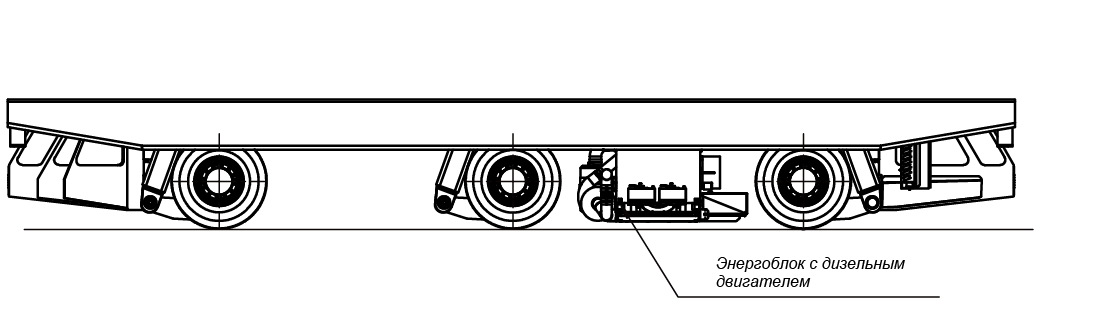 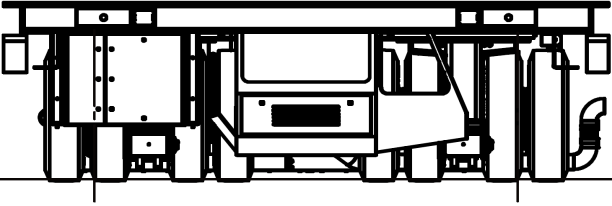 Рис.1. Судовой транспортёр г/п 150 тВ состав одного комплекта входит:Судовой транспортёр на колёсном ходу – 1 шт.Пульт радиоуправления – 1 шт.Технические характеристики судового транспортера на колесном ходу (мультивиллер) грузоподъемностью 150 тоннПримечания:* - заполняется Поставщиком на момент подписания Договора.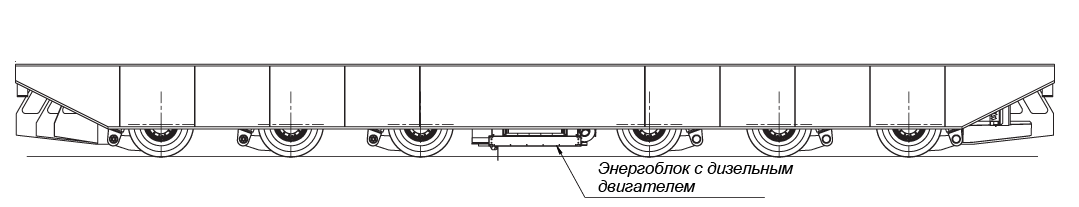 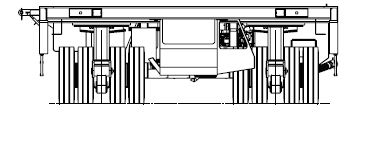 Рис.1. Судовой транспортёр г/п 320 тВ состав одного комплекта входит:Судовой транспортёр на колёсном ходу – 1 шт.Пульт радиоуправления – 1 шт.Технические характеристики судового транспортера на колесном ходу (мультивиллер) грузоподъемностью 320 тоннПримечания:1.	* - заполняется Поставщиком на момент подписания Договора.Рис.1. Судовой транспортёр г/п 650 т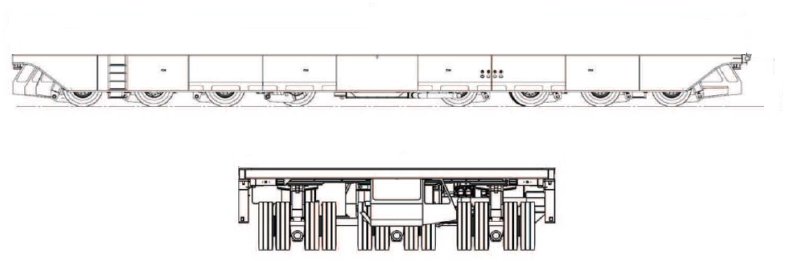 В состав одного комплекта входит:Судовой транспортёр на колёсном ходу – 1 шт.Пульт радиоуправления – 1 шт.Технические характеристики судового транспортера на колесном ходу (мультивиллер) грузоподъемностью 650 тоннПримечания:1.	* - заполняется Поставщиком на момент подписания Договора.12. Защита от коррозии, окраска и отделка7.1. Подготовка к покраске:Поверхности стальных конструкций обрабатываются пескоструйным аппаратом перед покрытием, в соответствии с нормативами SIS 05 5900-SA ХА, DIN 55928-4, класс 2.Стандартная схема покрытия:- Двухкомпонентная цинковая грунтовка, толщина сухого слоя не менее 50-70 мкм;- Второй слой двухкомпонентной грунтовки, толщина сухого слоя не менее 50-70 мкм;- Верхнее покрытие двухкомпонентным лаковым покрытием толщина сухого слоя не менее 40-60 мкм;- Общая толщина сухого слоя как минимум 150-190 мкм.7.2. Окраска и маркировка:- цвет Желтый Ral 1023 согласно ГОСТ Р 12.4.026-2015;13. Требования к комплектации судовых транспортеров на колесном ходу грузоподъемностью 150 тонн, 320 тонн, 650 тонн основным оборудованием, запасными частями и инструментом13.1. Судовой транспортер на колесном ходу (мультивиллер) грузоподъемностью 150 тонн – 2 единицы, 320 тонн – 1 единица, 650 тонн – 1 единица в комплекте с пультами радиоуправления к каждой единице.13.2. Запасные крепежные детали ответственных (расчетных) соединений в количестве не менее 5% от общего числа каждого типоразмера, входящего в изделие.13.3. Манжетные уплотнения в количестве 50% общего числа каждого типоразмера, входящего в изделие.13.4. Комплект инструмента и необходимых приспособлений для обслуживания по ведомости ЗИП – 4 комплекта.13.5. Комплект быстроизнашивающихся и запасных частей, в количестве, обеспечивающем работу в течение гарантийного срока по ведомости ЗИП завода-изготовителя – 2 комплекта.13.6. Комплект ЗИП на весь период гарантии.13.7. Комплект ЗИП должен быть достаточен для проведения всех регламентных работ в рамках ТО, описанных в инструкции по техническому обслуживанию.13.8. Срок годности ЗИПа, расходных материалов и быстроизнашивающихся деталей на момент поставки не может быть меньше гарантийного срока оборудования.Приложение № 2к Договору поставки № ________от  «  » ____________ 2020 г.Спецификация № 1* - Полный перечень составляющих вспомогательного оборудования, комплектов ЗИП, расходных материалов, технических жидкостей, инструментов, их количество и стоимость указывается на момент подписания Договора.Срок поставки: в течении 7 (семи) месяцев с момента подписания Договора.Приложение № 3к Договору поставки № ________от  «  » ____________ 2020 г.Спецификация № 2* - позиции № 1-3 в соответствии со Спецификацией № 1 к ДоговоруСрок выполнения Услуг/Работ: Время проведения сборки, пусконаладочных работ и приемных испытаний составляет не более 10 рабочих дней на площадке Покупателя с даты подписания Акта приемки Товара.      Приложение № 4к Договору поставки № ________от «  » ____________ 2020 г.АКТ приемки Товара (ФОРМА)г. Большой Камень			                                           «___» _____________2020 г.____________,  именуемое в дальнейшем «Поставщик», в лице ______________, действующего на основании _____________, поставило Товар в соответствии с Договором поставки № ______ от «__»____________г., а ООО «ССК «Звезда», именуемое в дальнейшем «Покупатель», в лице __________, действующего на основании ___________, приняло нижеуказанный Товар.Комиссия:1)________________________________________________________________________;2)________________________________________________________________________;3)________________________________________________________________________;4)________________________________________________________________________. (Ф.И.О., должность, место работы).Дата и номер телеграммы или телефонограммы или письма о вызове представителя Поставщика (сведения о полномочиях в случае явки)________________________________________________________________________________________________________________.Дата и номер транспортной накладной ________________________________________.            Время доставки Товара на склад получателя ___________________________________.При приемке нижеуказанного Товара:установлено:Товар соответствует/ не соответствует (ненужное зачеркнуть)  по количеству согласно Приложения № 2 Договора №______________.Документы и сертификаты (поставленные Поставщиком):-- согласно условиям Договора № _____________ документы предоставлены /не предоставлены (ненужное зачеркнуть) в полном объеме.Состояние Товара, тары и упаковки в момент осмотра _________________________________________________________________________________________________________________________________________________________________________________________________Подробное описание   дефектов   (характер   недостачи,   излишков, ненадлежащего качества,  брака,  боя) и мнение приемной комиссии о причинах их образования______________________________________________________________________________________________________________________________________________________Заключение комиссии ________________________________________________________________________________________________________________________________________________________________________________________________________________________________Приложение (фото, материалы, документы и пр.)-ПРИМЕЧАНИЯ: ______________________________________________________________________________________________________________________________________________________Подписи членов комиссии Покупателя:1. ____________________ /_______________/ 2. ___________________/___________________/3. ___________________/________________/ 4. ___________________/___________________/_______________________________________________________________________________________________________________ФОРМА АКТА ПРИЕМКИ ТОВАРА СОГЛАСОВАНАПриложение № 5к Договору поставки № ________от «  » ____________ 2020 г.АКТ о передаче Оборудования для проведения сборки и пусконаладочных работ (ФОРМА)г. Большой Камень		                                                                   «___» _____________2020 г.____________,  именуемое в дальнейшем «Покупатель», в лице ______________, действующего на основании ____________, передало Товар в соответствии с Договором поставки № ______ от «__»____________г., ___________, именуемое в дальнейшем «Поставщик», в лице ________________, действующего на основании ________, приняло нижеуказанный Товар для проведения сборки и пуско-наладочных работ:Форму утверждаю:                                                  Форму утверждаю:                                                      ФОРМА АКТА О ПЕРЕДАЧЕ ОБОРУДОВАНИЯ ДЛЯ ПРОВЕДЕНИЯ СБОРКИ И ПУСКО-НАЛАДОЧНЫХ РАБОТ СОГЛАСОВАНАПриложение № 6к Договору поставки № ________от «  » ____________ 2020 г.АКТ о выполнении сборки Товара (ФОРМА)г. Большой Камень		                                                                             «___» _____________2020 г.____________,  именуемое в дальнейшем «Поставщик», в лице ______________, действующего на основании ____________, произвело сборку Товара в соответствии с Договором поставки № ______ от «__»____________г., а ООО «ССК «Звезда», именуемое в дальнейшем «Покупатель», в лице ________________, действующего на основании ________, приняло нижеуказанные работы.При сборке нижеуказанного Товара:Серийный номер-Фирма изготовитель- Модель-Количество-установлено:Сборка Товара выполнена Поставщиком в соответствии с требованиями Договора и приложений к нему. 2. Обязательства Поставщика перед Покупателем по сборке Товара по Договору поставки №_________ от «___» ____________ г. считаются выполненными в полном объеме, если иное не оговорено ниже. ЗАМЕЧАНИЯ:_____________________________________________________________________________________________________________________________________________________________________________________________________________________________ФОРМА АКТА О ВЫПОЛНЕНИИ СБОРКИ СОГЛАСОВАНАПриложение № 7к Договору поставки № ________от «  » ____________ 2020 г.АКТ о выполнении пусконаладочных работ (ФОРМА)г. Большой Камень		                                                                «___» _____________2020 г.____________,  именуемое в дальнейшем «Поставщик», в лице ______________, действующего на основании ____________, произвело пуско-наладочные Работы, в соответствии с Договором поставки № ______ от «__»____________г., а ООО «ССК «Звезда», именуемое в дальнейшем «Покупатель», в лице ________________, действующего на основании ________, приняло нижеуказанные работы.При пуско-наладке нижеуказанного Товара:Серийный номер-Фирма изготовитель- Модель-Количество-установлено:Пуско-наладочные Работы выполнены Поставщиком в соответствии с требованиями Договора и приложений к нему. Товар установлен в соответствии с требованиями завода-изготовителя.Фактические параметры Товара проверены согласно программе и методике испытаний, являющейся неотъемлемой частью Инструкции по эксплуатации, и соответствуют параметрам заявленным заводом-изготовителем.4. Обязательства Поставщика перед Покупателем по пуско-наладке Товара по Договору поставки №_________ от «___» ____________ г. считаются выполненными в полном объеме, если иное не оговорено ниже. ЗАМЕЧАНИЯ:________________________________________________________________________________________________________________________________________________________ФОРМА АКТА О ВЫПОЛНЕНИИ ПУСКО-НАЛАДОЧНЫХ РАБОТ СОГЛАСОВАНАПриложение № 8к Договору поставки № ________от «  » ____________ 2020 г.АКТ о выполнении инструктажа (ФОРМА)г. Большой Камень			                                                    «___» _____________2020 г.____________, именуемое в дальнейшем «Поставщик», в лице ______________, действующего на основании ______________ оказало услуги по инструктажу в соответствии с Договором поставки № ______ от «__»____________г., а ООО «ССК «Звезда», именуемое в дальнейшем «Покупатель», в лице _______________, действующего на основании __________, приняло нижеуказанные услуги.Поставщик провел инструктаж ____ (______) специалистов Покупателя с выдачей соответствующего протокола в соответствии с Договором поставки №_________ от «___» __________ г.2. Обязательства Поставщика по инструктажу перед Покупателем по Договору поставки №_________ от «___» ____________ г. считаются выполненными в полном объеме. ПРИМЕЧАНИЯ: ________________________________________________________________________________ФОРМА АКТА О ВЫПОЛНЕНИИ ИНСТРУКТАЖА СОГЛАСОВАНАПриложение № 9к Договору поставки № ________от «  » ____________ 2020 г.АКТ о выполнении Услуг/Работ(Форма)г. Большой Камень		                                                         «___» _____________2020 г.                             , именуемое в дальнейшем «Поставщик», в лице ______________, действующего на основании ____________, произвело Услуги/Работы в соответствии с Договором поставки № ______ от «__»____________г., а ООО «ССК «Звезда», именуемое в дальнейшем «Покупатель», в лице ________________, действующего на основании ________, приняло следующие Услуги/Работы:Сборка;Приемо-сдаточные испытания;Пусконаладочные работы и ввод в эксплуатацию;Услуги по инструктажу специалистов Покупателя;Сопровождение при постановке на учет в ГОСНАДЗОР.Стоимость выполненных Услуг/Работ по настоящему Акту составляет – ______/ (______), в том числе НДС (20 %)_________(______). Итого следует к перечислению за выполненные Услуги/Работы по настоящему Акту - _____________/ (____________), в том числе НДС (20 %) __________/ (______).Обязательства Поставщика перед Покупателем по выполнению Услуг/Работ по Договору поставки №_________ от «___» ____________ г. считаются выполненными в срок и в полном объеме, если иное не оговорено в Замечаниях. Стороны претензий друг к другу не имеют, если иное не оговорено в Замечаниях.ЗАМЕЧАНИЯ:___________________________________________________________________________________________________________________________________________________Приложение № 10 к Договору поставки № ________от  «  » ____________ 2020 г.Информация о цепочке собственников юридического лица, включая бенефициаров (в том числе, конечных)(по состоянию на "___" ________ 20__ г. )Достоверность и полноту настоящих сведений подтверждаю."___"________20   г.  ___________________________________________________				(подпись лица-уполномоченного представителя юридического лица, предоставляющего информацию)Согласовано в качестве формыПриложение № 11к Договору поставки № ________от  «  » ____________ 2020 г.ФОРМАподтверждения контрагентом наличия согласия на обработку персональных данных и направления уведомлений об осуществлении обработки персональных данныхначало формы(фирменный бланк контрагента)Подтверждение контрагента наличия согласия на обработку персональных данных и направления уведомлений об осуществлении обработки персональных данныхНастоящим, ______________________________________________________________________,                                                                                                              (наименование контрагента)Адрес местонахождения (юридический адрес): _________________________________________,Фактический адрес: ________________________________________________________________,Свидетельство о регистрации: ________________________________________________________                      (наименование документа, №, сведения о дате выдачи документа и выдавшем его органе)в соответствии с Федеральным законом РФ от 27.07.2006 № 152-ФЗ «О персональных данных» (далее – Закон 152-ФЗ), подтверждает получение им в целях предоставления в соответствии с условиями заключенного с Покупателем Договора от       №       всех требуемых в соответствии с действующим законодательством Российской Федерации (в том числе о персональных данных) согласий на передачу и обработку персональных данных субъектов персональных данных, упомянутых в Информации о цепочке собственников контрагента, включая бенефициаров (в том числе конечных), по состоянию на «     »      20     г., а также направление в адрес таких субъектов персональных данных уведомлений об осуществлении обработки их персональных данных Покупателем, адрес местонахождения г. Большой Камень, ул. Лебедева, д. 1, в целях обеспечения прозрачности финансово-хозяйственной деятельности ПАО «НК «Роснефть» и Обществ, прямо или косвенно контролируемых ПАО «НК «Роснефть», в том числе исключения случаев конфликта интересов и злоупотреблений, связанных с выполнением менеджментом ПАО «НК «Роснефть» и Обществ, прямо или косвенно контролируемых ПАО «НК «Роснефть», своих должностных обязанностей, и недопущения его вовлечения в коррупционную деятельность, т.е. на совершение действий, предусмотренных п. 3. ст. 3. Закона 152-ФЗ.Перечень сведений, составляющих персональные данные, в отношении которых получено согласие субъекта персональных данных и направлено уведомление об осуществлении Покупателем обработки их персональных данных, включает: фамилия, имя, отчество, дата и место рождения; паспортные данные; сведения об образовании (с указанием учебных заведений); сведения о трудовой деятельности с указанием наименования организации и занимаемой должности (в том числе по совместительству); сведения об участии (членстве) в органах управления иных юридических лиц; биографические данные, фотография, контактная информация, собственноручная подпись, иные персональные данные, указанные в Информации о цепочке собственников контрагента, включая бенефициаров (в том числе конечных).Перечень действий с персональными данными, в отношении которых получены согласия субъектов персональных данных, упомянутых в Информации о цепочке собственников контрагента, включает: обработку (включая сбор, систематизацию, накопление, хранение, уточнение (обновление, изменение), использование, обезличивание, блокирование, уничтожение персональных данных), при этом общее описание вышеуказанных способов обработки данных приведено в  Законе  152-ФЗ, а также на передачу такой информации третьим лицам, в случаях, установленных действующим законодательством.Условием прекращения обработки персональных данных является получение Покупателем письменного уведомления об отзыве согласия на обработку персональных данных.Настоящее подтверждение действует со дня его подписания в течение 5 лет (либо до дня его отзыва субъектом персональных данных в письменной форме).«     »     20      г.   _______________ (_________________________________)М.П.                                            (подпись)                       Должность, ФИОконец формыСогласовано в качестве формыПриложение № 12к Договору поставки № ________от  «  » ____________  г.Порядок, сроки и требования к Банковским гарантиям.В целях получения Авансового платежа согласно условиям настоящего Договора, Поставщик обязуется предоставить Покупателю безотзывную Банковскую гарантию возврата аванса, обеспечивающую возврат Авансового платежа, предусмотренного пунктом 3.1.1. Договора. Также Поставщик вправе предоставить Покупателю безотзывную Банковскую гарантию исполнения гарантийных обязательств, предусмотренную пунктом 3.1.4. Договора.Требования, обязательные к включению в Банковскую гарантию:Дата выдачи;Принципал;Бенефициар;Гарант;Основное обязательство, исполнение по которому обеспечивается гарантией;Денежная сумма, подлежащая выплате, или порядок ее определения;Срок действия гарантии;Обстоятельства, при наступлении которых должна быть выплачена сумма гарантии.Бенефициаром в Банковской гарантии должен быть указан Покупатель, Принципалом – Поставщик, Гарантом – банк или иная кредитная организация, выдавшая Банковскую гарантию (далее – Гарант).Гарант должен иметь действующую лицензию на банковскую деятельность, выданную Банком России, не находиться в процессе ликвидации или банкротства, а также не находиться под управлением временной администрации, назначенной в установленном законодательством РФ порядке.В зависимости от суммы предоставляемой Банковской гарантии устанавливаются следующие требования к Гаранту:* в качестве суммы банковской гарантии берется общая сумма обязательств банка по всем действующим банковским гарантиям, выданным в обеспечение обязательств из настоящего Договора;** определяются на последнюю отчетную дату по данным информационного агентства Интерфакс. *** Валюта банковской гарантии – рубль; совокупная сумма всех гарантий, выпущенных ПАО «Дальневосточный банк» в пользу Обществ Группы АО «ДЦСС» с учетом суммы рассматриваемой банковской гарантии, не должна превышать 30 % размера капитала ПАО «Дальневосточный банк» и 30 % его ликвидных активов до 30 календарных дней, рассчитанных на последнюю отчетную квартальную дату в соответствии с нормативными документами Банка России.В случае, если сумма банковской гарантии выше максимального размера, установленного в Таблице выше, предъявляются следующие требования к гаранту: сумма банковской гарантии должна составлять не более 10% от размера собственного капитала гаранта и доля собственного капитала в активах гаранта должна составлять не менее 10%. При этом к гаранту предъявляются требования о наличии кредитного рейтинга, указанные в настоящем Договоре.В случае, если сумма Банковской гарантии (общая сумма Банковских гарантий, выданных в обеспечение обязательств из настоящего Договора) превышает 300 млн. руб., Гарант также должен иметь долгосрочный кредитный рейтинг по международной шкале, присвоенный как минимум одним из следующих рейтинговых агентств: Standard&Poor’s, Moody’s, Fitch Ratings. При отсутствии необходимого кредитного рейтинга по международной шкале, с условием исполнения требований к размеру активов и собственного капитала Гаранта, допускается ориентация на наличие долгосрочного кредитного рейтинга по российской шкале, присвоенного как минимум одним из одним из следующих рейтинговых агентств: Эксперт РА, АКРА. Значения кредитных рейтингов, при которых допускается принятие Банковской гарантии по настоящему Договору:Банковская гарантия должна быть подписана лицом, имеющим право в соответствии с Законодательством РФ действовать от лица банка без доверенности, или надлежащим образом уполномоченным им лицом на основании доверенности (далее — Уполномоченное лицо). В последнем случае надлежащим образом заверенная Гарантом копия доверенности прикладывается к Банковской гарантии.В Банковской гарантии должно быть предусмотрено безусловное право Покупателя (Бенефициара) на истребование суммы Банковской гарантии полностью или частично в случае неисполнения Поставщиком обязательства, исполнение которого обеспечивается данной Банковской гарантией. Платеж по Банковской гарантии должен быть осуществлен Гарантом в течение 5 (Пяти) Рабочих дней после получения Гарантом письменного требования Покупателя и предоставления Покупателем заверенных копий документов, перечисленных в Банковской гарантии. Требование направляется по месту нахождения Гаранта, указанному в его учредительных документах. Требование должно быть подписано уполномоченным лицом Покупателя. Также возможно направление требования Покупателем Гаранту через банк Покупателя, который посредством своего аутентифицированного SWIFT-сообщения подтвердит, что требование подписано уполномоченными лицами Покупателя. Сообщение банка Покупателя должно содержать полный текст требования, а также указывать номер и дату почтового отправления в случае если требование направлено Гаранту через организацию услуг связи, или дату отметки Гаранта о получении в случае, если требование было доставлено непосредственно по месту нахождения Гаранта, указанному в его учредительных документах.Банковская гарантия должна содержать указание на настоящий Договор путем указания на номер, дату, Стороны Договора и описание предмета Договора. Текст Банковской гарантии должен быть заблаговременно согласован с Покупателем в письменной форме. Проект Банковской гарантии должен быть предоставлен Поставщиком на согласование Покупателю вместе c копиями документов, указанных в пункте 10 настоящего Приложения.Банковская гарантия должна содержать указание на согласие Гаранта с тем, что внесение изменений и дополнений в Договор не освобождает его от обязательств по Банковской гарантии.Расходы по выпуску и обслуживанию Банковской гарантии несет Поставщик.Поставщик обязан предоставить в комплекте с Банковской Гарантией следующие документы, подтверждающие полномочия подписавших соответствующую Банковскую гарантию лиц и соответствие Гаранта требованиям, установленным настоящим Договором:лицензия на осуществление банковской деятельности, действующая на дату выдачи Банковской гарантии (копия, заверенная Гарантом, либо нотариально заверенная копия);документы, удостоверяющие право лица, подписывающего Банковскую гарантию, подписывать банковские гарантии от лица Гаранта (включая, но не ограничиваясь):устав Гаранта со всеми изменениями и дополнениями, зарегистрированными в установленном порядке, на дату выдачи Банковской Гарантии (заверенная Гарантом или нотариусом копия);в случае оформления Банковской гарантии обособленными структурными подразделениями Гаранта - указанные в учредительных документах Гаранта документы, регламентирующие деятельность обособленного структурного подразделения Гаранта (положение о филиале, положение о дополнительном офисе, иные документы);решение (выписка из протокола) уполномоченного органа управления Гаранта о назначении (избрании) единоличного исполнительного органа Гаранта (копия, заверенная Гарантом);доверенность на уполномоченное лицо, действующее от имени Гаранта (оригинал или копия, заверенная Гарантом) (в случае если Банковская гарантия планируется к подписанию уполномоченным лицом, действующим от имени Гаранта на основании доверенности). В случае если в доверенности на право подписи Банковской гарантии имеются ограничения (подписание Банковской гарантии осуществляется в рамках внутренних нормативных документов Гаранта, решений кредитных комитетов, структурных подразделений или должностных лиц Гаранта), необходимо представление всех поименованных в доверенности решений или, в случае отказа Гаранта от предоставления данных документов, письма от уполномоченного лица Гаранта о том, что предоставление данной Банковской гарантии осуществляется в соответствии с решениями, перечисленными в доверенности;приказ о приеме на работу главного бухгалтера (заверенная Гарантом копия) либо доверенность на работника, исполняющего обязанности главного бухгалтера, согласованная с главным бухгалтером Гаранта (оригинал либо заверенная Гарантом копия), либо приказ о возложении обязанностей главного бухгалтера на другого работника (заверенная Гарантом копия). В случае если отсутствуют документы, подтверждающие полномочия (право второй подписи) главного бухгалтера обособленного (внутреннего) структурного подразделения (филиала, дополнительного офиса, кредитно-кассового офиса и др.) или иного лица, подписавшего Банковскую гарантию вместо главного бухгалтера, должно быть предоставлено письмо-подтверждение (либо иной организационно-распорядительный документ) о предоставлении права подписи на банковских гарантиях, подписанное уполномоченным лицом и главным бухгалтером Гаранта;выписка из Единого государственного реестра юридических лиц, срок предоставления которой составляет не более 30 (тридцати) дней с даты ее выдачи регистрирующим органом (оригинал или нотариально заверенная копия);иные документы по запросу Покупателя.В случае предоставления копий документов, заверенных Гарантом, комплект документов должен содержать нотариально заверенную копию банковской карточки с образцами подписей и печати, на основании которой представляется возможным идентифицировать подписи лиц, заверивших копии документов либо нотариально заверенную копию доверенности на заверяющее лицо.Поставщик передает Покупателю Банковскую гарантию с комплектом документов, указанных в пункте 10 настоящего Приложения, по акту приемки-передачи. Дата подписания Покупателем акта приема-передачи Банковской гарантии и сопутствующих документов является датой принятия Покупателем Банковской гарантии.Заключение дополнительного соглашения к настоящему Договору, влекущего или допускающего продление сроков исполнения (в целом либо в той или иной части) обязательств Поставщика, которые могут оказать влияние на исполнение обеспеченных соответствующей Банковской гарантией обязательств Поставщика, осуществляется при условии предоставления Поставщиком новой безотзывной банковской гарантии (продления соответствующей Банковской гарантии) на соответствующий срок на условиях, указанных в настоящем пункте Договора.При предоставлении второй и последующих Банковских гарантий по настоящему Договору, равно как при внесении изменений в ранее представленные Банковские гарантии, Поставщик обязан направить Покупателю обновленную выписку из ЕГРЮЛ в отношении Гаранта, а также документы, перечисленные в пункте 10 настоящего Приложения, изменившиеся по сравнению с редакцией, направленной Покупателю с первоначальной Банковской гарантией (новая редакция или внесение изменений в документы, подтверждение полномочий новых подписантов). Также Поставщик обязан предоставить письмо Гаранта об отсутствии изменений учредительных и иных документов Гаранта (за исключением оговоренных).Требования к Банковской гарантии возврата аванса:Банковская гарантия возврата аванса должна быть выдана в Российской валюте на сумму равной сумме Авансового платежа, определенную п. 3.1.1. Договора. При этом сумма Банковской гарантии возврата аванса в любой момент должна быть не менее суммы непогашенного Авансового платежа по Договору.Срок действия Банковской гарантии возврата аванса должен начинаться до планируемой даты перечисления Авансового платежа и заканчиваться не ранее, чем через 60 календарных дней после планируемого срока поставки (подписания документов, подтверждающих факт поставки).Проект соответствующей Банковской гарантии возврата аванса должен быть предоставлен Поставщиком на согласование Покупателю вместе с копиями документов, указанных в пункте 10 настоящего Порядка, в течение 5 (пяти) дней с момента подписания настоящего Договора, в течение которых Поставщик обязан согласовать с Покупателем выбор Гаранта.Покупатель согласовывает Проект соответствующей Банковской гарантии возврата аванса, предоставленный Поставщиком, в течение 10 (десяти) дней с момента получения. Оригинал Банковской гарантии возврата аванса должен быть предоставлен Поставщиком Покупателю только после согласования Покупателем Проекта соответствующей Банковской гарантии возврата аванса.Дополнительно Покупателем непосредственного от банка-гаранта должен быть получен оригинал документа, подтверждающий выдачу банком банковской гарантии, указанной в предыдущем абзаце настоящего пункта.В случае непредставления Поставщиком Банковской гарантии возврата аванса в срок, определенный настоящим пунктом Договора, Стороны руководствуются условиями, определенными в пункте 3.1.1. настоящего Договора.Банковская гарантия возврата аванса должна быть составлена по форме, приведенной в Приложении № 14 к настоящему Договору. Отклонение от представленной формы возможно, только в случае согласования с Покупателем и, если условия, обозначенные в представленном Проекте Банковской гарантии возврата аванса, не ухудшают положение Покупателя.В случае если на дату, наступающую за 28 (двадцать восемь) календарных дней до истечения срока Банковской гарантии возврата аванса, Авансовый платеж, в обеспечение которого выдана такая Банковская гарантия, не погашен, Поставщик обязуется продлить действие Банковской гарантии возврата аванса и представить Покупателю доказательство такого продления (новую Банковскую гарантию) не позднее чем за 14 (четырнадцать) календарных дней до истечения срока Банковской гарантии возврата аванса. В случае неисполнения обязанности Поставщика, предусмотренной настоящим пунктом, Поставщик обязуется уплатить Покупателю штраф в размере 10 (десяти) процентов от суммы Банковской гарантии возврата аванса.Уплата Покупателем Авансового платежа производится только после проверки действительности Банковской гарантии возврата аванса, обеспечивающей возврат Авансового платежа.В Банковской гарантии должно быть предусмотрено, что перечисление Авансового платежа, в обеспечение которого выдается соответствующая Банковская гарантия, производится на отдельный банковский счет, открытый по условиям настоящего Договора.Требования к Банковской гарантии исполнения гарантийных обязательств.Поставщик предоставляет Покупателю Банковскую гарантию исполнения гарантийных обязательств, которая обеспечивает исполнение обязательств Поставщика по возмещению Покупателю расходов на устранение Недостатков и Дефектов, выявленных в течение Гарантийного срока по Договору.Банковская гарантия исполнения гарантийных обязательств должна быть составлена по форме Приложения № 15 к настоящему Договору, отступление от данной формы Банковской гарантии допускается только с предварительного письменного согласия Покупателя.Проект Банковской гарантии исполнения гарантийных обязательств по Договору должен быть направлен Поставщиком на согласование Покупателю до начала выполнения пуско-наладочных работ. Оригинал согласованной Банковской гарантии исполнения гарантийных обязательств должен быть предоставлен Поставщиком Покупателю не позднее даты подписания сторонами Акта о выполнении Услуг/Работ. Дополнительно Покупателем непосредственного от банка-гаранта должен быть получен оригинал документа, подтверждающий выдачу банком банковской гарантии, указанной в предыдущем абзаце настоящего пункта.Сумма Банковской гарантии исполнения гарантийных обязательств должна быть не менее 5 % (Пяти процентов) от цены Товара. Срок действия Банковской гарантии исполнения гарантийных обязательств должен начинаться не позднее даты начала Гарантийного срока по Договору и заканчиваться не ранее 60 (Шестидесяти) дней после окончания Гарантийного срока по Договору.В Банковской гарантии исполнения гарантийных обязательств должно быть предусмотрено безусловное право Покупателя (Бенефициара) на истребование суммы Банковской гарантии полностью или частично в случае неисполнения Поставщиком обязательств по возмещению расходов Покупателя на устранение Недостатков и Дефектов, выявленных в течение Гарантийного срока по Договору.Приложение № 13к Договору поставки № ________от  «  » ____________ 2020 г.ФОРМА ПЛАНА ИСПОЛЬЗОВАНИЯ АВАНСОВОГО ПЛАТЕЖА /ОТЧЕТА ОБ ИСПОЛЬЗОВАНИИ АВАНСОВОГО ПЛАТЕЖАФОРМА ПЛАНА / ОТЧЕТА СОГЛАСОВАНА Приложение № 14к Договору поставки № ________от  «  » ____________ 2020 г.ФОРМА БАНКОВСКОЙ ГАРАНТИИ ВОЗВРАТА АВАНСАКОМУ: полное наименование Покупателя (сокращенное наименование Покупателя)АДРЕС: юридический адрес ПокупателяБезотзывная банковская гарантия № ______г.________	  					                              «___» ___________ 20___ г.__________________(указывается полное наименование Банка), _________________(указывается адрес места нахождения Банка: адрес, реквизиты, лицензия), именуемый в дальнейшем «Гарант», в лице _________________________, действующего на основании __________, по просьбе  ___________________________ (указывается полное наименование Поставщика), ____________________________(указывается адрес местонахождения Поставщика: адрес, реквизиты), именуемого в дальнейшем «Принципал», обязуется уплатить в пользу ______________________ (указывается полное наименование Покупателя), именуемого в дальнейшем «Бенефициар», в порядке обеспечения надлежащего исполнения Принципалом обязательств по возврату авансового платежа по Договору на ___________________ (указывается предмет Договора) № ___ от «__»___ 20__ г., (далее - «Договор»),  по письменному требованию Бенефициара сумму в российских рублях  ________________________ (Сумма прописью) (далее – «Сумма Гарантии»), на следующих условиях:1. Сумма Гарантии по настоящему обязательству обеспечивает надлежащее исполнение Принципалом своих обязательств перед Бенефициаром по возврату авансового платежа в размере ____% от стоимости Товара, что составляет ________________________ (Сумма прописью), в случае отказа Бенефициара или Принципала от исполнения Договора в соответствии с его условиями или прекращения Договора по иным основаниям, предусмотренным законом или Договором. 2. Никакие изменения и дополнения, вносимые в Договор, не освобождают Гаранта от обязательств по настоящей Гарантии.3. Для выплаты денежных средств по Гарантии Бенефициаром Гаранту должны быть представлены следующие документы:-	Требование Бенефициара о выплате денежных средств по настоящей банковской гарантии с указанием необходимых и достаточных для перечисления суммы банковских реквизитов и идентификационных признаков Бенефициара. В требовании Бенефициар должен указать, что Бенефициар исполнил свои обязательства по Договору и уплатил Принципалу аванс в соответствии с Договором, от исполнения которого Бенефициар и/или Принципал отказались/cя в соответствии с его условиями, или прекращением Договора по иным основаниям, предусмотренным законом или Договором, однако Принципал не вернул неотработанную сумму уплаченного Бенефициаром по Договору аванса, а также указана сумма требования. Требование Бенефициара по Гарантии должно быть подписано уполномоченным лицом Бенефициара с предоставлением документов, подтверждающих такие полномочия.-	Заверенная Бенефициаром копия платежного поручения об уплате аванса по Договору на расчетный счет Принципала № ____________________________ (указывается номер Отдельного счета) у «Газпромбанк» (Акционерное общество), ____________________________(указывается адрес места нахождения «Газпромбанк» (Акционерное общество): адрес, реквизиты, лицензия) с отметкой банка Бенефициара. Требование Бенефициара с приложенными к нему документами должно быть направлено по адресу места нахождения Гаранта посредством направления заказного письма с уведомлением о вручении, курьерской связью с получением отметки Гаранта о дате получения документов, либо через банк Бенефициара, который посредством своего аутентифицированного SWIFT сообщения подтвердит, что Требование подписано, а копия платежного поручения заверена должным образом уполномоченными лицами Бенефициара. Сообщение банка Бенефициара должно содержать полный текст требования, а также указывать номер и дату почтового отправления в случае, если требование с приложенными к нему документами направлено Гаранту через организацию услуг связи.4. Гарант обязуется в течение 5 (Пяти) рабочих дней рассмотреть требование Бенефициара об уплате денежной суммы и перечислить денежные средства по Гарантии на счет Бенефициара, указанный в требовании Бенефициара без условия предоставления Бенефициаром Гаранту каких-либо дополнительных подтверждений и документов, помимо указанных в п. 3. настоящей Гарантии.5. Основанием для отказа в удовлетворении Гарантом требования Бенефициара о совершении платежа являются следующие обстоятельства:-	требование или приложенные к нему документы не соответствуют условиям настоящей Гарантии-	представление Бенефициаром Гаранту требования об исполнении платежа по настоящей Гарантии и приложенных к нему документов по истечении срока ее действия.6. Гарант обязуется незамедлительно уведомить Бенефициара об отказе удовлетворить его требование посредством направления отказа заказным письмом с уведомлением о вручении, курьерской связью или иным способом срочной связи или доставить его непосредственно по адресу Бенефициара.  7. Гарант не вправе ссылаться на какие-либо иные основания для отказа в удовлетворении Гарантом требования Бенефициара о совершении платежа и требовать предоставления каких-либо иных документов и (или) сведений, помимо указанных в п. 3. настоящей Гарантии.8. Обязательство Гаранта перед Бенефициаром считается надлежаще исполненным с даты списания денежных средств с корреспондентского счета Гаранта в пользу Бенефициара, в соответствии с реквизитами, указанными в требовании Бенефициара, при условии фактического поступления денежных средств на корреспондентский счет банка Бенефициара.9. Основаниями прекращения настоящего обязательства являются:-	уплата Гарантом в пользу Бенефициара суммы, на которую выдана настоящая Гарантия;-	окончание срока действия настоящей Гарантии;-	отказ Бенефициара от своих прав по настоящей Гарантии, путем письменного заявления об освобождении Гаранта от его обязательств.10. Утратившая силу Гарантия возвращается Гаранту без каких-либо дополнительных требований.11. Настоящая Гарантия является безотзывной и не может быть отозвана Гарантом в одностороннем порядке. Настоящая Гарантия может быть изменена. Предварительное письменное согласие Бенефициара на изменение условий Гарантии требуется во всех случаях, за исключением увеличения суммы и продления срока действия настоящей Гарантии. Такое согласие будет считаться исходящим от Бенефициара, если оно отправлено курьером и подписано лицом, осуществляющим функции единоличного исполнительного органа Бенефициара или иным уполномоченным лицом Бенефициара, действующим на основании доверенности, дающей соответствующие полномочия, с приложением заверенных Бенефициаром копий документов, подтверждающих полномочия подписанта (доверенности, решения об избрании/назначении лица, осуществляющего функции единоличного  исполнительного органа).12. Начало действия Гарантии (вступление Гарантии в силу) начинается с даты ее выдачи. Действие настоящей Банковской гарантии регулируется законодательством Российской Федерации.13.	Настоящая Гарантия действует по «_____» _________ 20____ года включительно и утрачивает силу в полном объеме безотносительно к тому, возвращен настоящий документ Гаранту или нет, а также если требования по Гарантии не предъявлены до указанной даты включительно.14.	Вытекающие из неисполнения (ненадлежащего исполнения) настоящей Гарантии споры между Бенефициаром и Гарантом, не урегулированные путем переговоров, разрешаются Арбитражным судом Приморского края.Подписи уполномоченных лицДолжность уполномоченного представителя Гаранта	________________ (Ф.И.О.)Главный бухгалтер Гаранта			________________ (Ф.И.О.)			М.П.ФОРМА БАНКОВСКОЙ ГАРАНТИИ СОГЛАСОВАНАПриложение № 15к Договору поставки № ________от «  » ____________ 2020 г.ФОРМА БАНКОВСКОЙ ГАРАНТИИ ИСПОЛНЕНИЯ ГАРАНТИЙНЫХ ОБЯЗАТЕЛЬСТВКОМУ: полное наименование Покупателя (сокращенное наименование Покупателя)АДРЕС: юридический адрес ПокупателяБезотзывная банковская гарантия № ______г.________							                  «___» ___________ 20___ г.Мы информированы о том, что «___» ______20___года __________ (указывается полное наименование Подрядчика, с которым заключен Договор), именуемое в дальнейшем «Принципал», заключило Договор № ____, именуемый в дальнейшем «Договор» с ________ (указывается полное наименование Покупателя), именуемое в дальнейшем «Бенефициар», на _______ (указывается предмет Договора – наименование поставляемого Товара/выполняемых работ/оказываемых услуг) на общую сумму ________(указывается сумма цифрами и прописью). В соответствии с условиями Договора Принципал, в случае неисполнения или ненадлежащего исполнения им своих обязательств по Договору в гарантийный срок, предусмотренный Договором, будет обязан уплатить Бенефициару денежную сумму в размере _________(указывается сумма цифрами и прописью).Учитывая вышеизложенное, по просьбе Принципала, мы, _______ (указываются реквизиты гаранта), далее именуемый «Гарант», в лице ________, действующего на основании __________, настоящим принимаем на себя безусловное и безотзывное обязательство уплатить Бенефициару любую сумму или суммы, не превышающие в итоге ________ (указывается сумма цифрами и прописью), по получении нами письменного требования Бенефициара, указывающего, что Принципал не исполнил (ненадлежащим образом исполнил) свои обязательства ______(указываются какие именно) в гарантийный срок, предусмотренный Договором, в том числе, в случае неисполнения Принципалом  обязательств по возмещению любых расходов, возникших у Бенефициара в гарантийный  период, в связи с заменой дефектных материалов и Оборудования, а также в связи с устранением дефектов и недоделок собственными силами или силами других организаций, без споров и возражений с нашей стороны, не требуя от Бенефициара доказательств или обоснований требования на определенную в настоящей Банковской гарантии сумму.Никакие изменения и дополнения, вносимые в Договор, не освобождают Гаранта от обязательств по настоящей Гарантии.Принадлежащее Бенефициару по настоящей Банковской гарантии право требования к Гаранту не может быть передано другому лицу. Гарант обязуется в течение 5 (Пяти) рабочих дней рассмотреть требование Бенефициара об уплате денежной суммы и перечислить денежные средства по Гарантии на счет Бенефициара, указанный в требовании Бенефициара без условия предоставления Бенефициаром Гаранту каких-либо дополнительных подтверждений и документов. Требование Бенефициара по Гарантии должно быть подписано уполномоченным лицом Бенефициара с предоставлением документов, подтверждающих такие полномочия.Требование Бенефициара с приложенными к нему документами должно быть направлено по адресу места нахождения Гаранта посредством направления заказного письма с уведомлением о вручении, курьерской связью с получением отметки Гаранта о дате получения документов, либо через банк Бенефициара, который посредством своего аутентифицированного SWIFT сообщения подтвердит, что Требование подписано уполномоченными лицами Бенефициара. Сообщение банка Бенефициара должно содержать полный текст требования, а также указывать номер и дату почтового отправления в случае, если требование с приложенными к нему документами направлено Гаранту через организацию услуг связи.Основанием для отказа в удовлетворении Гарантом требования Бенефициара о совершении платежа являются следующие обстоятельства:- требование или приложенные к нему документы не соответствуют условиям настоящей Гарантии- представление Бенефициаром Гаранту требования об исполнении платежа по настоящей Гарантии и приложенных к нему документов по истечении срока ее действия.Гарант обязуется незамедлительно уведомить Бенефициара об отказе удовлетворить его требование посредством направления отказа заказным письмом с уведомлением о вручении, курьерской связью или иным способом срочной связи или доставить его непосредственно по адресу Бенефициара.Гарант не вправе ссылаться на какие-либо иные основания для отказа в удовлетворении Гарантом требования Бенефициара о совершении платежа и требовать предоставления каких-либо иных документов.Обязательство Гаранта перед Бенефициаром считается надлежаще исполненным с даты списания денежных средств с корреспондентского счета Гаранта в пользу Бенефициара, в соответствии с реквизитами, указанными в требовании Бенефициара, при условии фактического поступления денежных средств на корреспондентский счет банка Бенефициара.Основаниями прекращения настоящего обязательства являются:- уплата Гарантом в пользу Бенефициара суммы, на которую выдана настоящая Гарантия;- окончание срока действия настоящей Гарантии;- отказ Бенефициара от своих прав по настоящей Гарантии, путем письменного заявления об освобождении Гаранта от его обязательств.Утратившая силу Гарантия возвращается Гаранту без каких-либо дополнительных требований.Настоящая Гарантия является безотзывной и не может быть отозвана Гарантом в одностороннем порядке. Настоящая Гарантия может быть изменена. Предварительное письменное согласие Бенефициара на изменение условий Гарантии требуется во всех случаях, за исключением увеличения суммы и продления срока действия настоящей Гарантии. Такое согласие будет считаться исходящим от Бенефициара, если оно отправлено курьером и подписано лицом, осуществляющим функции единоличного исполнительного органа Бенефициара или иным уполномоченным лицом Бенефициара, действующим на основании доверенности, дающей соответствующие полномочия, с приложением заверенных Бенефициаром копий документов, подтверждающих полномочия подписанта (доверенности, решения об избрании/назначении лица, осуществляющего функции единоличного  исполнительного органа).Настоящая Банковская гарантия вступает в силу с «____»___________20__ года и действует по «____»_________20__ года включительно.Действие настоящей Банковской гарантии регулируется законодательством Российской Федерации. Все споры, возникающие в связи с действительностью, толкованием или исполнением настоящей Банковской гарантии, подлежат рассмотрению в Арбитражном суде Приморского края.Подписи уполномоченных лицДолжность уполномоченного представителя Гаранта________________ (Ф.И.О.)Главный бухгалтер Гаранта			                        ________________  (Ф.И.О.)		М.П.ФОРМА БАНКОВСКОЙ ГАРАНТИИ СОГЛАСОВАНАПриложение № 16к Договору поставки № ________от «     » ____________ 2020 г.ПЕРЕЧЕНЬ НАРУШЕНИЙ ПО ПБОТОС И ШТРАФНЫХ САНКЦИЙ К ПоставщикуНижеуказанные штрафы применяются в случае нарушений в области ПБОТОС, допущенных ПОСТАВЩИКОМ, СУБПОДРЯДЧИКОМ(АМИ), ТРЕТЬИМИ ЛИЦАМИ, привлеченными ПОСТАВЩИКОМ для выполнения РАБОТ/УСЛУГ.Приложение № 17к Договору поставки № ________от «  » ____________ 2020 г.требования в области промышленной и пожарной безопасности, охраны труда и окружающей среды к организациям, привлекаемым к работам и оказанию услуг на объектах ОБЩЕСТВА1 ТЕРМИНЫ И ОПРЕДЕЛЕНИЯВ настоящем Стандарте применяются следующие единые термины с соответствующими определениями:АВАРИЯ – разрушение сооружений и (или) технических устройств, применяемых на опасном производственном объекте, неконтролируемые взрыв и (или) выброс опасных веществ.АРЕНДАТОР – физическое или юридическое лицо, взявшее на определенных условиях во временное пользование принадлежащие ООО «ССК «Звезда» средства производства, имущество.АРЕНДОДАТЕЛЬ — ООО «ССК «Звезда» или лицо, уполномоченное ООО «ССК «Звезда» сдавать имущество ООО «ССК «Звезда» в аренду.БЕЗОПАСНОСТЬ – отсутствие недопустимого риска, связанного с возможностью нанесения вреда жизни или здоровью граждан, имуществу физических или юридических лиц, государственному или муниципальному имуществу, окружающей среде, жизни или здоровью животных и растений.БЕЗОПАСНОСТЬ ТРУДА – состояние условий труда, при которых воздействие на работающего опасных и вредных производственных факторов исключено или не превышает предельно допустимых значений.БЕЗОПАСНЫЕ УСЛОВИЯ ТРУДА – условия труда, при которых воздействие на работающих вредных и опасных производственных факторов исключено или их уровни не превышают нормативов (гигиенические критерии).ВРЕДНЫЙ ПРОИЗВОДСТВЕННЫЙ ФАКТОР – производственный фактор, воздействие которого на работающего в определенных условиях может привести к заболеванию, снижению работоспособности и (или) отрицательному влиянию на здоровье потомства. В зависимости от количественной характеристики (уровня концентрации и др.) и продолжительности воздействия вредный производственный фактор может стать опасным.ДОРОЖНО-ТРАНСПОРТНОЕ ПРОИСШЕСТВИЕ ДТП – событие, возникшее в процессе движения по дороге транспортного средства и с его участием, при котором погибли или ранены люди, повреждены транспортные средства, грузы, сооружения, либо причинен иной материальный ущерб.ПОКУПАТЕЛЬ – ООО «ССК «Звезда», заключающее и/или курирующее договоры подряда (контракты) на выполнение работ и услуг на объектах ООО «ССК «Звезда».ИНЦИДЕНТ – отказ или повреждение технических устройств, применяемых на опасном производственном объекте, отклонение от установленного режима технологического процесса.ОБЪЕКТ – производственные площадки Покупателя (в том числе переданные в аренду), включающие в себя здания, сооружения, помещения, дороги, оборудование, установки, опасные производственные объекты, технические устройства (применяемые на опасных производственных объектах), транспортные средства, спец. технику, территорию и другие инженерные сооружения.ОПАСНОСТЬ – источник или ситуация, которая потенциально может нанести вред человеку или привести к ухудшению здоровья, нанесению ущерба собственности, производственной среде или любой комбинации перечисленного.ОПАСНЫЕ УСЛОВИЯ ТРУДА – условия труда, характеризующиеся уровнями производственных факторов, воздействие которых в течение смены (или ее части) создает угрозу для жизни, высокий риск развития острых профессиональных поражений, в том числе и тяжелых форм.ОПАСНЫЙ ПРОИЗВОДСТВЕННЫЙ ФАКТОР – производственный фактор, воздействие которого на работающего в определенных условиях приводит к травме, острому отравлению или другому внезапному резкому ухудшению здоровья или смерти.ОТКАЗ ТЕХНИЧЕСКОГО УСТРОЙСТВА   – временная утрата техническим устройством, применяемым на производственном объекте, способности функционировать по назначению в режиме эксплуатации.ПОВРЕЖДЕНИЕ ТЕХНИЧЕСКИХ УСТРОЙСТВ – утрата отдельной частью технического устройства, применяемого на производственном объекте, способности обеспечивать его функциональное назначение.ПОСТАВЩИК – физические и юридические лица, которые выполняют строительные, монтажные, ремонтные, проектные, пусконаладочные и иные работы на объектах Покупателя по договору подряда (контракту), заключаемому с Покупателем в соответствии с Гражданским кодексом Российской Федерации.ПОЖАР – неконтролируемое горение, причиняющее материальный ущерб, вред жизни и здоровью граждан, интересам общества и государства.ПРОИСШЕСТВИЕ – любое незапланированное событие, случившееся в рабочей среде ООО «ССК «Звезда» которое привело или могло привести к несчастному случаю на производстве, инциденту, пожару, взрыву, аварии, дорожно-транспортному происшествию, негативному влиянию на окружающую среду.ПРОФЕССИОНАЛЬНОЕ ЗАБОЛЕВАНИЕ – хроническое или острое заболевание работающего, являющееся результатом воздействия вредного производственного фактора, повлекшего временную или стойкую утрату трудоспособности.РАБОЧЕЕ МЕСТО – место, где работник находиться или куда ему необходимо прибыть в связи с его работой и которое прямо или косвенно находится под контролем работодателя.РАССЛЕДОВАНИЕ ПРОИСШЕСТВИЙ – совокупность действий по установлению причин происшествий и принятию предупреждающих и (или) корректирующих мер по устранению последствий происшествия и (или) предупреждению происшествий, а также снижению рисков промышленных опасностей.РУКОВОДИТЕЛЬ ПОДРЯДНОЙ ОРГАНИЗАЦИИ – должностное лицо, представляющее Подрядчика.СТРУКТУРНОЕ ПОДРАЗДЕЛЕНИЕ – структурное подразделение ООО «ССК «Звезда» с самостоятельными функциями, задачами и ответственностью в рамках своих компетенций.СУБПОДРЯДЧИК – организация, привлекаемая Поставщиком для выполнения работ на объектах Покупателя.УСЛОВИЯ ТРУДА – совокупность факторов производственной среды и трудового процесса, оказывающих влияние на работоспособность и здоровье работника.ЧРЕЗВЫЧАЙНАЯ СИТУАЦИЯ – это обстановка на определенной территории, сложившаяся в результате аварии, опасного природного явления, катастрофы, стихийного или иного бедствия, которые могут повлечь или повлекли за собой человеческие жертвы, ущерб здоровью людей или окружающей природной среде, значительные материальные потери и нарушение условий жизнедеятельности людей.2 ОБОЗНАЧЕНИЯ И СОКРАЩЕНИЯДТП – дорожно-транспортное происшествие;ЛЭП – линии электропередач;ЛНД – локальный нормативный документ;СИЗ – средства индивидуальной защиты;УПрБ, ОТ и ОС – управление промышленной безопасности, охраны труда и окружающей среды;ЧС – чрезвычайные ситуации. 3 ОСНОВНЫЕ ПОЛОЖЕНИЯОБЩЕЕ ОПИСАНИЕ Поставщик (Исполнитель) (далее - Поставщик) обязан выполнять, в соответствии с условиями договора, все работы и поддерживать производственное оборудование в соответствии с действующими законодательными и правовыми актами, правилами и инструкциями по ПрБ, ОТ и ОС Российской Федерации и по требованию руководства ООО «ССК «Звезда» (далее - Покупателя) подтвердить свое соответствие (лицензии, сертификаты, согласования и т.п.) названным законодательным и правовым актам, правилам и инструкциям.Инициатору заключения договора необходимо закрепить право проведения независимых аудитов на участках и объектах выполнения подрядных работ, объектов аренды.  Контрольные проверки проводятся с целью выполнения требований безопасности и предупреждению травматизма на производстве Управлением ПрБ, ОТ и ОС, и ОТ, ТБ и СЭН Дирекции по строительству ООО «ССК «Звезда», курирующими договоры подряда (контракты) на выполнение работ и услуг на объектах ООО «ССК «Звезда». Результаты контрольных проверок предоставляют Поставщику в форме акта-предписания установленной формы Приложение №2 с указанием выявленных в ходе проверки несоответствий. изменяться Поставщик  обязан устранить выявленные представителями Покупателя нарушения в области ПрБ, ОТ и ОС и в письменной форме уведомить Покупателя в течении срока установленного в акте-предписания, и обусловленного условиями договора.    Соблюдение настоящих требований в области ПрБ, ОТ и ОС не освобождает Поставщик, а от ответственности по обеспечению необходимого уровня собственной безопасности и не должно толковаться как ограничивающее обязательства Поставщика по поддержанию безопасной обстановки на объекте и безопасного уровня предоставления услуг.Поставщик несёт полную ответственность за соблюдение Субподрядчиком требований настоящего Стандарта, независимо от включения требований Стандарта в договор с Субподрядчиком.ОСНОВНЫЕ ОБЯЗАННОСТИ ПОСТАВЩИКАПоставщик осуществляет свою деятельность только при наличии всех предусмотренных законодательством разрешительных документов (лицензий, сертификатов, согласований и т.п.), выдаваемых уполномоченными государственными органами.После заключения договора за 10 дней до начала проведения работ Поставщик предоставляет Покупателю (ОТ, ТБ и СЭН Дирекции по строительству ООО «ССК «Звезда») сведения на электронном носителе, документально подтверждающие компетентность (квалификацию) персонала, а также в течение года о изменениях сведений по вопросам ПрБ, ОТ и ОС: приказы на производство данных работ, о назначении лиц, ответственных за безопасное производство работ, лиц, ответственных за содержание в исправном состоянии и безопасную эксплуатацию оборудования, сооружений, технических устройств, о назначении лиц, ответственных по обращению с отходами производства потребления и с предоставлением подтверждающих удостоверений/сертификатов;список должностных лиц, на которых возложены обязанности по организации и производству подрядных работ, по контролю соблюдения требований ПрБ, ОТ и ОС при производстве подрядных работ, непосредственных руководителей работ (производитель работ, мастер и т.п.) с указанием номеров телефонов;копии протоколов и удостоверений, сертификатов по охране труда, пожарно-техническому минимуму, промышленной и экологической безопасности, подтверждающих прохождение обучения (повышения квалификации), (проверку знаний) должностных лиц, на которых возложены обязанности по организации и производству подрядных работ, по контролю соблюдения требований ПрБ, ОТ и ОС при производстве подрядных работ, непосредственных руководителей работ (начальник участка, производитель работ, мастер и т.п.);список рабочих подрядной организации, руководителей бригад, которые привлекаются к выполнению работ на объектах ООО «ССК «Звезда», предусмотренных договором подряда (контрактом) с отражением сведений: специальное обучение, наличие квалификационных удостоверений и удостоверений по охране труда, работы на высоте (работы в люльке не требуется отдельного удостоверения), пожарно-технический минимум, электробезопасность; копии протоколов, подтверждающих проверку знаний требований охраны труда персонала;информацию о видах и количестве спецтехники и технических устройств, используемых для производства работ, о регистрации в органах ГОСНАДЗОРа РФ, наличия сертификатов соответствия техническим регламентам, свидетельство о регистрации в государственном реестре организаций, эксплуатирующих ОПО и страховой полис гражданской ответственности владельца опасного объекта за причинения вреда в результате аварии на ОПО;Поставщик несет полную ответственность за соблюдение требований ПрБ, ОТ и ОС, в том числе со стороны Субподрядчиков, а также иных работников, нанятых Поставщиком для выполнения договора. В случае привлечения субподрядных организаций Поставщик письменно уведомляет об этом Покупателя (ОТ, ТБ и СЭН Дирекции по строительству ООО «ССК «Звезда»).Поставщик до начала выполнения работ (оказанию услуг) осуществляет оценку рисков в области ПрБ, ОТ и ОС на объекте Покупателя. По результатам оценки составляет план по обеспечению безопасности, в котором указывает перечень мероприятий, сроки, ответственные лица. Подписанный план руководителем Поставщика направляется Покупателю за 10 дней до начала проведения работ.Нарушение Поставщиком (Субподрядчиком), требований ПрБ, ОТ и ОС рассматривается, как серьезное нарушение или невыполнение условий договора и дает право Покупателю приостановить работы до устранения выявленных нарушений требований ПрБ, ОТ и ОС и применить к Поставщику штрафные санкции, обусловленные условиями заключенного договора. Поставщик несет ответственность за нарушение и повреждение оборудования, коммуникаций и сооружений Покупателя (технологическое, машинное, метрологическое и электротехническое оборудование, линии (кабели) связи, контрольно-измерительных приборов, автоматику, электропередач, канализационные сети, здания и сооружения, дороги, ограждения и т.п.), явившихся следствием как прямого действия, так некачественного выполнения работ по обслуживанию, ремонту, наладке, строительству Поставщиком. В случае повреждения (вывода из строя) оборудования, коммуникаций и сооружений Покупателя, невозможности осуществления деятельности персоналом Покупателя по вине Поставщика, а также установления факта незаконной утилизации или захоронения отходов производства и потребления, негативного воздействия на окружающую среду, Поставщик компенсирует Покупателю понесенные ущерб и упущенную выгоду Покупателю на основании двухстороннего акта и соответствующей претензии. Кроме того, при установлении факта перечисленных повреждений (вывода из строя) оборудования Покупателя, невозможности осуществления деятельности персоналом Покупателя, незаконной утилизации либо захоронений отходов производства и потребления, пожара (порче имущества Покупателя), аварии или инцидента (на оборудовании или сооружениях Покупателя), несчастного случая (травмирования персонала Покупателя), допущенных по вине Поставщика, Покупатель имеет право взыскать с него штрафные санкции, обусловленные условиями заключенного договора. Ущерб, нанесенный Покупателю, взыскивается с Поставщика в размере, установленным договором. В случае допущения названных ситуаций Субподрядчиком штраф, ущерб и упущенную выгоду уплачивает (возмещает) Поставщик. Поставщик несет ответственность за обучение (предаттестационную подготовку, аттестацию, проверку знаний) в области ПрБ, ОТ и ОС собственных работников и привлечение квалифицированных, обученных и аттестованных работников Субподрядчика. Обучение может выполняться также и Покупателем при наличии лицензии об обучении.Поставщик несет ответственность за то, чтобы все оборудование, используемое на рабочих площадках Поставщика и Субподрядчика, имело надлежащие сертификаты, разрешения, паспорта, инструкции (руководства) по эксплуатации в соответствии с регламентами и нормами Российской Федерации. Копии таких документов предоставляются представителям Покупателя по первому требованию.При предоставлении Покупателем услуг по водопотреблению и водоотведению на хозяйственно-бытовые и производственные нужды Поставщика, условиями договора необходимо предусмотреть оплату предоставляемых услуг согласно тарифам, утверждённым в установленном в регионе порядке, если иное не оговорено заключаемым договором. Подключение электроэнергии для нужд Поставщик, а также отключение после окончания работ производится по согласованию с Покупателем (либо организацией уполномоченной на это Покупателем). Поставщик обязан согласовать с Покупателем вопрос о количестве требуемой для производства работ электроэнергии и производить оплату за ее потребление согласно установленным в регионе тарифам.  Поставщик на время выполнения работ на объектах Покупателя обязан обеспечить производственный контроль за соблюдением требований промышленной безопасности и охраны труда, норм и правил природоохранного законодательства в соответствии с:Федеральным законом от 21.07.1997 г. № 116 «О промышленной безопасности опасных производственных объектов»;Трудовым кодексом РФ;Федеральным законом от 10.01.2002 № 7-ФЗ «Об охране окружающей среды»;Федеральным законом Российской Федерации от 21.12.1994 г. № 69-ФЗ «О пожарной безопасности»;«Правилами организации и осуществления производственного контроля за соблюдением требований промышленной безопасности на опасном производственном объекте», утвержденных Постановлением Правительства Российской Федерации от 10.03.1999 г. № 263.Поставщик обязан немедленно передавать информацию Покупателю об обнаруженных им на объектах или территории Покупателя фактах отказов, инцидентов, аварий на оборудовании, сооружениях, машинах и механизмах, разливах нефтепродуктов, утечках газа. При возникновении нештатной ситуации на территории объекта Покупателя, где выполнялись подрядные работы, Подрядчик обязан вывести подчиненный персонал в безопасное место. Поставщик организовывает и оформляет производство работ повышенной опасности в соответствии с требованиями государственных нормативных актов и действующими локально нормативными документами Общества, регламентирующими безопасное производство работ повышенной опасности (огневые, газоопасные, ремонтные и т.п.).Наряды-допуски на работы с повышенной опасностью (огневые, газоопасные, на высоте, в электроустановках и т.п.) оформляются по формам, установленным локально нормативным документом ООО «ССК «Звезда» соответствующего направления.   О происшествиях, несчастных случаях с персоналом, авариях, инцидентах, пожарах, в период нахождения на территории Покупателя или в процессе производства подрядных работ, Поставщик обязан немедленно оповестить (по телефону или другим доступным способом) начальника ОТ, ТБ и СЭН Дирекции по строительству ООО «ССК «Звезда». Факт сокрытия происшествия будет рассматриваться как серьезное нарушение или невыполнение условий договора и может явиться основанием для прекращения договорных обязательств и применения к Поставщику штрафных санкций, обусловленных условиями заключенного договора.В случае происшествия у Поставщика, Поставщик в обязательном порядке создает комиссию по его расследованию. При несчастном случае, произошедшим с работником Поставщика, расследование проводится в соответствии с Трудовым кодексом РФ и Положением об особенностях расследования несчастных случаев на производстве в отдельных отраслях и организациях. По итогам расследования Поставщик представляет Покупателю материалы расследования происшествий. По требованию Покупателя Поставщик должен расследовать и документировать все происшествия, имевшие место при оказании им услуг, если, по мнению Покупателя, результаты расследования могут оказать позитивное воздействие на уровень безопасности Поставщика и/или Покупателя. Поставщик обязуется включать в комиссию по расследованию происшествия представителей Покупателя, либо направлять своих представителей для участия в работе комиссии Покупателя по расследованию происшествий (в случае организации Покупателем расследования). Включение в состав комиссии представителей Покупателя не требуется в случае письменного согласия Покупателя. В ходе расследования, при первом оперативном выезде на место происшествия Поставщик обеспечивает доступ представителей Покупателя (уполномоченным Покупателем третьим лицам) к документации, оборудованию, персоналу.Аварии, инциденты, пожары, возгорания, несчастные случаи, дорожно-транспортные происшествия, произошедшие при работе Поставщика с его персоналом, оборудованием, имуществом, (а также на объекте Покупателя переданном Поставщику на время производства работ по акту или другому документу), подлежат регистрации, учету и передаче об этом информации Поставщиком в государственные органы контроля и надзора. Копии расследования инцидентов, аварий, несчастных случаев и пр. представляются Покупателю, в ОТ, ТБ и СЭН Дирекции по строительству ООО «ССК «Звезда». Документированные результаты расследования происшествий хранятся у Поставщика (в течение установленного срока хранения). На любых территориях Покупателя не допускается присутствие лиц, транспортных средств, агрегатов, оборудования Поставщика, не связанных с непосредственным выполнением работ (если иное не оговорено договором, либо другим письменным соглашением). Поставщик обязуется осуществлять производство работ в пределах границ выделенных, отведенных земель, определенных Покупателем и проектной документацией.Работы, производимые Поставщиком в зонах, в которых не исключен риск превышения вредных веществ и газов, образования взрывоопасной концентрации углеводородов, проводятся с постоянным контролем со стороны Поставщика за концентрацией этих газов в воздухе рабочей зоны и выполняются Поставщиком искробезопасным инструментом. Персонал, участвующий в ведении данных работ, оснащается Поставщиком соответствующими средствами защиты органов дыхания. Ответственное лицо со стороны Поставщика обязано в присутствии ответственного лица со стороны Покупателя (начальник стройки, начальник участка) и в соответствии с мероприятиями, указанными в акте-допуске, лично убедиться в готовности объекта к производству работ, ознакомиться с условиями предстоящей работы, объемом и последовательностью ее выполнения, намеченными мероприятиями по обеспечению промышленной, пожарной безопасности, охраны труда, охраны окружающей среды, предупреждению и реагированию на ЧС с учетом предупреждения возможного возникновения аварий и осложнений во время проведения работ, после чего принимает объект согласно акту-допуску.Земельные участки Покупателем передаются Поставщику для выполнения строительно-монтажных, демонтажных работ в соответствии с условиями договора подряда по двустороннему акту. Ответственность за соблюдение природоохранных требований при выполнении работ на отведенном земельном участке возлагается на Поставщика.На объектах Покупателя, на которых работы проводятся совместными силами подрядных организаций и Покупателя, общая координация работами осуществляется руководителем объекта Покупателя.В случае отступления от плана (проекта) производства работ Поставщик обязан письменно согласовать данное изменение с ответственным лицом Покупателя.Руководитель подрядной организации, либо его представитель совместно с руководителем службы ОТ, ТБ и СЭН Дирекции по строительству ООО «ССК «Звезда» обязаны принимать участие в совещаниях по промышленной и пожарной безопасности, охране труда и окружающей среды, созываемых Покупателем, участие в принятии решений по снижению риска возникновения опасностей на объектах Покупателя при выполнении подрядных работ. В случае приглашения Покупателем на совещание отдельных руководителей и специалистов Поставщика, руководитель подрядной организации обязан обеспечить их присутствие.Руководитель подрядной организации обязан ознакомить своих работников, под роспись в листах ознакомления, а также работников Субподрядчиков, привлекаемых Поставщиком, с требованиями настоящего Стандарта, обеспечить своих работников и работников субподрядных организаций нормативно-техническими документами, согласно настоящего Стандарта.Перед началом производства работ Поставщик разрабатывает проект производства работ (ППР) или технологические карты на виды работ, в которых указывает места складирования материалов и сбора отходов, места производства работ, места проезда и установки техники и агрегатов, места подключения к источникам электро-, тепло-, водоснабжения и способы прокладки временных линий электропередач, теплоснабжения, водопроводов для собственных нужд, последовательность безопасного производства работы и прочую информацию регламентированную нормативными документами.Если работа Поставщика сопряжена с опасностью для персонала Покупателя, других Поставщиков, Субподрядчиков, то перед началом производства работ, либо по мере пребывания стороннего для Поставщика персонала, он обязан ознакомить этот персонал с опасными и вредными факторами своего производства и мерами по их предупреждению. В случае невыполнения данного обязательства Покупатель вправе приостановить производство работ Поставщиа.Ответственность за соблюдение требований ПрБ, ОТ и ОС при эксплуатации машин и оборудования Покупателя, переданных для использования Поставщику, возлагается на ответственное лицо Поставщика с момента передачи машин и оборудования по акту (подтверждается приказом по подрядному предприятию о назначении ответственного лица). Во время эксплуатации, обслуживания, ремонта и хранения переданного Поставщику объекта, имущества Покупателя ответственность за причиненный ущерб несет Поставщик.В случаях причинения вреда здоровью и жизни работников Покупателя и третьих лиц на объекте или оборудовании, переданном Поставщику по акту, последний полностью несет ответственность за наступивший случай в соответствии с действующим законодательством.Представителям Поставщика запрещается:провозить на объекты Поставщика посторонних лиц;самовольно изменять условия, последовательность и объем работ;находиться без надобности на действующих установках, в производственных помещениях Покупателя;оставлять работающим двигатель на транспортном средстве после въезда на территорию взрывопожароопасного объекта без соблюдения дополнительных мер безопасности; посещать объекты Покупателя за пределами территории производства работ (указанных в документах, допускающих персонал Поставщика на объекты);освобождать транспортное средство от посторонних предметов и мусора на объекте Покупателя;отвлекать работников Покупателя во время проведения ими производственных работ;пользоваться технологическим оборудованием и грузоподъемными механизмами Покупателя без предварительного с ним согласования;курить в не специально отведенных для этого местах;самовольно размещать или утилизировать любые виды отходов вне отведенных мест, оговоренных в условиях договора;самовольно сбрасывать в поверхностные водные объекты или на рельеф местности сточные воды вне отведенных мест, оговоренных в условиях договора;при производстве определенного объема работ на выделенном участке, выполнение каких-либо других работ по собственной инициативе (как ремонтного персонала, так и ответственного лица Поставщика), без уведомления руководителя объекта;производить фото, видео съёмку без согласования с Службой безопасности.Поставщик не допускает к работам на объектах Покупателя собственных работников, не прошедших обязательных медицинских осмотров (предварительных - при поступлении на работу, периодических – в процессе работы, внеочередных - в соответствии с медицинскими рекомендациями обследования), проводимых с целью определения пригодности работников для выполнения поручаемой работы.Поставщик несет ответственность за допуск к работе персонала, не прошедшего медицинские осмотры, либо допущенного к работе с медицинскими противопоказаниями.ОСНОВНЫЕ ОБЯЗАННОСТИ ПОКУПАТЕЛЯ:Покупатель обязан:При заключении договора ознакомить Поставщика с:«Политикой Общества в области охраны труда»;«Политикой Общества в области охраны окружающей среды»Положением о производстве работ повышенной опасности;Стандартом предприятия «Требования пожарной безопасности на объектах ООО «ССК «Звезда»;Инструкциями по организации безопасного проведения огневых работ;Инструкцией по «Осуществлению пропускного и внутри объектного режимов территории Общества. Данный перечень документов может дополняться/изменяться локальными документами Общества в области ПрБ, ОТ и ОС.Устанавливать предупредительные знаки и надписи на объектах, а также в местах, где возможно воздействие на человека вредных и опасных производственных факторов. Организовать выполнение необходимых подготовительных мероприятий, и подготовить исходные данные для производства работ (если иное не установлено данным договором).Провести вводный инструктаж по безопасности труда, пожарной и экологической безопасности, и внутри объектовому режиму персоналу Поставщика, привлекаемому к работам (услугам) на объектах ООО «ССК «Звезда» с оформлением в Журнале регистрации вводного инструктажа.После проведения вводного инструктажа отдел контроля и режима организует оформление и выдачу пропуска каждому работнику Поставщика. Оформление и выдача пропусков работникам подрядных организаций осуществляется в соответствии с требованиями, установленными Положением Общества «Об обеспечении пропускного и внутри объектового режима».Провести персоналу Поставщика первичный инструктаж на объекте, где будут выполняться работы с оформлением в Журнале регистрации инструктажей. При инструктаже обращается особое внимание Поставщика на Перечень опасностей, характерных для объекта, где будут выполняться подрядные работы, о зонах в месте выполнения работ, в которых не исключен риск превышения предельно допустим концентраций вредных веществ и газов.Освобождать подъезды к объекту (если иное не установлено другими условиями договора).Произвести осмотр спецтехники и технических устройств, используемых в производстве работ на исправное состояние, а также проверить наличие документации на спецтехнику и технические устройства:паспорта (модель крана, заводской и регистрационный номер, год выпуска, паспортный срок службы, полное, частичное техническое освидетельствование).журнал учета и осмотра съемных грузозахватных приспособлений и тары.наличие бирок на грузозахватных стропах.удостоверений крановщиков.крановый журнал.Организовать выполнение необходимых подготовительных мероприятий, и подготовить исходные данные для производства работ (если иное не установлено данным договором). В случае невыполнения (нарушения) Поставщиком действующего законодательства в области ПрБ, ОТ и ОС, а также если в действиях Поставщика усматривается угроза возникновения аварии, инцидента, несчастного случая, пожара, ДТП, причинения ущерба имуществу Покупателя и окружающей среде, представитель ОТ, ТБ и СЭН Дирекции по строительству ООО «ССК «Звезда», в чьём ведении находятся объекты на которых выполняются работы, вправе приостановить работу Поставщика с составлением акта-предписания по форме Приложения № 2 о выявленных нарушениях и о приостановке работ руководителю Подрядной организации с указанием причин и времени остановки, данных представителя Покупателя, приостановившего работы (фамилия и. о., должность, № телефона).Покупатель не несет ответственность при наступлении случаев травмирования работников Поставщика и третьих лиц, при проведении Поставщиком работ на территории или оборудовании Покупателя, если он произошел не по вине Покупателя.ОТДЕЛЬНЫЕ ТРЕБОВАНИЯ ПО ПрБ, ОТ И ОС К ПО ПРЯДЧИКАМ И АРЕНДАТОРАМОБУЧЕНИЕ ПЕРСОНАЛА. ДОПУСКПрежде чем приступить к работе на объекте Покупателя, руководитель подрядной организации обязан обеспечить прохождение персоналом, прибывающим для производства подрядных работ и услуг на территории и объектах ООО «ССК «Звезда», вводного инструктажа по безопасности труда, пожарной и экологической безопасности, и внутри объектовому режиму, который проводится в помещении вводного инструктажа ООО «ССК «Звезда», а также прохождение у руководителя подразделения, начальника участка, производителя работ Покупателя, где будут выполняться работы, первичного инструктажа.Обеспечение явки персонала Поставщика (Субпоставщика) на инструктажи, проводимые Покупателем, возлагается на руководителя подрядной организации.Покупатель обязуется:проводить инструктаж с последующей записью в Журнале инструктажа на рабочем месте для работников подрядных организаций. Ответственность за явку своих работников на инструктаж несет Поставщик; после проведения инструктажа соответствующее подразделение Покупателя (Служба безопасности) организует в установленном порядке выдачу временного пропуска каждому работнику Поставщика. В пропуске должны быть указаны наименования подразделений и объектов* (конкретные места производства работ), на которые допускается работник Поставщика;не допускается обобщать места и зоны работы Поставщика (например, при обслуживании отдельного участка объекта, указывать только наименование объекта в целом). В целях снижения вероятности воздействия на работников Поставщика вредных и опасных производственных факторов, присутствующих на объектах Покупателя необходимо максимально сужать разрешенную зону пребывания Поставщика (с учетом возможности исполнения им предмета договора);проводить внеплановый инструктаж по безопасному производству работ с работниками Поставщика при изменении производственного процесса.Поставщик обязан направлять на объекты Покупателя квалифицированных работников, обученных правилам безопасного ведения работ и имеющих все необходимые допуски к производству работ, а также предоставлять документы, подтверждающие аттестацию работников на проведение соответствующих видов работ.Работники, занимающие руководящие должности, руководители и специалисты Поставщика должны пройти подготовку и аттестацию: по нормативам и правилам в областях промышленной, экологической, энергетической безопасности, в соответствии с «Положением об организации работы по подготовке и аттестации специалистов организаций, поднадзорных Федеральной службе по экологическому, технологическому и атомному надзору», утв. Приказом Ростехнадзора от 29.01.2007 г. № 37 (для Поставщиков осуществляющих проектирование, строительство, эксплуатацию, расширение, реконструкцию, техническое перевооружение, консервацию и ликвидацию объекта; изготовление монтаж, наладку, обслуживание, и ремонт технических устройств (машин и оборудования), применяемых на опасном производственном объекте; объекте энергетики; объекте, оказывающем негативное воздействие на окружающую среду; объекте, на котором эксплуатируются тепловые электроустановки и сети, транспортирование опасных веществ; экспертизу безопасности; подготовку и переподготовку руководителей и специалистов в указанных областях; использующих технические устройства подконтрольные Ростехнадзору РФ, эксплуатация которых регламентирована правилами промышленной безопасности). по законодательству в области охраны труда, в соответствии с постановлением от 13 января 2003 года № 1/29 Министерства труда и социального развития РФ и Министерства образования РФ «Об утверждении порядка обучения по охране труда и проверки знаний требований охраны труда работников организаций».Допуск Поставщика на объекты Покупателя для выполнения строительно-монтажных работ, оформляется актом-допуском между Покупателем (начальник стройки) и Поставщиком по форме предусмотренной приложением в Приказе Министерства труда и социальной защиты в РФ «Правила по охране труда в строительстве» № 336н от 01.06.15г., после прохождения вводного инструктажа по безопасности труда, пожарной и экологической безопасности, внутри объектовому режиму, а также прохождения у руководителя участка, где будут выполняться работы, первичного инструктажа.Поставщик обязан обеспечить выполнение исполнителями, работ свойственных только их основной профессии. Привлечение исполнителей Поставщика к выполнению работ, не свойственных их основной профессии не допускается, за исключением аварийной ситуации (при условии прохождения соответствующего инструктажа).Поставщик обязан обеспечивать каждый объект, на котором работают его работники, аптечками с медикаментами и средствами для оказания первой доврачебной помощи.Поставщик обязан проводить с персоналом вводный, первичный, повторный, внеплановый и целевой инструктажи, а также стажировки на рабочем месте и проверку знаний.СРЕДСТВА ИНДИВИДУАЛЬНОЙ ЗАЩИТЫ (СИЗ)4.2.1 Весь персонал Поставщика должен быть, обеспечен средствами индивидуальной защиты, прошедшими обязательную сертификацию или декларирование соответствия, в соответствии с требованиями норм и правил утвержденными Приказом Минздравсоцразвития «Об утверждении межотраслевых правил обеспечения работников специальной одеждой специальной обувью и другими средствами индивидуальной защиты» № 290н от 01.06.2009.4.2.2 Персонал Поставщика, выполняющий опасные работы или находящийся в условиях воздействия вредных производственных факторов, должен быть дополнительно обеспечен соответствующими СИЗ.Обеспечение персонала СИЗ и обеспечение соблюдения персоналом Поставщика требований по применению СИЗ является исключительной ответственностью Поставщик а.ТРАНСПОРТ ПОСТАВЩИКАВсе транспортные средства Поставщика, используемые на территории ООО «ССК «Звезда» оборудуются следующим:ремнями безопасности для водителя и всех пассажиров. Перед началом движения водитель должен лично убедиться, что все пассажиры зафиксированы ремнями безопасности. Ремни безопасности необходимо использовать постоянно, во время движения транспортного средства;аптечкой первой помощи;огнетушителем;передними и задними зимними шинами в течение зимнего периода (для автотранспорта);системами автоматики, блокировок, сигнализации (если это предусмотрено соответствующими на это транспортное средство документами или нормативными документами предъявляющими данные требования к транспорту, подъемникам, агрегатам);звуковым сигналом, включающимся автоматически при движении задним ходом;автомобили-самосвалы звуковой сигнализацией поднятого кузова.Поставщик должен обеспечить:обучение и достаточную квалификацию водителей;проведение регулярных технических осмотров транспортных средств;использование и применение транспортных средств по их назначению;соблюдение внутри объектового скоростного режима, установленного Покупателем;движение и стоянку транспортных средств согласно разметке (схем) на объекте Покупателя (при наличии).использование ближнего света фар или дневных ходовых огней во время движения транспортных средств по территории ООО «ССК «Звезда».Поставщик обязан:прежде чем приступить к работам на объекте предоставить Покупателю на осмотр спецтехнику и технические устройства, используемых в производстве работ, а также документацию на спецтехнику и технические устройства; организовать контроль за соблюдением водителями Поставщика Правил дорожного движения;организовать пред рейсовый и после рейсовый медицинский осмотр водителей;организовать контрольные осмотры транспортных средств перед выездом на линию (маршрут), перед началом работ;использовать в ходе выполнения работ исправные транспортные средства;организовать работу по безопасности дорожного движения в соответствии с требованиями Федерального закона РФ от 10.12.1995 г. № 196-ФЗ «О безопасности дорожного движения».ТРЕБОВАНИЯ В ОБЛАСТИ ОХРАНЫ ОКРУЖАЮЩЕЙ СРЕДЫПоставщик обязан для принадлежащих ему и (или) для переданных ему Покупателем в аренду (субаренду) источников воздействий на окружающую среду получить все необходимые разрешения, лицензии на природоохранную деятельность и природопользование. При проведении работ на объектах Покупателя Поставщик обязан:выполнять подрядные работы в соответствии с проектной документацией, представленной Покупателем, а также собственными технологическими регламентами, имеющими положительное заключение государственной экологической экспертизы;за свой счет обеспечить сбор, безопасное временное хранение, утилизацию, вывоз, сдачу специализированному предприятию в установленном порядке ртутьсодержащих отходов, и других отходов производства и потребления, образующихся в результате проведения работ, и владельцем которых он является, а также отчуждаемых отходов, если вопросы отчуждения отходов оговорены в договоре между Покупателем и Поставщиком;вносить платежи за сверхлимитное загрязнение окружающей среды, компенсировать за свой счет экологический ущерб, убытки, причиненные Покупателю или третьим лицам, произвести полную ликвидацию всех экологических последствий аварий, произошедших по вине Поставщика;полностью исключить факты несанкционированного обращения с источниками ионизирующего излучения, в том числе вышедшими из строя. Поставщик обязан обеспечить все необходимые меры безопасности при выполнении работ на оборудовании, оснащенном приборами с источниками ионизирующего излучения. Поставщик самостоятельно и за свой счет обязан вносить в установленном порядке платежи за выбросы, сбросы загрязняющих веществ в окружающую среду, за размещение отходов, образованных от принадлежащих ему и (или) переданных ему Покупателем в аренду (субаренду) источников воздействий на окружающую среду, в том числе за  отчуждаемые ему Покупателем отходы. Поставщику запрещается сбрасывать, складировать, хранить и захоранивать отходы производства и потребления вне специально отведенных мест, оборудованных в соответствии с санитарно-эпидемиологическими требованиями по обращению с отходами, а также утилизировать, обрабатывать, обезвреживать отходы способами, несоответствующими требованиям действующего законодательства в области обращения с отходами.Поставщику запрещается сбрасывать производственные сточные воды в водные объекты с неустановленными нормативами качества, а также без очистки до уровня предельно допустимых концентраций или установленных нормативов качества сточных вод.Поставщик самостоятельно несет ответственность за допущенные им при производстве работ нарушения природоохранного, земельного, водного, лесного законодательства, законодательства об охране атмосферного воздуха, об отходах производства и потребления, а также за экологический ущерб, нанесенный по вине Подрядчика окружающей среде или ее компонентам. Затраты Поставщика по выплатам соответствующих штрафов, претензий, исков, внесению платежей за сверхлимитное загрязнение окружающей среды не подлежат возмещению Покупателем.ДОПОЛНИТЕЛЬНЫЕ ТРЕБОВАНИЯ ПО СОБЛЮДЕНИЮ РЕЖИМА НА ТЕРРИТОРИИ ОБЩЕСТВА.Поставщик обязан не допускать к работе на объектах Покупателя работников с признаками алкогольного, наркотического или токсического опьянения.Во время пребывания работников на территории объектов Покупателя Поставщик обязан обеспечить недопустимость проноса, нахождения (за исключением веществ, необходимых для осуществления производственной деятельности на территории объектов) и употребления веществ, вызывающих алкогольное, наркотическое или токсическое опьянение.В случае выявления в течение рабочей смены лиц с признаками алкогольного, наркотического или токсического опьянения, Поставщик обязан незамедлительно отстранить таких лиц от работы в порядке, предусмотренном пунктом 4.6.2. настоящего Стандарта, а также немедленно уведомить о данном факте Службу безопасности и статистики Покупателя. При визуальном обнаружении признаков алкогольного, наркотического или токсического опьянения работника при исполнении им своих трудовых обязанностей, Покупателя и/или Поставщик должен отстранить от работы данного работника с составлением Акта о состоянии работника, отстраненного от работы Приложение №1, а также предложить работнику пройти предварительный осмотр на первичные признаки опьянения (освидетельствование) и дать письменные объяснения по данному факту.При отказе работника от дачи объяснений и/или прохождения предварительного осмотра (освидетельствования) в акте делается соответствующая запись, удостоверяющая факт наличия визуальных признаков алкогольного, наркотического или токсического опьянения работника и отказ работника от дачи объяснений, и/или прохождения медицинского осмотра (освидетельствования). Данная запись заверяется не менее чем двумя подписями работников Покупателя и/или Поставщика, частным охранным предприятием, или другими незаинтересованными лицами. Результаты медицинского осмотра (освидетельствования), а также письменные объяснения работника Поставщика подлежат приложению к протоколу и с момента их составления становятся его неотъемлемой частью.В случае выявления Покупателем факта нахождения на объектах Покупателя работника Поставщика (Субподрядчика) в состоянии алкогольного, наркотического или токсического опьянения, проноса или нахождения на территории объекта Покупателя веществ, вызывающих алкогольное, наркотическое или токсическое опьянение, Поставщик уплачивает Покупателю штраф в размере пятнадцати тысяч рублей за каждый такой факт.Покупатель (ОТ, ТБ и СЭН Дирекции по строительству ООО «ССК «Звезда» и Служба безопасности) имеет право в любое время проверять исполнение Поставщиком обязанностей, предусмотренных пунктом 4.6.1 настоящего Стандарта. В случае наличия в бытовых помещениях работников Поставщика (Субподрядчика) в состоянии опьянения, Поставщик обязан незамедлительно отстранить от работы и принять меры по недопущению нахождения на территории объектов ООО «ССК «Звезда» этих работников.ТРЕБОВАНИЯ К ОТЧЕТНОСТИПоставщик обязан ежеквартально, в срок до 10 числа месяца, следующего за отчетным, представлять отчет (в произвольной форме) в ОТ, ТБ и СЭН Дирекции по строительству ООО «ССК «Звезда» о результатах работы (включая Субподрядчика (ов)) в области ПрБ, ОТ и ОС за предыдущий отчетный период. Если иное не согласовано сторонами, в такой отчет включаются следующее: все случаи производственного травматизма; все инциденты, аварии, разливы, сверхнормативные выбросы и сбросы, пожары, возгорания; все дорожно-транспортные происшествия, относящиеся к тому периоду времени, когда Поставщик выполнял работы для Общества;факты Уведомления о необходимости принятия мер к улучшению или Уведомления о запрете, а также уведомление о планируемом судебном преследовании или ином судебном разбирательстве;информация о мерах направленных на улучшение условий труда, повышение уровня промышленной и пожарной безопасности, защиту окружающей среды, о выполненных мероприятиях, разработанных по итогам расследования происшествий.Поставщик принимает условие о праве Покупателя расторгать договор в случае нарушения данных требований в области промышленной и пожарной безопасности, охраны труда и окружающей среды к организациям, привлекаемым к работам и оказанию услуг на объектах ООО «ССК «Звезда».Форма АКТо состоянии работника, отстраненного от работыДата составления акта (число, месяц, год): ____________________________________ Время составления акта (часы, минуты): _____________________________________ Место составления акта: __________________________________________________ Фамилия, Имя, Отчество / должность (профессия) / место работы (организация) работника, отстраненного от работы____________________________________________________________________________________________________________________________________________________________Фамилия, Имя, Отчество / должность лиц, составивших акт________________________________________________________________________________________________________________________________________________________________________________________________________________________________________________________________________________________________________________________Наличие критериев, дающих основание полагать, что работник находится в состоянии алкогольного опьянения:Запах алкоголя изо ртаНеустойчивость позыНарушение речиВыраженное дрожание пальцев рукРезкое изменение окраски кожных покровов лицаПоведение, не соответствующее обстановкеНаличие алкоголя в выдыхаемом воздухе, определяемое техническими средствами индикации, зарегистрированными и разрешенными для использования в медицинских целях и рекомендованными для проведения медицинского освидетельствования на состояние опьянения.Краткое описание обстоятельств отстранения от работы: ______________________________________________________________________________________________________________________________________________________________________________________________________________________________________________________________________________________________________8. Работник, отстраненный от работы, с актом ознакомлен:___________________________________________________________________________(подпись / дата)9. Работник, отстраненный от работы, не понимает значение своих действий и обращенных к нему вопросов, в силу чего ознакомить его с актом непосредственно после составления не представилось возможным:_________________________________________ 10. Подписи лиц, составивших акт: ______________________________________________________________________________________________________________________________________________________________________________________________________________________________________________________________________________________________________(подпись / дата)_____________________________________________________________________________Форма АКТ-ПРЕДПИСАНИЕдатаУказания, перечисленные в настоящем предписании, обязательны для исполнения в указанные сроки и могут отменяться только генеральным директором Общества.По истечение указанных сроков о выполнении сообщать вУправление промышленной безопасности, охраны труда и окружающей среды.Начальник управленияИсп.:_____________________________________________________________________________Приложение № 19  к Договору поставки № ________от «    » _________ 2020 г.Стандартная оговорка о возможности подписания договора электронной подписью Настоящий Договор (дополнительное соглашение к нему) может быть подписан уполномоченными представителями Сторон собственноручно, либо с использованием усиленной квалифицированной электронной подписи (далее – ЭП), сертификат ключа проверки которой был изготовлен удостоверяющим центром, выпускающим квалифицированные сертификаты ключа проверки электронной подписи (далее – Сертификат ЭП).   В случае подписания Договора (дополнительного соглашения к нему) с использованием ЭП подписание Договора (дополнительного соглашения к нему) осуществляется Сторонами на электронной торговой площадке ______________ в Секции _____________ (далее – ЭТП) адрес в сети _____________.Подписанный с использованием вышеуказанной ЭП настоящий Договор (дополнительное соглашение к нему) признается электронным документом, равнозначным документу на бумажном носителе, подписанному собственноручной подписью уполномоченного представителя Стороны по договору и порождает для Сторон юридические последствия в виде установления, изменения и прекращения, взаимных прав и обязанностей при одновременном соблюдении следующих условий:а) подтверждена действительность Сертификата ЭП, с помощью которой подписан данный электронный документ, на дату подписания документа;б) получен положительный результат проверки принадлежности владельцу Сертификата ЭП, с помощью которой подписан данный электронный документ.Подписание электронного документа, бумажный аналог которого должен содержать подписи и (или) печати обеих сторон, осуществляется путем последовательного подписания данного электронного документа каждой из Сторон. Доказательством подписания электронного документа одной Стороной в том числе является квалифицированная ЭП ее уполномоченного лица с идентификатором подписанного документа, т.е. без повторного приложения самого документа, подписанного другой Стороной.В случае оспаривания любой из Сторон действительности ЭП, такая ЭП признается действительной до тех пор, пока решением суда, вступившим в законную силу, не будет установлено иное. В случае подписания настоящего Договора (дополнительного соглашения к нему) с использованием ЭП экземпляр настоящего Договора (дополнительного соглашения к нему) в виде одного электронного документа или в виде нескольких электронных документов хранится на ЭТП адрес в сети интернет ____________ с возможностью доступа к электронному документу каждой из Сторон.Стороны прямо договорились, что заключение Договора в виде электронного документа с использованием ЭП, не является препятствием для подписания дополнительных соглашений к договору на бумажном носителе собственноручными подписями уполномоченных представителей Сторон. Стороны самостоятельно обеспечивают и несут ответственность за надлежащее использование уполномоченными лицами ЭП в соответствии с Федеральным законом от 06.04.2011 №63-ФЗ «Об электронной подписи».При использовании ЭП Стороны обязаны принимать необходимые организационные и технические меры обеспечения безопасности для недопущения нарушений конфиденциальности ключа ЭП (компрометации ключа ЭП), в том числе (включая, но не ограничиваясь): использовать специализированные программные и программно-аппаратные средства защиты информации, средства антивирусной защиты, лицензионное программное обеспечение, не допускать к компьютерам посторонних лиц, обеспечивать надежность хранения ключей ЭП, имен и паролей, используемых при работе с ними, соблюдать иные требования, установленные законодательством РФ, а также документами, регламентирующими вопросы обеспечения информационной безопасности при работе __________________.Каждая из Сторон обязана письменно уведомить удостоверяющий центр, выдавший Сертификат ЭП, другую Сторону о нарушении конфиденциальности ключа ЭП (компрометации ключа ЭП), в течение не более чем одного рабочего дня со дня получения информации о таком нарушении.Использование ЭП, владельцем которой является уполномоченное лицо Стороны договора, с нарушением конфиденциальности соответствующего ключа (компрометации ключа ЭП) не освобождает Сторону договора от ответственности за неблагоприятные последствия, наступившие в результате такого использования.Квалифицированная ЭП признается действительной до тех пор, пока решением суда не установлено иное, при одновременном соблюдении следующих условий:Сертификат ЭП создан и выдан аккредитованным удостоверяющим центром, аккредитация которого действительна на день выдачи указанного Сертификата. Сертификат ЭП действителен на момент подписания электронного документа (при наличии достоверной информации о моменте подписания электронного документа) или на день проверки действительности указанного Сертификата ЭП, если момент подписания электронного документа не определен. Имеется положительный результат проверки принадлежности владельцу Сертификата ЭП, с помощью которой подписан электронный документ, и подтверждено отсутствие изменений, внесенных в этот документ после его подписания. При этом проверка осуществляется с использованием сертифицированных средств электронной подписи, и с использованием Сертификата ЭП лица, подписавшего электронный документ. Квалифицированная электронная подпись используется с учетом ограничений, содержащихся в Сертификате ЭП лица, подписывающего электронный документ (если такие ограничения установлены).Сторона несет ответственность за ущерб, возникший у другой Стороны вследствие использования ЭП, владельцем которой являются уполномоченные лица первой Стороны, неуполномоченными лицами, вследствие несоблюдения первой Стороной мер обеспечения безопасности для недопущения нарушений конфиденциальности ключа ЭП (компрометации ключа ЭП).ПОСТАВЩИК ПОКУПАТЕЛЬООО «ССК «Звезда»692801, Россия, Приморский край, г. Большой Камень,ул. Степана Лебедева,дом 1ИНН/КПП: 2503032517/250301001р/с 40702810500000002321 в Банк ГПБ (АО), г. Москвак/с 30101810200000000823 ИНН 7744001497, КПП 775001001БИК 044525823,ОГРН 1152503000539 Тел.: 8 (42335) 4-11-75e-mail: sskzvezda@sskzvezda.ruПоставщик:_______________________/_________/Покупатель:______________________/_________/  №НаименованиеКол-во компл.1Судовой транспортер на колесном ходу (мультивиллер) грузоподъемностью 150 тонн, см. Рис.12№ п/пТехническая характеристикаПоказатель1Использование транспортера и его механизмов1.1Грузоподъемность, т- не менее- не более1501601.2Ход платформы/ компенсация оси, мм700 / ±3501.3Макс. скорость при полной нагрузке, км/ч61.4Макс. скорость без нагрузки, км/ч121.5Внешний радиус разворота, мм72001.6Внутренний радиус разворота, мм01.7Преодолеваемый уклон при полной нагрузке не менее, %82Конструктивные требования2.1Габаритные размеры (ДхШхВ), мм*/5000/1950(±350)2.2Высота платформы в транспортном положении, мм19502.3Минимальная высота платформы, мм16002.4Максимальная высота платформы, мм23002.5Рулевое управлениеГидравлическое, контролируемое компьютером, независимое по 6 осям2.6Всего колёсных ходовых/ осевых линий, шт.6/32.7Количество колёсных ходовых линий с приводом, шт.22.8Количество колёсных ходовых линий с тормозом, шт.42.9Угол поворота каждой оси град.*2.10Нагрузка на колесо т*2.11Количество кабин водителя, шт.22.12Двигатель мощностью, кВт*2.13Напряжение, В242.14Объем топливного бака, л*2.15Объём бака для гидравлического масла, л*2.16Собственная масса, т*2.17Типоразмер шин, специфика шинПромышленного типа, для тяжелых условий работы, с толстым профилем, обеспечивающим эластичность и исключающие повреждение поверхности дороги и конструкций (ливневые лотки, переезды и т.д.), встречающихся на пути движения транспортера2.18Для увеличения грузоподъемности транспортер должен быть оснащен устройствами для присоединения к другому транспортеру (эквивалентной модели, г/п 150 т) в «роспуске» (транспортёры стоят на определённом расстоянии друг от друга) и в жёсткой сцепке (бок о бок или продольно).В данном режиме все транспортёры, которые должны быть синхронно задействованы для перевозки крупногабаритных грузов и/или грузов, превышающих грузоподъёмность одного транспортёра, соединяются электронно между собой.Система управления транспортёров в состоянии управлять всеми транспортёрами одновременно с одного пульта или из одной кабины.Есть3Режимы движения транспортера3.1Обычный режим движения*Курс движения – по осевой линии транспортера. Угол поворота - ± 90°3.2Режим хода «вперед»*Положение задней оси остается фиксированным, а другие оси поворачиваются на соответствующий угол (макс. ±90°)3.3Режим заднего хода*Положение передней оси остается фиксированным, а остальные оси поворачиваются на соответствующий угол (макс. ±90°)3.4Режим диагонального хода*Может быть выбран для осей угол не менее от 0° до +110° с каждой стороны транспортёра (не менее от -110° до +110°). Все оси всегда расположены под одинаковым углом3.5Режим поперечного хода*Курс движения – по осевой линии транспортера. Начальной позицией каждой оси является +90° с возможностью поворота не менее +20° и не менее -20° от этой позиции (не менее ±20° по направлению к +90°)3.6Режим диагонального поперечного хода*Это режим, объединяющий режим диагонального и поперечного ходов. Начальной позицией всех осей является +90° с возможностью поворота не менее +20° и -20° из этой позиции (не менее ±20° по направлению к +90°). Все они всегда расположены под одинаковым углом3.7Режим кругового движенияКурс движения:1. Вокруг центра транспортера;2. Вокруг центра перевозимого груза (блока, секции и т.д.) в модульном режиме при использовании нескольких транспортёров3.8Замедленное движениеДля удобства позиционирования груза3.9Режим стабилизации горизонтального положения платформы при движении1. При движении транспортера (группа транспортеров в модульном режиме) по неровной местности;2. При преодолении максимального уклона одним транспортером (группой транспортеров в модульном режиме)4Тормозная система4.1Тормозная система тормозных осей управляется давлением воздуха от пневмомагистрали транспортера5Условия эксплуатации транспортёра5.1Климатическое исполнение по ГОСТ 15150-69М5.2Категория размещения по ГОСТ 15150-691 – на открытом воздухе5.3Температура эксплуатации, °С:- в рабочем состоянии- в нерабочем состоянии-30 ÷ +40-40 ÷ +405.4Сейсмичность района установки, балл65.5Ветровая нагрузкаIV район (карта 3а СП 20.13330.2016), 0,48 кПа5.6Максимальная скорость ветра, м/с:- в рабочем состоянии- в нерабочем состоянии20455.7Относительная влажность воздуха (макс.), %956Назначение транспортера6.1Выполнение такелажных работ с секциями и блоками7Характеристики транспортируемого груза7.1Макс. масса транспортируемого груза (секции, блока и т.д.) с учетом всех опорных рам, т1507.2Габаритные размеры груза7.2.1Перевозимого одним транспортером (ДхШхВ), мБлок надстройки:- Масса блока – 101 т- Габаритные размеры 18,0 х 29,5 х 4,08Количество транспортеров, шт.29Системы безопасности транспортера9.1Ограничитель грузоподъемности. Предупреждение и остановка движения подъема устройством по защите от перегрузкиесть9.2Система защиты от разрыва шлангов (двойной контур)есть9.3Защита гидравлических моторов на осях от перегруза, электронная защита от превышения скорости гидравлических моторовесть9.4Аварийная система руления (электросиловая установка, подающая давление в контур руления при отказе ДВС)есть9.5Ошибки в управлении, превышающие 7°, приводят к выключению ходовой системы, отключению управления или предупреждающему сигналуесть10Дополнительные технические требования10.1Пульт дистанционного управления (категория защиты IP 65), компл.210.2Наличие предпускового подогревателя двигателяСистема подогрева охлаждающей жидкости двигателя (дизеля), аккумуляторов, топливного фильтра, гидравлического масла10.3Возможность работы в одной комбинации (нескольких транспортёров), управляемая из одной кабины или пультом дистанционного управленияесть10.4Наклон на каждую сторонуесть10.5Подъем/ опускание каждого углаесть10.6Предусмотреть подъемные цилиндры со встроенными устройствами измерения позиции на каждом углуесть10.7Предусмотреть внешние гидравлические соединения для внешней подачи давления для подъема, руления и движенияесть10.8Рычаги ручного подъемаБлок устанавливается вне кабины, для управления подъемом и опусканием в аварийном режиме10.9Параллельный подъемПлатформа поднимается/опускается параллельно своей исходной позиции10.10Ровное поднятие платформыВсе четыре угла поднимаются на одинаковую высоту, затем вся платформа поднимается или опускается параллельно10.11Сигнальные огни, звуковые сигналыесть10.12Рабочее освещениеПо 2 прожектора впереди и сзади под платформой10.13Зеркала заднего видаесть10.14Застекленная кабинаесть10.15Отопитель кабиныесть10.16Огнетушитель (не менее 6 кг), шт.211Комплект ЗИП на период гарантииКомплект ЗИП должен быть достаточен для проведения пусконаладочных и всех регламентных работ в рамках ТО, описанных в инструкции по техническому обслуживанию№НаименованиеКол-во компл.2Судовой транспортер на колесном ходу (мультивиллер) грузоподъемностью 320 тонн. См. рис.11№ п/пТехническая характеристикаПоказатель1Использование транспортера и его механизмов1.1Грузоподъемность, т3201.2Ход платформы, мм700 / ±3501.3Макс. скорость при полной нагрузке, км/ч61.4Макс. скорость без нагрузки, км/ч121.5Внешний радиус разворота, мм*1.6Внутренний радиус разворота, мм01.7Преодолеваемый уклон при полной нагрузке, град.*2Конструктивные требования2.1Габаритные размеры (ДхШхВ), мм*/6000/1950 (±350)2.2Высота платформы в транспортном положении, мм19502.3Минимальная высота платформы, мм16002.4Максимальная высота платформы, мм23002.5Рулевое управлениеГидравлическое, контролируемое компьютером, независимое по 12 осям2.6Всего колёсных ходовых/осевых линий, шт.12/62.7Количество колёсных ходовых линий с приводом, шт.42.8Количество колёсных ходовых линий с тормозом, шт.82.9Угол поворота каждой оси, град.*2.10Нагрузка на колесо, т*2.11Количество кабин водителя, шт.22.12Двигатель мощностью, кВт*2.13Электрическая установка, В242.14Объем топливного бака, л*2.15Объём бака для гидравлического масла, л*2.16Собственная масса, т*2.17Типоразмер шин, специфика шинПромышленного типа, для тяжелых условий работы, с толстым профилем, обеспечивающим эластичность и исключающие повреждение поверхности дороги и конструкций (ливневые лотки, переезды и т.д.), встречающихся на пути движения транспортера2.18Для увеличения грузоподъемности транспортер должен быть снащен устройствами для присоединения к другому транспортеру (эквивалентной модели,  г/п 320 т) в «роспуске» (транспортёры стоят на определённом расстоянии друг от друга) и в жёсткой сцепке (бок о бок или продольно).В данном режиме все транспортёры, которые должны быть синхронно задействованы для перевозки крупногабаритных грузов и/или грузов, превышающих грузоподъёмность одного транспортёра, соединяются электронно между собой. Система управления транспортёров в состоянии управлять всеми транспортёрами одновременно с одного пульта или из одной кабины.Есть3Режимы движения транспортера3.1Обычный режим движения*Курс движения – по осевой линии транспортера. Угол поворота - ± 90°3.2Режим хода «вперед»*Положение задней оси остается фиксированным, а другие оси поворачиваются на соответствующий угол (макс. ±90°)3.3Режим заднего хода*Положение передней оси остается фиксированным, а остальные оси поворачиваются на соответствующий угол (макс. ±90°)3.4Режим диагонального хода*Может быть выбран для осей угол не менее от 0° до +110° с каждой стороны транспортёра (не менее от -110° до +110°). Все оси всегда расположены под одинаковым углом3.5Режим поперечного хода*Курс движения – по осевой линии транспортера. Начальной позицией каждой оси является +90° с возможностью поворота не менее +20° и не менее -20° от этой позиции (не менее ±20° по направлению к +90°)3.6Режим диагонального поперечного хода*Это режим, объединяющий режим диагонального и поперечного ходов. Начальной позицией всех осей является +90° с возможностью поворота не менее +20° и -20° из этой позиции (не менее ±20° по направлению к +90°). Все они всегда расположены под одинаковым углом3.7Режим кругового движенияКурс движения:1. Вокруг центра транспортера;2. Вокруг центра перевозимого груза (блока, секции и т.д.) в модульном режиме при использовании нескольких транспортёров3.8Замедленное движениеДля удобства позиционирования груза3.9Режим стабилизации горизонтального положения платформы при движенииПри движении транспортера (группа транспортеров в модульном режиме) по неровной местности;При преодолении максимального уклона одним транспортером (группой транспортеров в модульном режиме)4Тормозная система4.1Тормозная система тормозных осей управляется давлением воздуха от пневмомагистрали транспортера5Условия эксплуатации5.1Климатическое исполнение по ГОСТ 15150-69М5.2Категория размещения по ГОСТ 15150-691 – на открытом воздухе5.3Температура эксплуатации, °С:- в рабочем состоянии- в нерабочем состоянии-30 ÷ +40-40 ÷ +405.4Сейсмичность района установки, балл65.5Ветровая нагрузкаIV район (карта 3а СП 20.13330.2016), 0,48 кПа5.6Максимальная скорость ветра, м/с:- в рабочем состоянии- в нерабочем состоянии20455.7Относительная влажность воздуха (макс.), %956Назначение транспортера6.1Выполнение такелажных работ с секциями и блоками7Характеристики транспортируемого груза7.1Макс. масса транспортируемого груза (секции, блока и т.д.) с учетом всех опорных рам, т3207.2Габаритные размеры груза7.2.1Перевозимого одним транспортером (ДхШхВ), м21,0 х 25,0 х 10,58Количество транспортеров, шт.19Системы безопасности транспортера9.1Ограничитель грузоподъемности. Предупреждение и остановка движения подъема устройством по защите от перегрузкиесть9.2Система защиты от разрыва шлангов (двойной контур)есть9.3Защита гидравлических моторов на осях от перегруза, электронная защита от превышения скорости гидравлических моторовесть9.4Аварийная система руления (электросиловая установка, подающая давление в контур руления при отказе ДВС)есть9.5Ошибки в управлении, превышающие 7°, приводят к выключению ходовой системы, отключению управления или предупреждающему сигналуесть10Дополнительные технические требования10.1Пульт дистанционного управления (категория защиты IP 65), компл.110.2Наличие предпускового подогревателя двигателяСистема подогрева охлаждающей жидкости двигателя (дизеля), аккумуляторов, топливного фильтра, гидравлического масла10.3Возможность работы в одной комбинации (нескольких транспортёров), управляемая из одной кабины или пультом дистанционного управленияесть10.4Наклон на каждую сторонуесть10.5Подъем/ опускание каждого углаесть10.6Предусмотреть подъемные цилиндры со встроенными устройствами измерения позиций на каждом углуесть10.7Предусмотреть внешние гидравлические соединения для внешней подачи давления для подъема, руления и движенияесть10.8Рычаги ручного подъемаБлок устанавливается вне кабины, для управления подъемом и опусканием в аварийном режиме10.9Параллельный подъемПлатформа поднимается/опускается параллельно своей исходной позиции10.10Ровное поднятие платформыВсе четыре угла поднимаются на одинаковую высоту, затем вся платформа поднимается или опускается параллельно10.11Сигнальные огни, звуковые сигналыесть10.12Рабочее освещениеПо 2 прожектора впереди и сзади под платформой10.13Зеркала заднего видаесть10.14Застекленная кабинаесть10.15Отопитель кабиныесть10.16Огнетушитель (не менее 6 кг), шт.111Комплект ЗИП на период гарантииКомплект ЗИП должен быть достаточен для проведения пусконаладочных и всех регламентных работ в рамках ТО, описанных в инструкции по техническому обслуживанию№НаименованиеКол-во компл.3Судовой транспортер на колесном ходу (мультивиллер) грузоподъемностью 650 тонн. См. рис.11№ п/пТехническая характеристикаПоказатель1Использование транспортера и его механизмов1.1Грузоподъемность, т6501.2Ход платформы/ компенсация оси, мм700/ ±3501.3Макс. скорость при полной нагрузке, км/ч51.4Макс. скорость без нагрузки, км/ч121.5Внешний радиус разворота, мм*1.6Внутренний радиус разворота, мм01.7Преодолеваемый уклон при полной нагрузке, %*2Конструктивные требования2.1Габаритные размеры (ДхШхВ), мм*/7000/1950 (±350)2.2Высота платформы в транспортном положении, мм19502.3Минимальная высота платформы, мм16002.4Максимальная высота платформы, мм23002.5Рулевое управлениеГидравлическое, контролируемое компьютером, независимое по 20 осям2.6Всего колёсных ходовых/осевых линий, шт.20/82.7Количество колёсных ходовых линий с приводом, шт.72.8Количество колёсных ходовых линий с тормозом, шт.132.9Угол поворота каждой оси,  град.*2.10Нагрузка на колесо, т*2.11Количество кабин водителя, шт.22.12Двигатель мощностью, кВт*2.13Электрическая установка, В242.14Объем топливного бака, л*2.15Объём бака для гидравлического масла, л*2.16Собственная масса, т*2.17Типоразмер шин, специфика шинПромышленного типа, для тяжелых условий работы, с толстым профилем, обеспечивающим эластичность и исключающие повреждение поверхности дороги и конструкций (ливневые лотки, переезды и т.д.), встречающихся на пути движения транспортера2.18Для увеличения грузоподъемности транспортер должен быть оснащен устройствами для присоединения к другому транспортеру (эквивалентной модели, г/п 650т) в «роспуске» (транспортёры стоят на определённом расстоянии друг от друга) и в жёсткой сцепке (бок о бок или продольно).В данном режиме все транспортёры, которые должны быть синхронно задействованы для перевозки крупногабаритных грузов и/или грузов, превышающих грузоподъёмность одного транспортёра, соединяются электронно между собой.Система управления транспортёров в состоянии управлять всеми транспортёрами одновременно с одного пульта или из одной кабины.Есть(Система управления обеспечивает соединение с транспортерами DCY 650 находящимися в эксплуатации ССК «Звезда»)3Режимы движения транспортера3.1Обычный режим движения*Курс движения – по осевой линии транспортера. Угол поворота - ±90°3.2Режим хода «вперед»Положение задней оси остается фиксированным, а другие оси поворачиваются на соответствующий угол (макс. ±90°)3.3Режим заднего хода*Положение передней оси остается фиксированным, а остальные оси поворачиваются на соответствующий угол (макс. ±90°)3.4Режим диагонального хода*Может быть выбран для осей угол не менее от 0° до +110° с каждой стороны транспортёра (не менее от -110° до +110°). Все оси всегда расположены под одинаковым углом3.5Режим поперечного хода*Курс движения – по осевой линии транспортера. Начальной позицией каждой оси является +90° с возможностью поворота не менее +20° и не менее -20° от этой позиции (не менее ±20° по направлению к +90°)3.6Режим диагонального поперечного хода*Это режим, объединяющий режим диагонального и поперечного ходов. Начальной позицией всех осей является +90° с возможностью поворота не менее +20° и -20° из этой позиции (не менее ±20° по направлению к +90°). Все они всегда расположены под одинаковым углом3.7Режим кругового движенияКурс движения:1. Вокруг центра транспортера;2. Вокруг центра перевозимого груза (блока, секции и т.д.) в модульном режиме при использовании двух и более транспортеров.3.8Замедленное движениеДля удобства позиционирования груза3.9Режим стабилизации горизонтального положения платформы при движении1. При движении транспортера (группа транспортеров в модульном режиме) по неровной местности;2. При преодолении максимального уклона одним транспортером (группой транспортеров в модульном режиме)4Тормозная система4.1Тормозная система тормозных осей управляется давлением воздуха от пневмомагистрали транспортера5Условия эксплуатации5.1Климатическое исполнение по ГОСТ 15150-69М5.2Категория размещения по ГОСТ 15150-691 – на открытом воздухе5.3Температура эксплуатации, °С:- в рабочем состоянии- в нерабочем состоянии-30 ÷ +40-40 ÷ +405.4Сейсмичность района установки, балл65.5Ветровая нагрузкаIV район (карта 3а СП 20.13330.2016), 0,48 кПа5.6Максимальная скорость ветра, м/с:- в рабочем состоянии- в нерабочем состоянии20455.7Относительная влажность воздуха (макс.), %956Назначение транспортера6.1Выполнение такелажных работ с секциями и блоками7Характеристики транспортируемого груза7.1Макс. масса транспортируемого груза (секции, блока и т.д.) с учетом всех опорных рам, т6507.2Габаритные размеры груза7.2.1Перевозимого одним транспортером (Д х Ш х В), ммТип 1 – 23000 х 16000 х 3500Тип 2 – 10000 х 12000 х 135008Количество транспортеров, шт.19Системы безопасности транспортера9.1Ограничитель грузоподъемности. Предупреждение и остановка движения подъема устройством по защите от перегрузкиесть9.2Система защиты от разрыва шлангов (двойной контур)есть9.3Защита гидравлических моторов на осях от перегруза, электронная защита от превышения скорости гидравлических моторовесть9.4Аварийная система руления (электросиловая установка, подающая давление в контур руления при отказе ДВС)есть9.5Ошибки в управлении, превышающие 7°, приводят к выключению ходовой системы, отключению управления или предупреждающему сигналуесть10Дополнительные технические требования10.1Пульт дистанционного радио-управления (категория защиты IP 65), компл.110.2Предусмотреть предпусковой подогреватель двигателяСистема подогрева охлаждающей жидкости двигателя (дизеля), аккумуляторов, топливного фильтра, гидравлического масла10.3Возможность работы в одной комбинации (нескольких транспортёров), управляемая из одной кабины или пультом дистанционного управленияесть10.4Наклон на каждую сторонуесть10.5Подъем/ опускание каждого углаесть10.6Наличие подъемных цилиндров со встроенными устройствами измерения позиции на каждом углуесть10.7Наличие внешних гидравлических соединений для внешней подачи давления для подъема, руления и движенияесть10.8Рычаги ручного подъемаБлок устанавливается вне кабины, для управления подъемом и опусканием в аварийном режиме10.9Параллельный подъемПлатформа поднимается/опускается параллельно своей исходной позиции10.10Ровное поднятие платформыВсе четыре угла поднимаются на одинаковую высоту, затем вся платформа поднимается или опускается параллельно10.11Сигнальные огни, звуковые сигналыесть10.12Рабочее освещениеПо 2 прожектора впереди и сзади под платформой10.13Зеркала заднего видаесть10.14Застекленная кабинаесть10.15Отопитель кабиныесть10.16Огнетушитель (не менее 6 кг), шт.211Комплект ЗИП на период гарантииКомплект ЗИП должен быть достаточен для проведения пусконаладочных и всех регламентных работ в рамках ТО, описанных в инструкции по техническому обслуживанию№ п/пНаименованиеКол-во комп.Цена за ед., руб.Цена без НДС, руб.Стоимость, без учета НДС, руб.Кроме того НДС 20 %, руб.Стоимость с учетом НДС 20 %, руб.1Судовой транспортер на колесном ходу (мультивиллер) грузоподъемностью 150, укомплектованный ЗИП, Расходные комплектующие, технические жидкости, инструменты  в обеспечение проведения сборочных, пусконаладочных работ, инструктажа.В том числе:21.1Судовой транспортер на колесном ходу (мультивиллер) грузоподъемностью 150 тонн в соответствии с Техническим заданием (Приложение №1 к настоящему Договору)21.2Комплекты ЗИП*1.3Расходные комплектующие, технические жидкости, инструменты  в обеспечение проведения сборочных, пусконаладочных работ, инструктажа*2Судовой транспортер на колесном ходу (мультивиллер) грузоподъемностью 320, укомплектованный ЗИП, Расходные комплектующие, технические жидкости, инструменты  в обеспечение проведения сборочных, пусконаладочных работ, инструктажа.В том числе:12.1Судовой транспортер на колесном ходу (мультивиллер) грузоподъемностью 320 тонн в соответствии с Техническим заданием (Приложение №1 к настоящему Договору)12.2Комплекты ЗИП*2.3Расходные комплектующие, технические жидкости, инструменты  в обеспечение проведения сборочных, пусконаладочных работ, инструктажа*3Судовой транспортер на колесном ходу (мультивиллер) грузоподъемностью 650, укомплектованный ЗИП, Расходные комплектующие, технические жидкости, инструменты  в обеспечение проведения сборочных, пусконаладочных работ, инструктажа.В том числе:13.1Судовой транспортер на колесном ходу (мультивиллер) грузоподъемностью 650 тонн в соответствии с Техническим заданием (Приложение №1 к настоящему Договору)13.2Комплекты ЗИП*3.3Расходные комплектующие, технические жидкости, инструменты  в обеспечение проведения сборочных, пусконаладочных работ, инструктажа*ИТОГО стоимость руб.Транспортные расходы, включая расходы по доставке, погрузке и выгрузке, включены в стоимость ТовараТранспортные расходы, включая расходы по доставке, погрузке и выгрузке, включены в стоимость ТовараЦена тары включена в стоимость Товара.Цена тары включена в стоимость Товара.Условия поставки: обеспечение Поставщиком доставки Товара непосредственно до местонахождения Грузополучателя.Условия поставки: обеспечение Поставщиком доставки Товара непосредственно до местонахождения Грузополучателя.Грузополучатель и его реквизиты: ООО «ССК «Звезда», 692801, Приморский край, г. Большой Камень, ул. Степана Лебедева, 1.Грузополучатель и его реквизиты: ООО «ССК «Звезда», 692801, Приморский край, г. Большой Камень, ул. Степана Лебедева, 1.Поставщик:_______________________ Покупатель:_______________________  № п/пНаименованиеСтоимость, без учета  НДС, руб.Кроме того НДС (20 %), руб.Стоимость, с учетом НДС (20 %), руб.1Услуги/Работы (сборка, пусконаладочные работы, инструктаж персонала эксплуатации и обслуживанию, приемо-сдаточные испытания, сопровождение при постановке на учет в ГОСНАДЗОР судовых транспортеров на колесном ходу (мультивиллер) г/п 150 тонн в соответствии с Техническим заданием)*2Услуги/Работы (сборка, пусконаладочные работы, инструктаж персонала эксплуатации и обслуживанию, приемо-сдаточные испытания, сопровождение при постановке на учет в ГОСНАДЗОР р судовых транспортеров на колесном ходу (мультивиллер) г/п 320 тонн в соответствии с Техническим заданием)*3Услуги/Работы (сборка, пусконаладочные работы, инструктаж персонала эксплуатации и обслуживанию, приемо-сдаточные испытания, сопровождение при постановке на учет в ГОСНАДЗОР судовых транспортеров на колесном ходу (мультивиллер) г/п 650 тонн в соответствии с Техническим заданием)*Расходы на трансферы, проживание и питание специалистов Поставщика в месте проведения Услуг/Работ включены в стоимость Услуг/Работ.Условия проведения работ:  Работы производятся по адресу: территория Блока корпусных производств ООО «ССК «Звезда», г. Большой Камень, ул. Степана Лебедева, д. 1.Поставщик:_______________________ Покупатель:_______________________  Серийный номерФирма-изготовительМодельКоличествоПокупатель:Поставщик:_______________/_________/_____________/ __________/Поставщик:_____________________ Покупатель:_______________________  НаименованиеСерийный номерМодельКоличествоСдал Товар представитель Покупателя: 	Принял Товар представитель Поставщика:_______________________(должность)_______________________(должность)_______________________(ФИО)_______________________(ФИО)_______________________(подпись)  _______________________(подпись)  Покупатель:Поставщик:_______________/_________/_____________/ __________/Поставщик:_______________________ Покупатель:_______________________  Серийный номерФирма-изготовительМодельКоличествоСдал сборку Товара представитель Поставщика: 	Принял сборку Товара представитель Покупателя:_______________________(должность)_______________________(должность)_______________________(ФИО)_______________________(ФИО)_______________________(подпись)  _______________________(подпись)  Покупатель:Поставщик:_______________/_________/_____________/ __________/Поставщик:_______________________ Покупатель:_______________________  Серийный номерФирма-изготовительМодельКоличествоСдал пуско-наладочные Работы представитель Поставщика: 	Принял пусконаладочные Работы представитель Покупателя:_______________________(должность)_______________________(должность)_______________________(ФИО)_______________________(ФИО)_______________________(подпись)  _______________________(подпись)  Покупатель:Поставщик:_______________/_________/_____________/ __________/Поставщик:_______________________ Покупатель:_______________________  Фамилии специалистов Покупателей, прошедших инструктаж№ Протокол инструктажаИнструктаж провел Представитель Поставщика:Инструктаж прошелПредставитель Покупателя:_______________________(должность)_______________________(должность)_______________________(ФИО)_______________________(ФИО)_______________________(подпись)  _______________________(подпись)  Покупатель:Поставщик:______________/_________/_____________/ __________/Поставщик:______________________Покупатель:_______________________  Сдал Услуги/Работы представитель Поставщика: 	Принял Услуги/Работы представитель Покупателя:_______________________(должность)_______________________(должность)_______________________(ФИО)_______________________(ФИО)_______________________(подпись)  _______________________(подпись)  Поставщик:_______________________ Покупатель:_______________________  № п/пНаименование юридического лица                                              (ИНН и вид деятельности)Договор//Контракт (предмет, цена, срок действия и иные существенные условия)Информация о цепочке собственников юридического лица, включая бенефициаров (в том числе конечных)                                                                    (ФИО, паспортные данные, ИНН)Подтверждающие документы              (наименование, реквизиты)1234Поставщик:_______________________ Покупатель:_______________________  Поставщик:_______________________ Покупатель:_______________________  Суммабанковской гарантии*Минимально допустимая сумма активов Гаранта(млрд. руб.)**Минимально допустимый показатель норматива достаточности собственного капитала первого уровня (%)до 50 млн. руб. (включительно) для ПАО «Дальневосточный банк»- ***6до 50 млн. руб. (включительно)506свыше 50 млн. руб. и до 300 млн. руб. (включительно)1006свыше 300 млн. руб. и до 1 млрд. руб. (включительно)1006свыше 1 млрд. руб. и до 3 млрд. рублей (включительно)3006Standard&Poor’s:долгосрочный кредитный рейтинг по международной шкалеMoody’s:долгосрочный кредитный рейтинг по международной шкалеFitch Ratings:долгосрочный кредитный рейтинг по международной шкалеЭксперт РА:долгосрочный кредитный рейтинг по национальной шкалеАКРА:долгосрочный кредитный рейтинг по национальной шкалеААА, АА+, АА, АА-, А+, А, А-, BBB+, ВВВ, ВВВ-, ВВ+, ВВ, ВВ-, В+, ВАаа, Аа1, Аа2, Аа3, А1, А2, А3, Ваа1, Ваа2, Ваа3, Ва1, Ва2, Ва3, В1, В2ААА, АА+, АА, АА-, А+, А, А-, BBB+, ВВВ, ВВВ-, ВВ+, ВВ, ВВ-, В+, ВruААА, ruАА+, ruАА, ruАА-, ruА+, ruА, ruА-, ruВВВ+, ruВВВ, ruВВВ-ААА(RU), АА+(RU), АА(RU), АА-(RU), А+(RU), А(RU), А-(RU), ВВВ+(RU), ВВВ(RU), ВВВ-(RU))Поставщик:_______________________ Покупатель:_______________________  № п/пНаименование исполнителя (субподрядчика, поставщика и т.п.)Наименование исполнителя (субподрядчика, поставщика и т.п.)ИНН ИсполнителяИНН ИсполнителяНомер и дата Договора с исполнителем (иное основание для оплаты)Основные условия расчетов по Договору с исполнителемОсновные условия расчетов по Договору с исполнителемОсновные условия расчетов по Договору с исполнителемОсновные условия расчетов по Договору с исполнителемСумма к оплате, руб.Назначение платежаКомментарии (в случае формирования Отчета об использовании Авансового платежа в данном столбце указывается номер и дата платежного поручения)Комментарии (в случае формирования Отчета об использовании Авансового платежа в данном столбце указывается номер и дата платежного поручения)Комментарии (в случае формирования Отчета об использовании Авансового платежа в данном столбце указывается номер и дата платежного поручения)123Итого по рееструИтого по рееструИтого по рееструИтого по рееструИтого по рееструИтого по рееструИтого по рееструИтого по рееструИтого по рееструИтого по реестру---- Покупатель Покупатель Покупатель Поставщик Поставщик Поставщик Поставщик[должность, Ф.И.О., подпись][должность, Ф.И.О., подпись][должность, Ф.И.О., подпись][должность, Ф.И.О., подпись][должность, Ф.И.О., подпись][должность, Ф.И.О., подпись][должность, Ф.И.О., подпись]Поставщик: ___________________ Покупатель:__________________________  Поставщик:_______________________ Покупатель:_______________________  Поставщик:_______________________ Покупатель:____________________ №п.п.НарушениеЦена Договора с учетом НДС, тыс. руб.Цена Договора с учетом НДС, тыс. руб.Цена Договора с учетом НДС, тыс. руб.Цена Договора с учетом НДС, тыс. руб.Цена Договора с учетом НДС, тыс. руб.Цена Договора с учетом НДС, тыс. руб.№п.п.Нарушение<100100-500500-2 0002 000-20 00020 000-50 00050 000>50000№п.п.НарушениеСумма штрафа, взыскиваемого за каждое выявленное нарушение (тыс. руб.)Сумма штрафа, взыскиваемого за каждое выявленное нарушение (тыс. руб.)Сумма штрафа, взыскиваемого за каждое выявленное нарушение (тыс. руб.)Сумма штрафа, взыскиваемого за каждое выявленное нарушение (тыс. руб.)Сумма штрафа, взыскиваемого за каждое выявленное нарушение (тыс. руб.)Сумма штрафа, взыскиваемого за каждое выявленное нарушение (тыс. руб.)123456781Нарушение требований нормативных актов в области промышленной безопасности, охраны труда, охраны окружающей среды (за исключением нарушений, предусмотренных отдельными пунктами настоящего Перечня)510152030402Несоблюдение требований пожарной безопасности (за исключением нарушений, предусмотренных п.п. 3 и 4 настоящего Перечня)510152030403Нарушение требований промышленной н/или пожарной безопасности, повлекшее возникновение аварии и/или пожара/загорания и/или уничтожение или повреждение имущества Покупателя (независимо от титула владения)3050751002005004Нарушение требований промышленной и/или пожарной безопасности, повлекшее возникновение аварии и/или пожара и причинение тяжкого вреда здоровью или смерть человека50507515025010005Неисполнение в установленный срок предписаний федерального надзорного органа и/или Покупателя в области промышленной и пожарной безопасности, охраны труда и окружающей среды, в том числе мероприятий, разработанных по результатам расследования происшествий (включая указанные в информационных листках «Молния», «Уроки, извлеченные1015203050100из происшествий».6Сокрытие информации обавариях/пожарах/инцидентах/несчастныхслучаях5010030050075012506.1Уведомление обавариях/пожарах/инцидентах/несчастных случаях с опозданием более чем на 24 часа с момента их обнаружения1020601001502507Непредставление, предоставление с просрочкой более 1 суток отчета(тов), в области ПБОТОС, предусмотренных Договором510152030408Инциденты, аварии на объектах энергохозяйства, приведшие к отключению энергопотребителей/ повреждению энергоОборудования, происшедшие по вине Поставщика/субподрядной организации на объектах и лицензионных участках Покупателя50752001000150020009Инциденты, аварии на объектах энергохозяйства, не приведшие к отключению энергопотребителей, повреждению энергоОборудования, происшедшие по вине Поставщика/субподрядной организации на объектах и лицензионных участках Покупателя40601005001000150010Механическое повреждение воздушных линий электропередач н/или подземных линий электропередач, происшедшее по вине Поставвщика/субподрядной организации на объектах и лицензионных участках Покупателя. Обрыв воздушных линий электропередач и токопроводов, наезд транспортных средств, специальной и строительной техники на опору ЛЭП. Обрыв подземных линий электропередач и токопроводов.10001000100010001000100011Механическое повреждение наземных н/или подземных коммуникаций (в том числе трубопроводов, емкостей), приведшее к их разгерметизации, происшедшее по вине Поставщика/субподрядной организации на объектах и лицензионных участках Покупателя406020040060080012Механическое повреждение наземных и/или подземных коммуникаций (в том числе трубопроводов, емкостей), не приведшее к их разгерметизации, происшедшее по вине3050100300400500Поставщика/субподрядной организации на производственных объектах и лицензионных участках Покупателя13Выполнение работПоставщиком/субподрядной организацией без оформления разрешительных документов, согласованных Покупателем (разрешение на производство работ, акт-допуск, наряд- допуск И др.)2040608010015014Самовольное возобновление работ, выполнение которых было приостановлено представителем федерального надзорного органа и/или Покупателя103010020030050015Нарушение требований по организации безопасного проведения работ повышенной опасности (за исключением нарушений, предусмотренных п. 10;11; 12 настоящего Перечня)204050708012016Привлечение Поставщиком/субподрядной организацией для выполнения работ работников, не имеющих необходимой квалификации, аттестации (включал обучение по программам пожарнотехнического минимума), не прошедших необходимых инструктажей, не ознакомленных с инструкциями, содержащими требования охраны труда, промышленной н пожарной безопасности, экологии, технологической дисциплины, не прошедших обязательных медицинских осмотров (предварительных - при поступлении на работу, периодических - в процессе работы, внеочередных • в соответствии с медицинскими рекомендациями обследования), обязательных психиатрических освидетельствований5103040608017Нарушение работником Поставщика/субподрядной организации Правил дорожного движения, Положения Компании «Система безопасной эксплуатации транспортных средств»5 за каждое нарушение5 за каждое нарушение5 за каждое нарушение5 за каждое нарушение5 за каждое нарушение5 за каждое нарушение18ДТП по вине работника Поставщика/субподрядной организации с наличием пострадавшего10 за каждое ДТП10 за каждое ДТП10 за каждое ДТП10 за каждое ДТП10 за каждое ДТП10 за каждое ДТП19ДТП по вине работника Поставщика/субподрядной организации с наличием погибшего или нескольких пострадавших с В ПТ (2-х и более)40 за каждое ДТП, при повторе в течение 12 месяцев - расторжение Договора40 за каждое ДТП, при повторе в течение 12 месяцев - расторжение Договора40 за каждое ДТП, при повторе в течение 12 месяцев - расторжение Договора40 за каждое ДТП, при повторе в течение 12 месяцев - расторжение Договора40 за каждое ДТП, при повторе в течение 12 месяцев - расторжение Договора40 за каждое ДТП, при повторе в течение 12 месяцев - расторжение Договора20Сокрытие случая ДТП60 за каждый выявленный случай сокрытия ДТП60 за каждый выявленный случай сокрытия ДТП60 за каждый выявленный случай сокрытия ДТП60 за каждый выявленный случай сокрытия ДТП60 за каждый выявленный случай сокрытия ДТП60 за каждый выявленный случай сокрытия ДТП21Уничтожение или повреждение объектов дорожного хозяйства (шлагбаумы, дорожные знаки и т.п.), происшедшее по вине  Поставщика /субподрядной организации на объектах и лицензионных участках Покупателя102040608010022Любое виновное действие (включая ДТП), совершенные работником  Поставщика /субподрядной организации в состоянии алкогольного опьянения500, но не более суммы Договора500, но не более суммы Договора500, но не более суммы Договора500, но не более суммы Договора500, но не более суммы Договора500, но не более суммы Договора23Любое виновное действие (включая ДТП), совершенные работником  Поставщика /субподрядной повлекшее причинение тяжкого вреда здоровью человека (за каждый факт/за каждого работника)500, но не более суммы Договора500, но не более суммы Договора500, но не более суммы Договора500, но не более суммы Договора500, но не более суммы Договора500, но не более суммы Договора24Любое виновное действие, совершенное работником  Поставщика /субподрядной организации, повлекшие смерть человека (за каждый факт/за каждого работника)1000, но не более суммы Договора1000, но не более суммы Договора1000, но не более суммы Договора1000, но не более суммы Договора1000, но не более суммы Договора1000, но не более суммы Договора25Выполнение работе грубыми нарушениями требований нормативных актов, запрещающих их выполнение (например: проведение спускоподъемных операций с неисправным индикатором веса; проведение спускоподьемных операций с неисправным ограничителем высоты подъема талевого блока; отсутствие согласования с организацией эксплуатирующей ЛЭП; отсутствие или неисправность ограничителя рабочих движений для автоматического отключения механизмов подъема, поворота и выдвижения стрелы на безопасном расстоянии от крана до проводов ЛЭП; неисправные грузозахватные приспособления и другие), за исключением нарушений, предусмотренных п.п. 11; 12 и 14 настоящего Перечня15305010015030026Нарушение  Поставщика /субподрядиой организацией требований природоохранного законодательство, в том числе законодательства об охране окружающей среды, об охране атмосферного воздуха, земельного, лесного, водного законодательства, законодательства о недрах (за исключением нарушений, предусмотренных отдельными пунктами настоящего Перечня)102040608010027Разлив нефти, нефтепродуктов, подТоварной воды, скважинных жидкостей, кислоты, иных опасных веществ в пределах и/или за пределами пром площадки и/пли места ведения работ, а также непринятие мер до немедленной ликвидации загрязнения101550100300500■28Нарушение правил пользования топливом, электрической и тепловой энергией, правил устройства электроустановок, эксплуатации электроустановок, топливо- и энергопотребляющих установок, тепловых сетей, объектов хранения, содержания, реализации и транспортировки энергоносителей, топлива и продуктов его переработки10205010015020029Выполнение работ вахтой/бригадой/сменой, не укомплектованной полным составом102030507510030Несоблюдение  Поставщиком/субподрядной организацией экологических, санитарно- эпидемиологических и иных требований при сборе, транспортировании, обработке, утилизации, обезвреживании, размещении отходов производства и потребления, а также требований к организации и содержанию мест временного накопления и хранения отходов10206010015025031Самовольное снятие и/или перемещение плодородного слоя почвы, порча земель15305010015020032Загрязнение ледяного покрова водных объектов, водоохранных зон, акватории водных объектов отходами производства и потребления и/или вредными веществами15305010015020033Несоблюдение установленных требований при водозаборе из водных объектов либо сброс загрязненных вод (стоков) в водные объекты / на водосборные площади, несоблюдение требований к сбору и очистке сточных вод, условий Договора на пользование водным объектом1020507010015034Невыполнение обязанностей по содержанию и уборке рабочей площадки и прилегающей непосредственно к ней территории1020507010015035Обнаружение у работников  Поставщика /субподрядиой организации собак1020507010015036Не обеспечение  Поставщика /субподрядной организацией рабочих мест работников:первичными средствами пожаротушения;средствами коллективной защиты;аптечками первой медицинской помощи;заземляющими устройствами;электроосвещением во взрывобезопасном исполнении;специальной одеждой, специальной обувью и СИЗ соответствующей вредным н опасным факторам выполняемых работ (огнестойкая специальная одежда, костюмы защиты от электрической дуги и тд);предупредительными знаками (плакатами, аншлагами и др.)1020507010015037Выполнение работ с неисправным и/или неиспытанным инструментом и Оборудованием, не прошедшим в установленном порядке экспертизу и диагностику, техническое освидетельствование, техническое обслуживание, планово - предупредительный ремонт и/или неполное комплектование бригады необходимым инструментом и Оборудованием1020507010015038Порча лесных насаждений, незаконная рубка лесов, лесных насаждений20406010015020039Нарушение требований локальных нормативных актов Покупателя в области ПБОТОС, обязанность соблюдения которых предусмотрена Договором (за исключением нарушений, предусмотренных отдельными пунктами настоящего Перечня)102030508010040Направление/допуск к производству работ на производственных объектах и лицензионных участках Покупателя работников и/или транспорта  Поставщика /субподрядчика без оформленных в установленном Покупателем порядке допусков/допусков либо с недействительным пропуском, передача личного пропуска другим лицам, допуск на объекты Покупателя по личному пропуску иных лиц5102040608041Пронос, провоз (включал попытку совершения указанных действий), хранение, распространение, транспортировка на территории Покупателя:взрывчатых веществ и взрывных устройств, радиоактивных, легковоспламеняющихся, отравляющих, ядовитых, сильнодействующих химически активных веществ, кроме случаев, санкционированных представителем Покупателя, при условии соблюдения установленных правил и норм безопасности при перевозке и хранении;огнестрельного, газового, пневматического, холодного оружия н боеприпасов к нему, за исключением случаев, предусмотренных действующим законодательством РФ н с целью охоты (при предъявлении охотничьего билета, документов на оружие и разрешения на право охоты);запрещенных орудий лева рыбных запасов и дюж;иных запрещенных в гражданском обороте веществ и предметов15305010015020042Сокрытие  Поставщиком/субподрядчиком информации о случаях употребления, нахождения на производственных объектах и лицензионных участках Покупателя работников  Поставщика /субподрядной организации в состоянии алкогольного, наркотического или токсического опьянения и/или пронос/провоз (включал попытку совершения указанного действия), хранение веществ, вызывающих алкогольное, наркотическое, токсическое или иное опьянение, либо уведомление о них с опозданием более чем на 24 часа с момента обнаружения происшествия200 за единичный случай, 1000 за повторные случаи в период действия Договора, но не более суммы Договора200 за единичный случай, 1000 за повторные случаи в период действия Договора, но не более суммы Договора200 за единичный случай, 1000 за повторные случаи в период действия Договора, но не более суммы Договора200 за единичный случай, 1000 за повторные случаи в период действия Договора, но не более суммы Договора200 за единичный случай, 1000 за повторные случаи в период действия Договора, но не более суммы Договора200 за единичный случай, 1000 за повторные случаи в период действия Договора, но не более суммы Договора43Нахождение на производственных объектах н лицензионных участках Покупателя а работников  Поставщика /субподрядчика в состоянии алкогольного, наркотического или токсического опьянения н/или пронос/провоз (включал попытку совершения указанных действия), хранение веществ, вызывающих алкогольное, наркотическое, токсическое или иное опьянение200 за единичный случай, 1000 за повторные случаи в период действия Договора, но не более суммы Договоре200 за единичный случай, 1000 за повторные случаи в период действия Договора, но не более суммы Договоре200 за единичный случай, 1000 за повторные случаи в период действия Договора, но не более суммы Договоре200 за единичный случай, 1000 за повторные случаи в период действия Договора, но не более суммы Договоре200 за единичный случай, 1000 за повторные случаи в период действия Договора, но не более суммы Договоре200 за единичный случай, 1000 за повторные случаи в период действия Договора, но не более суммы Договоре44Привлечение к выполнению работ иностранных граждан, не имеющих регистрации по месту пребывания/месту жительства и (или) не имеющих разрешения на трудовую деятельность на территории РФ, в равно при отсутствии разрешения на привлечение иностранной51020304050рабочей силы45Самовольное занятие земельных участков в границах землеотвода Покупателя1020507010015046Самовольная добыча общераспространенных полезных ископаемых (в том числе песок, гравий, глина, торф, сапропель) в пределах землеотвода Покупателя15305010015020047Самовольное подключение к сетям энергоснабжения Покупателя (за каждый факт)10205010015020048Нарушение требований Стандарта «О пропускном и внутриобъектовом режимах» Покупателя, (за исключением нарушений, предусмотренных отдельными пунктами настоящего Перечня)102030508010049Совершение работниками  Поставщика /субподрядной организации проноса (попытка провоза, проноса) на Объект или с Объекта Товароматериальных ценностей (ТМЦ), горюче-смазочных материалов (ГСМ) без Товаросопроводительных документов и/или по поддельным Товаросопроводительным документам и/или по ненадлежащим образом оформленным Товаросопроводительным документам203040608010050Не согласованное с Покупателем уничтожение/повреждение материалов видеофиксации с целью сокрытия обстоятельств происшествия15305080100150Примечания:Примечания:Примечания:Примечания:Примечания:Примечания:Примечания:Примечания:1. Штраф взыскивается за каждый факт нарушения.1. Штраф взыскивается за каждый факт нарушения.1. Штраф взыскивается за каждый факт нарушения.1. Штраф взыскивается за каждый факт нарушения.1. Штраф взыскивается за каждый факт нарушения.1. Штраф взыскивается за каждый факт нарушения.1. Штраф взыскивается за каждый факт нарушения.1. Штраф взыскивается за каждый факт нарушения.2. В случае, если установлено нарушение двумя и более работниками  Поставщика  организации, штраф взыскивается по факту (один факт соответствует нарушению одним работником).2. В случае, если установлено нарушение двумя и более работниками  Поставщика  организации, штраф взыскивается по факту (один факт соответствует нарушению одним работником).2. В случае, если установлено нарушение двумя и более работниками  Поставщика  организации, штраф взыскивается по факту (один факт соответствует нарушению одним работником).2. В случае, если установлено нарушение двумя и более работниками  Поставщика  организации, штраф взыскивается по факту (один факт соответствует нарушению одним работником).2. В случае, если установлено нарушение двумя и более работниками  Поставщика  организации, штраф взыскивается по факту (один факт соответствует нарушению одним работником).2. В случае, если установлено нарушение двумя и более работниками  Поставщика  организации, штраф взыскивается по факту (один факт соответствует нарушению одним работником).2. В случае, если установлено нарушение двумя и более работниками  Поставщика  организации, штраф взыскивается по факту (один факт соответствует нарушению одним работником).2. В случае, если установлено нарушение двумя и более работниками  Поставщика  организации, штраф взыскивается по факту (один факт соответствует нарушению одним работником).3. В случае, если установлено несколько нарушений работниками  Поставщика  организации в рамках одного события/происшествия/ДТП, взыскивается сумма штрафов за каждый факт нарушения.3. В случае, если установлено несколько нарушений работниками  Поставщика  организации в рамках одного события/происшествия/ДТП, взыскивается сумма штрафов за каждый факт нарушения.3. В случае, если установлено несколько нарушений работниками  Поставщика  организации в рамках одного события/происшествия/ДТП, взыскивается сумма штрафов за каждый факт нарушения.3. В случае, если установлено несколько нарушений работниками  Поставщика  организации в рамках одного события/происшествия/ДТП, взыскивается сумма штрафов за каждый факт нарушения.3. В случае, если установлено несколько нарушений работниками  Поставщика  организации в рамках одного события/происшествия/ДТП, взыскивается сумма штрафов за каждый факт нарушения.3. В случае, если установлено несколько нарушений работниками  Поставщика  организации в рамках одного события/происшествия/ДТП, взыскивается сумма штрафов за каждый факт нарушения.3. В случае, если установлено несколько нарушений работниками  Поставщика  организации в рамках одного события/происшествия/ДТП, взыскивается сумма штрафов за каждый факт нарушения.3. В случае, если установлено несколько нарушений работниками  Поставщика  организации в рамках одного события/происшествия/ДТП, взыскивается сумма штрафов за каждый факт нарушения.4. Штраф взыскивается сверх иных выплат, уплачиваемых в связи с причинением Покупателю убытков.4. Штраф взыскивается сверх иных выплат, уплачиваемых в связи с причинением Покупателю убытков.4. Штраф взыскивается сверх иных выплат, уплачиваемых в связи с причинением Покупателю убытков.4. Штраф взыскивается сверх иных выплат, уплачиваемых в связи с причинением Покупателю убытков.4. Штраф взыскивается сверх иных выплат, уплачиваемых в связи с причинением Покупателю убытков.4. Штраф взыскивается сверх иных выплат, уплачиваемых в связи с причинением Покупателю убытков.4. Штраф взыскивается сверх иных выплат, уплачиваемых в связи с причинением Покупателю убытков.4. Штраф взыскивается сверх иных выплат, уплачиваемых в связи с причинением Покупателю убытков.5. По тексту Перечня понятием «работник  Поставщика  организации» охватывается перечень лиц, включая лиц, с которыми  Поставщика , контрагент  Поставщика  заключил трудовой Договор, гражданско-правовой Договор, иные лицо, которые выполняют для Подрядчика/контрагента  Поставщика  работы на объектах Покупателя.5. По тексту Перечня понятием «работник  Поставщика  организации» охватывается перечень лиц, включая лиц, с которыми  Поставщика , контрагент  Поставщика  заключил трудовой Договор, гражданско-правовой Договор, иные лицо, которые выполняют для Подрядчика/контрагента  Поставщика  работы на объектах Покупателя.5. По тексту Перечня понятием «работник  Поставщика  организации» охватывается перечень лиц, включая лиц, с которыми  Поставщика , контрагент  Поставщика  заключил трудовой Договор, гражданско-правовой Договор, иные лицо, которые выполняют для Подрядчика/контрагента  Поставщика  работы на объектах Покупателя.5. По тексту Перечня понятием «работник  Поставщика  организации» охватывается перечень лиц, включая лиц, с которыми  Поставщика , контрагент  Поставщика  заключил трудовой Договор, гражданско-правовой Договор, иные лицо, которые выполняют для Подрядчика/контрагента  Поставщика  работы на объектах Покупателя.5. По тексту Перечня понятием «работник  Поставщика  организации» охватывается перечень лиц, включая лиц, с которыми  Поставщика , контрагент  Поставщика  заключил трудовой Договор, гражданско-правовой Договор, иные лицо, которые выполняют для Подрядчика/контрагента  Поставщика  работы на объектах Покупателя.5. По тексту Перечня понятием «работник  Поставщика  организации» охватывается перечень лиц, включая лиц, с которыми  Поставщика , контрагент  Поставщика  заключил трудовой Договор, гражданско-правовой Договор, иные лицо, которые выполняют для Подрядчика/контрагента  Поставщика  работы на объектах Покупателя.5. По тексту Перечня понятием «работник  Поставщика  организации» охватывается перечень лиц, включая лиц, с которыми  Поставщика , контрагент  Поставщика  заключил трудовой Договор, гражданско-правовой Договор, иные лицо, которые выполняют для Подрядчика/контрагента  Поставщика  работы на объектах Покупателя.5. По тексту Перечня понятием «работник  Поставщика  организации» охватывается перечень лиц, включая лиц, с которыми  Поставщика , контрагент  Поставщика  заключил трудовой Договор, гражданско-правовой Договор, иные лицо, которые выполняют для Подрядчика/контрагента  Поставщика  работы на объектах Покупателя.6.  Поставщик отвечает за нарушения Субподрядчнков, иных третьих лиц, выполняющих работы на производственных объектах или лицензионных участках Покупателя, как за свои собственные.6.  Поставщик отвечает за нарушения Субподрядчнков, иных третьих лиц, выполняющих работы на производственных объектах или лицензионных участках Покупателя, как за свои собственные.6.  Поставщик отвечает за нарушения Субподрядчнков, иных третьих лиц, выполняющих работы на производственных объектах или лицензионных участках Покупателя, как за свои собственные.6.  Поставщик отвечает за нарушения Субподрядчнков, иных третьих лиц, выполняющих работы на производственных объектах или лицензионных участках Покупателя, как за свои собственные.6.  Поставщик отвечает за нарушения Субподрядчнков, иных третьих лиц, выполняющих работы на производственных объектах или лицензионных участках Покупателя, как за свои собственные.6.  Поставщик отвечает за нарушения Субподрядчнков, иных третьих лиц, выполняющих работы на производственных объектах или лицензионных участках Покупателя, как за свои собственные.6.  Поставщик отвечает за нарушения Субподрядчнков, иных третьих лиц, выполняющих работы на производственных объектах или лицензионных участках Покупателя, как за свои собственные.6.  Поставщик отвечает за нарушения Субподрядчнков, иных третьих лиц, выполняющих работы на производственных объектах или лицензионных участках Покупателя, как за свои собственные.7. В случае неоднократного совершения в течение шести месяцев одного итого же нарушения, указанного в настоящем Перечне, размер налагаемого штрафа увеличивается в 1,5 раза.7. В случае неоднократного совершения в течение шести месяцев одного итого же нарушения, указанного в настоящем Перечне, размер налагаемого штрафа увеличивается в 1,5 раза.7. В случае неоднократного совершения в течение шести месяцев одного итого же нарушения, указанного в настоящем Перечне, размер налагаемого штрафа увеличивается в 1,5 раза.7. В случае неоднократного совершения в течение шести месяцев одного итого же нарушения, указанного в настоящем Перечне, размер налагаемого штрафа увеличивается в 1,5 раза.7. В случае неоднократного совершения в течение шести месяцев одного итого же нарушения, указанного в настоящем Перечне, размер налагаемого штрафа увеличивается в 1,5 раза.7. В случае неоднократного совершения в течение шести месяцев одного итого же нарушения, указанного в настоящем Перечне, размер налагаемого штрафа увеличивается в 1,5 раза.7. В случае неоднократного совершения в течение шести месяцев одного итого же нарушения, указанного в настоящем Перечне, размер налагаемого штрафа увеличивается в 1,5 раза.7. В случае неоднократного совершения в течение шести месяцев одного итого же нарушения, указанного в настоящем Перечне, размер налагаемого штрафа увеличивается в 1,5 раза.8. Факт нарушения устанавливается актам, подписанным куратором Договора, специалистом службы ПБОТОС и/или работником Покупателя, осуществляющего производственный контроль, либо третьим лицом, привлеченным Покупателем для осуществления контроля (супервайзеры, лица осуществляющие технический надзор), н/или работниками предприятия, привлеченного для оказания охранных услуг, а также работником Поставщика и или представителем Поставщика. Общее количество лиц, подписывающих акт, должно быть не менее двух человек. В случае отказа работника  Поставщика  от подписания акта, такой факт фиксируется в акте об отказе подписания и выявленных нарушениях и заверяется подписью свидетеля (-ей). Отказ работника  Поставщика  от подписания акта не является препятствием для взыскания штрафа. Акт, оформленный в соответствии с настоящим пунктом, является достаточным основанием для предъявления претензии и взыскания штрафа.9. Кроме того, факт нарушения может быть подтвержден одним из следующих документов:- актом - предписанием куратора Договора, специалистом ПБОТОС, специалиста Покупателя, осуществляющего производственный контроль,	- актом расследования причин происшествия, составленного комиссией по расследованию причин происшествия Покупателя с участием представителей  Поставщика,- соответствующим актом или предписанием контролирующих и надзорных органов.10.  В случае противоречий между условиями Договора и условиями настоящего Приложения применению подлежат условия настоящего Приложения.11. В случаях выявления представителями  Поставщика  фактов нахождения на производственных объектах и лицензионных участках Покупателя работников  Поставщика /субподрядчика в состоянии алкогольного, наркотического или токсического опьянения и/или пронос/провоз (включая попытку совершения указанных действий ), хранение веществ, вызывающих алкогольное, наркотическое или токсического  опьянение, и своевременного сообщения о данных фактах в установленном п. 41 настоящего перечня  порядке Покупателю, штрафные санкции к  Поставщику не применяются.  12. в случае неисполнения работниками   Поставщика /субподрядных организаций требований действующего законодательства в области ПБОТОС и /или  ЛНД Покупателю в области ПБОТОС, а также, если действия работников   Поставщика /субподрядной организации могут привести к возникновению аварии , инцидента, несчастно случая, пожара, ДТП, причинению ущерба имуществу Покупателю и окружающей среде , представители Покупателя вправе приостановить работу   Поставщика   /субподрядной организации и наложить на Подрядную организацию штрафные санкции.   13. Нарушение Поставщиком ( Субподрядчиком ) требований действующего  законодательства  в области ПБОТОС, ЛНД Покупателя в области ПБОТОС, нарушение производственной и трудовой дисциплины, предусмотренные  настоящим Приложением рассматриваются как существенные нарушения условий Договора и влекут за собой  наложение штрафных санкций на  Поставщика  , а также являются основанием для расторжения Договора в одностороннем порядке.    Поставщик:_______________________ Покупатель:____________________ Управление______________________________________Руководителю подразделения:отдел___ - Ф.И.О.цех ___ - Ф.И.О.№ ___/___№ п/пСодержание мероприятийСрок исполненияПоставщик:_______________________ Покупатель:____________________ Поставщик:Покупатель:_______________________ / /